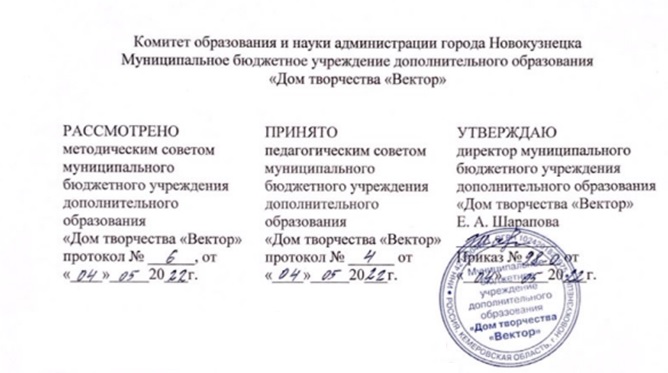 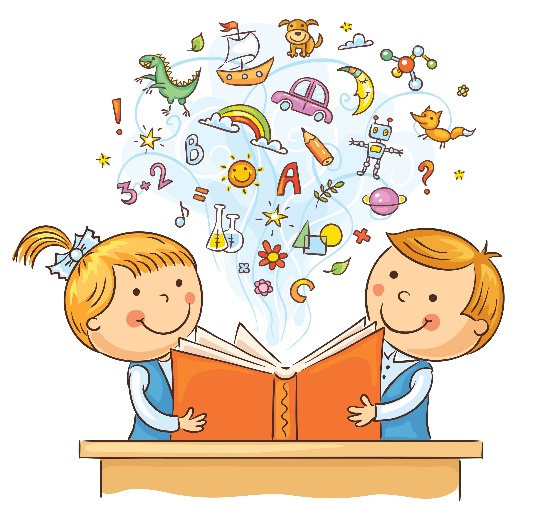 КОМПЛЕКСНАЯ ДОПОЛНИТЕЛЬНАЯ ОБЩЕОБРАЗОВАТЕЛЬНАЯ ОБЩЕРАЗВИВАЮЩАЯ ПРОГРАММА «РАЗВИВАЙ-КА»Возраст учащихся: 7-11 лет Срок реализации: 2 годаНаправленность: социально-гуманитарная  Новокузнецкий городской округ, 2022Паспорт программыКомплекс основных характеристик комплексной дополнительной общеобразовательной общеразвивающей программы Пояснительная запискаНаправленность комплексной дополнительной общеобразовательной общеразвивающей программы «Развивай-ка» - социально-гуманитарная.Уровень освоения содержания программы. Программа имеет стартовый уровень.Актуальность программы. В рамках федерального проекта «Успех каждого ребенка», а также государственной программы «Развитие системы образования Кузбасса» на 2014–2025 годы в Кемеровской области, направленных на модернизацию системы образования в регионе, особое значение уделяется обеспечению доступности дополнительных общеобразовательных программ, способствующих развитию и социализации детей, в том числе детей с ОВЗ. Отечественные педагоги и психологи (Л.С. Выготский, Л.В. Занков, В.В. Давыдов, Д.Б. Эльконин и др.) подчеркивают, что опыт творческой деятельности детей, в том числе и детей с ОВЗ, является самостоятельным структурным элементом содержания образования. С развитием научно-технического прогресса актуальной становится проблема формирования творческой личности, владеющей способностью анализировать информацию, выявлять закономерности, выделять из информационного потока главное, важное, делать правильные выводы. Средством воспитания такой личности является развитие познавательных способностей учащихся, развитие технического мышления и включение их в творческую деятельность.Актуальность программы заключается в том, чтобы по мере развития художественно-творческих способностей и овладения приемами мыслительной деятельности учащиеся постепенно приобретают способность действовать в уме и анализировать процесс собственных рассуждений, постигают основы изобразительной деятельности, приобретают навыки здорового образа жизни (далее – ЗОЖ), знания об особенностях своего физического   развития, умение управлять своей психикой. Комплексная программа «Развивай-ка» разработана с учетом возрастных психофизиологических особенностей учащихся младшего школьного возраста, а также с учетом состояния соматического и нервно-психического здоровья детей с ОВЗ, их индивидуальных особенностей, уровня актуального и потенциального развития. Поэтому особый акцент в программе сделан на использование игровых методов и приемов, практической деятельности.Формирование ЗОЖ подрастающего поколения красной нитью проходит через Федеральный проект «Успех каждого ребенка» Национального проекта «Образование», где здоровье подрастающего поколения рассматривается как базовая ценность современного общества. Комплексная дополнительная общеобразовательная общеразвивающая программа «Развивай-ка» включает в себя следующие программы: «Развитие творческого мышления»; «Познай себя»; «Учусь рисовать». Данный перечень программ, как показывает опыт, имеет важное значение в развитии физических, интеллектуальных и личностных качеств детей, т.к. в процессе их реализации:младшие школьники проявляют волевые усилия, приучаются действовать целенаправленно, преодолевать трудности, доводить дело до конца; у детей развиваются такие личностные качества, как самостоятельность, аккуратность, терпение, усидчивость, ответственность при выполнении заданий;развивается мелкая моторика детей – один из показателей интеллектуальной активности школьника; т.к. ребенок, имеющий высокий уровень развития мелкой моторики, умеет логически рассуждать, у него достаточно развиты память, внимание, связная речь;формируется художественное и технической мышление учащихся через различные виды творческой деятельности; расширяется учебно-игровой опыт детей, что соответствует возрастным особенностям  младших школьников, формируются взаимоотношения между детьми в группе, что способствует сохранению и укреплению здоровья учащихся. Развитию мышления в младшем школьном возрасте принадлежит особая роль. С началом школьного обучения мышление выдвигается в центр психического развития ребенка (Л. С. Выготский) и становится определяющим в системе других психических функций, которые под его влиянием интеллектуализируются и приобретают произвольный характер. Этот возрастной период имеет большое значение для развития основных мыслительных действий и приемов: сравнения, выделения существенных и несущественных признаков, обобщения, определения понятия, выведения следствия и пр.Актуальность программы «Развитие творческого мышления» (РТМ) связана со стремительно развивающимися современными технологиями, которые требуют постоянного пополнения и расширения знаний, развития технических способностей детей. В умственном развитии младших школьников большое значение имеют занятия на развитие логики, умения решать нестандартные математические задачи и пр. При этом преследуется главная цель: учить ребят нестандартно мышлить, ориентироваться в различных ситуациях, принимать самостоятельные решения, выполняя разнообразные логически-поисковые задания.Таким образом, программа «Развитие творческого мышления» создает условия для удовлетворения индивидуальных потребностей условно здоровых детей и учащихся с ограниченными возможностями здоровья (ОВЗ) в интеллектуальном развитии, формировании общей культуры и развитии творческих способностей. Особую актуальность приобретает проблема формирования представлений о здоровье, здоровом образе жизни, ответственного отношения к своему здоровью. В основе программы «Познай себя» лежит метод научного познания мира, развитие исследовательских способностей учащихся. Целенаправленная и систематическая развивающая деятельность способна помочь детям в приобретении навыков ЗОЖ, приобретении знаний об особенностях своего развития, уровня актуального и потенциального развития.Программа «Познай себя» состоит из комплекса мероприятий по здоровьесбережению для самостоятельной работы над собой, своим телом, эмоциями, способствует формированию представлений о здоровом образе жизни для дальнейшей социализации и адаптации к жизни в обществе и формировании общей культуры учащихся, в том числе детей с ОВЗ.Художественно-творческая деятельность – ведущий способ эстетического воспитания, основное средство художественного развития школьников. Программа «Учусь рисовать» выступает для младших школьников специфической формой художественного познания мира, способствуя освоению знаний об окружающем мире посредством образов.Программа способствует развитию у учащихся воображения, изобразительных способностей, творческой индивидуальности, способствуют развитию мелкой моторики, координации движений рук и глаз, дает возможность поверить в себя, в свои способности. Неотъемлемой частью образовательной деятельности является воспитание нравственных межличностных отношений, умение слушать и понимать высказывания собеседников, совместно договариваться о правилах общения и работы на занятиях и следовать им, умения работать в команде, в паре.Новизна программы состоит в сочетании традиционных методов психо- коррекционной работы и здоровьесберегающих технологий, комплексном решении образовательных и воспитательных задач, решение которых создает благоприятные условия для развития нестандартного творческого мышления, художественного восприятия мира и формирования мотивации на ЗОЖ. В результате освоения программы развивается интеллект учащегося, речь, координации движений рук и глаз, его ассоциативная сфера, память, приобретается гибкость мышления, что обеспечивает более глубокое и успешное решение проблем условно здоровых детей и детей с ОВЗ.   При реализации программы учащимися создается портфолио здоровья, которое наполняется различными элементами здоровьесбережения (самоанализы учащихся, диагностические карты, выполненные проверочные задания, творческие работы и пр.) и используется в дальнейшей самостоятельной жизни вне образовательной организации, вне семейного окружения. Систематическое пополнение портфолио здоровья помогает раскрыть личностные качества ребенка, направлено на формирование ценности здоровья, на сотрудничество и поддержку.Отличительные особенности программы «Развивай-ка» в том, что она носит комплексный характер. В нее включены три программы разной направленности для того, чтобы дать учащимся разностороннее развитие и возможность попробовать себя в разных направленностях (социально-гуманитарной, технической и художественной): Программа «Развитие творческого мышления» способствует формированию и развитию различных видов памяти, внимания, воображения; универсальных учебных умений и навыков; способности искать и находить новые решения, необычные способы достижения требуемого результата; Программа «Познай себя» состоит из комплекса мероприятий по здороввьесбережению для самостоятельной работы над собой, своим телом, эмоциями и способна помочь учащимся в приобретении знаний об особенностях своего развития, навыков ЗОЖ;Программа «Учусь рисовать» способствует развитию у учащихся воображения, изобразительных способностей, художественного вкуса, нестандартного мышления, творческой индивидуальности, способствуют развитию мелкой моторики, координации движений рук и глаз.Комплексная программа «Развивай-ка» разработана в соответствии с идеями инновационной деятельности учреждения, наполнена компонентами здравотворчества, способствует сохранению и укреплению психофизического здоровья, формированию эмоционально-волевой сферы. Программа доступна как условно здоровым детям, так и детям с ОВЗ.На занятиях каждый учащийся оценивает сам свои успехи, что создает особый положительный эмоциональный фон: раскованность, интерес, желание научиться выполнять предлагаемые задания. Во время занятий у младших школьников происходит становление развитых форм самосознания и самоконтроля, у них исчезает боязнь ошибочных шагов, снижается тревожность и необоснованное беспокойство. В результате учащиеся достигают значительных успехов в своём развитии, они многому научаются и эти умения применяют в учебной работе, что приводит к успехам. В процессе обучения по программе «Развивай-ка» у учащихся расширяется и закрепляется интерес к учёбе, происходит повышение успеваемости по разным школьным дисциплинам, улучшается мыслительная деятельность, повышается мотивация и устойчивый интерес к творчеству, развивается художественно-образное мышление и воображение; наблюдается повышение внимательности, активности, работоспособности; формируется интерес к своему организму через опытно-исследовательскую деятельность, мотивация на здоровый образ жизни, воспитывается культура здоровья.Таким образом, данная комплексная программа является одним из вариантов подготовки младших школьников к самостоятельной жизни, возможностью развивать свои интеллекуальные способностями, способствует удовлетворению индивидуальных потребностей учащихся в творческой деятельности.Программа «Развивай-ка» реализуется на основе личностно- и практико-ориентированного подходов в педагогическом сопровождении учащихся, с учетом состояния соматического и нервно-психического здоровья ребенка, его возрастных и индивидуальных особенностей, уровня актуального и потенциального развития. Адресат программы. Данная комплексная программа рассчитана на условно здоровых учащихся 7-11 лет и детей с ОВЗ 7-18 лет. Рекомендуемое количество учащихся в одной группе – 8-10 человек или 7-8 человек, если в состав группы входят два-три ребенка с ОВЗ с диагнозами: задержка психического развития, умственная отсталость, нарушение опорно-двигательного аппарата, нарушения речи, расстройство аутистического спектра и пр. Отличительной особенностью таких детей является нестабильность психики, неумение разрешать напряженные ситуации; наблюдаются нарушения, в виде личностных изменений, трудностей в поведении, социальной адаптации. Приобретаемые знания часто бессистемны, поверхностны, долго автоматизируются, быстро забываются, не используются в новых ситуациях. Реализация программы возможна и в формате индивидуальных занятий с разработкой индивидуального образовательного маршрута в зависимости от индивидуальных особенностей ребенка с ОВЗ. Основной, ведущей деятельностью учащихся данного возрастного периода является учение, способность к осмысленному запоминанию. Это период накопления, впитывания знаний, период конкретного мышления, которое ограничено проблемами, касающимися реальных объектов. В этом возрасте подражание является значимым условием интеллектуального развития. Для детей характерны особая внушаемость, впечатлительность, внутреннее принятие, умение сопереживать, формируется умение выполнять задания самостоятельно. Продуктивность обучения младших школьников зависит от понимания ими характера задачи и от овладения соответствующими приемами и способами деятельности. При реализации программы осуществляется учет достижений учащихся по результатам их участия в конкурсах. Программа «Развивай-ка» соответствует возрастным особенностям учащихся. Набор учащихся осуществляется на добровольной основе. Зачисление в группы производится на основании заполнения родителями заявления о зачислении в Муниципальное бюджетное учреждение дополнительного образования «Дом творчества «Вектор» и согласия родителя (законного представителя) несовершеннолетнего учащегося на обработку персональных данных. Состав групп постоянен. Объем и срок освоения программы. Программа рассчитана на 2 года обучения по 36 учебных недель. Объем каждого года обучения – 216 часов, всего – 432 часа.Возможна реализация программы со второго года обучения в зависимости от возраста учащихся, а также индивидуальных особенностей ребенка.Форма обучения: очная, очно-заочная. Основной формой обучения является занятие.Режим занятий. Расписание занятий составляется для создания наиболее благоприятного режима труда и отдыха учащихся по представлению педагога с учетом пожеланий учащихся, родителей (законных представителей) несовершеннолетних учащихся и возрастных особенностей учащихся.Занятия по комплексной программе проводятся 2 раза в неделю по 3 часа. Продолжительность одного учебного занятия – 45 минут, для детей с ОВЗ - 30 минут. При проведении занятий с применением электронного обучения и дистанционных образовательных технологий продолжительность одного учебного занятия составляет для учащихся 7-9 лет не более 20 минут, 9-11 лет - не более 30 минут.  В группах в середине занятий проводятся физкультминутки длительностью 1,5-2 минуты: организуется перерыв для проведения комплекса упражнений для профилактики зрительного утомления, повышения активности центральной нервной системы, снятия напряжения с мышц шеи и плечевого пояса, с мышц туловища, для укрепления мышц и связок нижних конечностей.Во время перерывов педагог проводит подвижные игры умеренной активности или организует свободную деятельность детей.Цель и задачи программыЦель программы: развитие общеинтеллектуальных умений, познавательных процессов и художественно-творческих способностей, знаний о своем организме, мотивации на здоровый образ жизни учащихся младшего школьного возраста. Задачи программы: формировать навыки логического мышления, умение решать нестандартные задачи;развивать у учащихся внимание, воображение, восприятие, память, логическое мышление; формировать у учащихся элементарные представления об организме человека, о функциях органов и предназначении частей тела; формировать у учащихся основы культуры здоровья и безопасности жизнедеятельности;формировать навыки опытно-исследовательской и творческой деятельности; познакомить учащихся с основами изобразительной грамоты и живописи (цветоведение, композиция, перспектива);формировать навыки рисования в различных техниках;развивать у учащихся художественно-образное мышление и творческое воображение; формировать у учащихся опыт успешной деятельности;воспитывать самостоятельность, аккуратность, умение доводить дело до конца; развивать навыки общения со сверстниками и взрослыми.Задачи первого года обучения:формировать умение решать нестандартные задачи, пробуждать интерес к математике, информатике;формировать навыки выполнения упражнений на развитие логического мышления, памяти, внимания, восприятия, связной речи; формировать навыки простейшего анализа и выделения главного;дать представления о пагубности вредных привычек;формировать ценностные ориентации на здоровый образ жизни;познакомить с основами безопасности жизнедеятельности;формировать элементарные представления о строении организма человека и предназначении частей тела; познакомить с правилами личной гигиены; познакомить с правилами режима дня и питания; познакомить с основами изобразительной грамоты и живописи;познакомить с основами цветоведения;формировать умение правильно организовать свое рабочее место, пользоваться инструментами для художественного творчества;формировать умение смешивать краски на палитре, получая нужные цветовые оттенки, равномерно наносить краску на поверхность;формировать умение составлять простейшие композиции из разных материалов; формировать навыки опытно-исследовательской и творческой деятельности; формировать навыки самостоятельной творческой деятельности, самоконтроля, умение доводить дело до конца;формировать навыки общения со сверстниками и взрослыми; воспитывать трудолюбие, аккуратность. Задачи второго года обучения:       формировать умение решать нестандартные задачи, пробуждать интерес к математике, информатике;познакомить с техникой выполнения заданий по поиску закономерностей;формировать умение правильно выполнять упражнения на развитие логического мышления, памяти, внимания, восприятия, связной речи;формировать навыки простейшего анализа и выделения главного; формировать мотивацию на здоровый образ жизни;формировать основы культуры здоровья у учащихся (правила гигиены, режима дня и питания, медицинские термины  и т.д.); познакомить с названием органов и частей тела человека, их функциональным предназначением;познакомить с основами личной безопасности и оказания первой доврачебной помощи;познакомить с  правилами поведения в общественных местах; формировать умение проводить самодиагностику, самообследование собственного организма;формировать представление о жанрах и видах живописи в изобразительном искусстве, основных способах рисования;формировать умение рисовать различными техниками;научить составлять простейшие композиции, соблюдая правила линейной и воздушной перспективы;формировать умение соблюдать последовательность выполнения рисунка (построение, прорисовка, уточнение общих очертаний и форм);  формировать у учащихся навыки опытно-исследовательской и творческой деятельности;формировать ценностные ориентации на здоровый образ жизни;приобщать к самостоятельной творческой деятельности, воспитывать интеллектуальное трудолюбие, аккуратность;формировать навыки самоконтроля, умение доводить дело до конца; познакомить со средствами общения и способами взаимодействия со взрослыми и сверстниками.Содержание комплексной дополнительной общеобразовательной общеразвивающей программы (цель и задачи, учебно-тематический план, содержание учебно-тематического плана, планируемые результаты)Дополнительная общеобразовательная общеразвивающая программа «Познай себя» Цель и задачи программыЦель программы: мотивация учащихся на здоровый образ жизни через формирование знаний о своем организме и умений управлять здоровьем, основ безопасности жизнедеятельности. Задачи первого года обучения:формировать представление о здоровом образе жизни, о пагубности вредных привычек;познакомить с названием органов и частей тела человека; познакомить с правилами личной гигиены;формировать навыки поддержания в чистоте своего тела и одежды;познакомить с основами безопасности жизнедеятельности;познакомить с правилами режима дня и питания;формировать навыки опытно-исследовательской и творческой деятельности;формировать навыки общения со сверстниками и взрослыми.Задачи второго года обучения:  формировать ценностные ориентации на здоровый образ жизни;формировать основы культуры здоровья у учащихся (правила гигиены, режима дня и питания, медицинские термины  и т.д.); познакомить с названием органов и частей тела человека, их функциональным предназначением;познакомить с основами личной безопасности и оказания первой доврачебной помощи; формировать навыки безопасного поведения в общественных местах;формировать умение проводить самодиагностику, самообследование собственного организма;формировать у учащихся навыки опытно-исследовательской и творческой деятельности;приобщать к самостоятельной творческой деятельности, воспитывать интеллектуальное трудолюбие, аккуратность;формировать навыки усидчивости, самоконтроля, умение доводить дело до конца; познакомить со средствами общения и способами взаимодействия со взрослыми и сверстниками.Учебно-тематический план. Первый год обученияСодержание учебно-тематического плана. Первый год обученияТЕМА 1. Введение  Теория. Знакомство с учащимися и программой. Охрана труда и техника безопасности на занятиях. Зачем люди здороваются? О чем говорит имя? Зачем мне надо быть здоровым? Практика.  Беседа «Как здоровье?», рассказ «Зачем надо быть здоровым?»Форма контроля. Вводная диагностика, знакомство с портфолио здоровья.Раздел I. Основы личной безопасностиТЕМА 2. Правила поведения на воде, в транспорте Теория. «Ловушки» на дорогах, на воде. Правила безопасности на воде. Поведение в общественных местах. Практика. Разбор опасных ситуаций «Вода - беда!», «Транспортная безопасность».Форма контроля. Блиц-опрос «Опасные ситуации». Дистанционно, с применением электронного обучения проводятся занятия по теме: Сортировка ответов «Да или Нет» по теме «Правила безопасного поведения» // Онлайн-сервис LearningApps - Режим доступа: https://learningapps.org/watch?v=pabsuna8c20;ТЕМА 3. «Ловушки» на улицах Теория. «Ловушки» на дорогах, на игровых площадках. Ситуации, связанные с заброшенными зданиями, незнакомыми людьми, игротека «Найди преступника».Практика. Опасные ситуации «Как ребенку не попасть злому волку прямо в пасть»Форма контроля. Блиц-опрос «Опасные ситуации». Дистанционно, с применением электронного обучения проводятся занятия по теме: Игра «Найди пару» по теме «Знаки безопасности на улице» // Онлайн-сервис LearningApps - Режим доступа: https://learningapps.org/3243612.ТЕМА 4. «Ловушки» в бытуТеория. «Ловушки» в быту. Ситуации, связанные с незнакомыми людьми.Практика. Разбор опасных ситуаций «Один дома -это опасно!», игротека «Найди преступника».Форма контроля. Блиц-опрос «Опасные ситуации». Дистанционно, с применением электронного обучения проводятся занятия по теме: Игра «Найди пару» по теме «Знаки безопасности в помещении» // Онлайн-сервис LearningApps - Режим доступа: https://learningapps.org/3243612;ТЕМА 5. Первая помощь: укусы, отравления, ожогиТеория. Укусы. Отравления. Ожоги. Первая помощь.Практика. Практические задания по теме «Первая помощь».Форма контроля. Практическая работа.   Дистанционно, с применением электронного обучения проводятся занятия по теме: Игра-упражнение «Классификация» по теме «Съедобные-несъедобные» // Онлайн-сервис LearningApps - Режим доступа: https://learningapps.org/display?v=piv80z2nc01;ТЕМА 6. Первая помощь: обморожение, порезы, травмыТеория. Травмы. Обморожения. Порезы. Первая помощь.Практика. Практические задания по теме «Первая помощь».Форма контроля. Практическая работа. Дистанционно, с применением электронного обучения проводятся занятия по теме: Упражнение «Совмести карточки» по теме «Первая помощь». Сетка приложений «Мы и наше здоровье» // Онлайн-сервис LearningApps - Режим доступа: https://learningapps.org/display?v=pb0k4vtoc20;ТЕМА 7. Игра «Я - пешеход». Викторина «Не шути с огнем»Теория. Правила безопасного поведения на дороге. Беседа-презентация «Не шути с огнем».Практика. Игра «Я–пешеход», викторина «Не шути с огнем»Форма контроля.  Игра. Викторина.Дистанционно, с применением электронного обучения проводятся занятия по темам: Обучающий мультфильм «Смешарики. Азбука безопасности» по теме «Я-пешеход» // Электронный видеосайт YouTube – Режим доступа: https://www.youtube.com/watch?v=Kak-XRnT5GI; Занятие по теме «Не шути с огнем» - беседа-презентация (https://clck.ru/Qdeq3), викторина (https://clck.ru/Qdekn), мультфильм о правилах пожарной безопасности// Электронный видеосайт YouTube – Режим доступа: (https://clck.ru/Qdegc).ТЕМА 8. Мое портфолио здоровьяТеория. Знакомство с портфолио здоровья.Практика. «Мое портфолио здоровья». Эскиз.Форма контроля. Презентация портфолио здоровья.Раздел II. Дружи с водойТЕМА 9. Откуда берутся болезни Теория. Откуда берутся болезни. Знакомство с понятиями: бактерии, микробы, вирусы, их сходством и отличием.Практика. Исследование в микроскопе и зарисовка капельки грязной воды.Форма контроля. Практическая работа.ТЕМА 10. Болезни грязных рук Теория. Болезни грязных рук. Знакомство с происхождением микробов, способами защиты.Практика. Зарисовка капельки грязной воды.Форма контроля. Устный опрос.ТЕМА 11.  Советы доктора Воды Теория. Советы доктора Воды.Практика. Изготовление памятки.Форма контроля. Устный опрос.ТЕМА 12. Как вести себя во время болезни Теория. Как вести себя во время болезни.Практика. Разбор ситуации «Больная бабушка». Самопомощь при недомогании.Форма контроля. Устный опрос.ТЕМА 13. Осторожно – лекарство! Теория. Осторожно – лекарство!Практика. Изготовление аптечек.Форма контроля. Практическое задание.ТЕМА 14. Доктор Свежий ВоздухТеория. Доктор Свежий воздух. Практика. Изготовление памятки.Форма контроля. Устный опрос.ТЕМА 15. Доктор СолнцеТеория. Доктор Солнце.Практика. Изготовление памятки.Форма контроля. Устный опрос.ТЕМА 16. Кроссворд «Мы и наше здоровье» Теория. Правила заполнения кроссворда. Практика. Разгадывание кроссвордов. Кроссворд «Мы и наше здоровье».Форма контроля. Кроссворд. Дистанционно, с применением электронного обучения проводятся занятия по темам: Упражнение-тест «Подбери правильный ответ». Глоссарий по теме «Мы и наше здоровье». Сетка приложений «Мы и наше здоровье» // Онлайн-сервис LearningApps - Режим доступа: https://learningapps.org/display?v=pb0k4vtoc20; Кроссворд по теме «Мы и наше здоровье» Сетка приложений «Мы и наше здоровье» // Онлайн-сервис LearningApps - Режим доступа: https://learningapps.org/display?v=pb0k4vtoc20.  Раздел III. Чудеса внутри насТЕМА 17. Клетка - основа жизниТеория. Множество и разнообразие клеток нашего организма. Для чего нужен папа? Удивительные превращения новой клетки. День рождения. Практика. Подсчет, сколько воды в моем организме, лепка «Мозаика из клеток».Форма контроля. Творческая работа.ТЕМА 18. Семья. РодословнаяТеория. Семья. Обязанности. Родословная.Практика. Практическая работа «Древо семьи». Форма контроля. Практическая работа.ТЕМА 19. Скелет – наша опораТеория. Из чего мы сделаны. Скелет человека, название его частей. Костный мозг.Практика. Практическая работа «Проволочные человечки».Форма контроля. Практическая работа. Упражнения для осанки.ТЕМА 20. Как работают мышцыТеория. Мышцы и их развитие. Работа. Практика. Знакомство с упражнениями для разных групп мышц.Форма контроля. Упражнения для мышц.ТЕМА 21. Нервная система. Режим дняТеория. Нервная система. Значение режима дня.Практика. Составление режима дня.Форма контроля. Устный опрос. ТЕМА 22. Здоровый сон. Как работает мозг?Теория. Головной мозг. Работа. Режим труда и отдыха.Практика. Практическое задание «Отделы головного мозга».Форма контроля. Практическое задание. Самодиагностика.ТЕМА 23. Забота о кожеТеория. Кожа. Строение.Практика. Творческая работа «Строение кожи».Форма контроля.  Практическая работа.ТЕМА 24. Внутренние органыТеория. Из чего мы сделаны. Внутренние органы.Практика. Лепка «Заполни человечка внутренними органами».Форма контроля. Практическая работа.  ТЕМА 25. Мое портфолио здоровьяТеория. Значение портфолио здоровья.Практика. Работа с портфолио здоровья.Форма контроля. Презентация портфолио здоровья.Дистанционно, с применением электронного обучения проводятся занятия по темам: Слайд-шоу видео по теме «Притча о маме» // Электронный видеосайт YouTube Режим доступа: https://yo utu.be/Wycq5Vyp2us; Видео-фильм по теме «Из жизни клетки» // Онлайн-сервис LearningApps - Режим доступа: https://learningapps.org/display?v=pr86hcqsa16;Упражнение-тест «Хронологическая линейка» по теме «Найдите порядок деления клетки» // Онлайн-сервис LearningApps - Режим доступа: https://learningapps.org/display?v=p7s85r0yk16; Упражнение «Сортировка картинок» по теме «Части тела человека» // Онлайн-сервис LearningApps - Режим доступа: https://learningapps.org/3246660; Пазл «Угадай-ка» по теме «Из чего состоит?» // Онлайн-сервис LearningApps - Режим доступа: https://learningapps.org/3192076;Игра-упражнение «Сортировка картинок» по теме «Внутренние органы человека» // Онлайн-сервис LearningApps - Режим доступа: https://learningapps.org/display?v=pvahuzthc18;Игра-упражнение «Найди пару» по теме «Сопоставить рисунок с определением (названием органа)» // Онлайн-сервис LearningApps - Режим доступа: https://learningapps.org/3190114;Игра «Парочки» по теме «Определи функцию системы человека» // Онлайн-сервис LearningApps - Режим доступа: https://learningapps.org/3190516;Упражнение «Подбери нужное слово» по теме «Правила правильной осанки». Сетка приложений «Мы и наше здоровье» // Онлайн-сервис LearningApps - Режим доступа: https://learningapps.org/display?v=pb0k4vtoc20;Пазл «Из чего состоит?» - нервная, дыхательная, сердечно-сосудистая и пищеварительная система. (Итоговая работа «Укажи все элементы системы органов человека») // Онлайн-сервис LearningApps - Режим доступа: https://learningapps.org/display?v=p1kzf7ubj17;Игра-упражнение «Сортировка картинок» по теме «Строение головного мозга» // Онлайн-сервис LearningApps - Режим доступа: https://learningapps.org/display?v=p41oj35yn19. Раздел IV. Зачем человек ест ТЕМА 26. Правильное питание – путь к здоровьюТеория. Еда – питание всех клеток. Белки. Жиры. Углеводы. Витамины.Практика. Практическая работа.Форма контроля. Самодиагностика.ТЕМА 27. Самые полезные продуктыТеория. Полезные и вредные продукты. Чтение этикетки.Практика. Практическая работа в тетради.Форма контроля. Практическая работа в тетради.ТЕМА 28. Органы пищеварения и их функцииТеория. Органы пищеварения и их функции. Роль слюны, языка, зубов в процессе пищеварения. Пищевод. Желудок. Кишечник. Печень.Практика. Сравнение желудка с воздушным шариком, определение длины пищеварительного тракта при помощи бельевой веревки.Форма контроля.  Практическое задание.ТЕМА 29. Как правильно естьТеория. Как правильно есть.Практика. Работа в рабочих тетрадях «Разговор о правильном питании» М. М. Безруких.Форма контроля. Творческое задание.ТЕМА 30. Удивительные превращения пирожка Теория. Путь пирожка по пищеварительному тракту.Практика. Работа в рабочих тетрадях «Разговор о правильном питании» М. М. Безруких.Форма контроля. Творческое задание.ТЕМА 31. Из чего варят каши и как сделать кашу вкусной?Теория. Важен ли для здоровья завтрак? Что едят на завтрак?Практика. Работа в рабочих тетрадях «Разговор о правильном питании» М. М. Безруких. Составление меню на завтрак.Форма контроля. Практическая работа в тетради.ТЕМА 32. Плох обед, если хлеба нетТеория. Чем богат обед? Какие блюда предпочтительны в обед?Практика. Работа в рабочих тетрадях «Разговор о правильном питании» М. М. Безруких. Составление меню на обед.Форма контроля. Практическая работа в тетради.ТЕМА 33. Время есть булочкиТеория. Блюда на полдник.Практика. Работа в рабочих тетрадях «Разговор о правильном питании» М. М. Безруких. Составление меню на полдник.Форма контроля. Практическая работа в тетрадиТЕМА 34. Пора ужинатьТеория. Что можно есть на ужин.Практика. Работа в рабочих тетрадях «Разговор о правильном питании» М. М. Безруких. Составление меню на ужин.Форма контроля. Практическая работа в тетрадиТЕМА 35. На вкус и цвет товарищей нет. ЯзыкТеория. Значение языка в пищеварении. Зоны языка.Практика. Игра «Определи на вкус», зарисовка зон языка.Форма контроля. Практическое задание. ТЕМА 36. Как утолить жажду?Теория. Как утолить жажду? Практика. Работа в рабочих тетрадях «Разговор о правильном питании» М. М. Безруких.Форма контроля. Практическая работа в тетради.ТЕМА 37. Что надо есть, чтобы стать сильнее?Теория. Здоровая белковая пища.Практика. Работа в рабочих тетрадях «Разговор о правильном питании» М. М. Безруких.Форма контроля. Практическая работа в тетради.ТЕМА 38. Суточная пирамида питанияТеория. Знакомство с суточной пирамидой питания.Практика. Составление суточной пирамидой питания.Форма контроля. Практическое задание.ТЕМА 39. Совместимость продуктовТеория. Совместимость продуктов. Практика. Составление таблицы совместимости продуктов.Форма контроля. Практическое задание.ТЕМА 40. Диагностика. Мое портфолио  Практика. Промежуточная диагностика. Пополнение портфолио здоровья.Форма контроля.  Диагностические карты.  Портфолио.ТЕМА 41. Мое портфолио здоровьяПрактика. Работа с портфолио здоровья.Форма контроля. Представление портфолио здоровья.Дистанционно, с применением электронного обучения проводятся занятия по темам: Упражнение «Сортировка картинок» по теме «Органы пищеварения» // Онлайн-сервис LearningApps - Режим доступа: https://learningapps.org/395556;Кроссворд по теме «Пищеварительный тракт» // Онлайн-сервис LearningApps - Режим доступа: https://learningapps.org/display?v=pqfwb81rt20;Викторина «Выбери правильный ответ» по теме «Витамины и их роль в организме» // Онлайн-сервис LearningApps - Режим доступа: https://learningapps.org/2984663; Игра «Распредели правильно» по теме «Полезные продукты». Сетка приложений «Мы и наше здоровье» // Онлайн-сервис LearningApps - Режим доступа: https://learningapps.org/display?v=pb0k4vtoc20;Игра «Совмести картинки» по теме «Источники питательных веществ». Сетка приложений «Мы и наше здоровье» // Онлайн-сервис LearningApps - Режим доступа: https://learningapps.org/display?v=pb0k4vtoc20.Раздел V. Зачем мы дышимТЕМА 42. Как мы дышим? Пять машин в одном носуТеория. Как мы дышим? Значение кислорода в работе всех клеток. Пять машин в одном носу.Практика. Обучение техники носового дыхания. Точечный массаж при насморке.Форма контроля. Практическая работа.ТЕМА 43. Органы дыханияТеория. Органы дыхания и их функции: нос, трахея, легкие. Образование звука, слова. Роль грудной клетки.Практика. Зарисовка органов дыхания. Практическое задание «Определение ЖЕЛ».Форма контроля. Самодиагностика.ТЕМА 44. Скажем НЕТ вредным привычкамТеория. Вредные привычки. Скажем НЕТ вредным привычкам. Практика. Самодиагностика.Форма контроля. Устный опрос.ТЕМА 45. Игра-путешествие «Маскарад вредных привычек»Практика. Игра-путешествие.Форма контроля. Демонстрация навыков и умений.Дистанционно, с применением электронного обучения проводятся занятия по теме: Упражнение «Найди пару» по теме Органы дыхательной системы» // Онлайн-сервис LearningApps - Режим доступа: https://learningapps.org/display?v=ppkoioszj16.Раздел VI. Для чего нужна кровьТЕМА 46. Зачем нужна кровь?Теория. Для чего нужна кровь? Состав крови. Почему кровь красная. Группы крови.Практика. Практическое задание (зарисовка).Форма контроля. Устный опрос.ТЕМА 47. Кислородно-питательный обменТеория. Кислородно-питательный обмен в крови. Практика. Практическое задание (зарисовка).Форма контроля. Устный опрос.ТЕМА 48. Мое сердечкоТеория. Сердце. Способы защиты от болезней.Практика. Практическое задание «Измерение пульса».Форма контроля. Практическое задание. ТЕМА 49. Путешествие по рекам кровиТеория. Артерии и вены. Большой и малый круг кровообращения.Практика. Путешествие кораблика по рекам крови.Форма контроля. Практическое задание.ТЕМА 50. Кто поедает микробов?Теория. Фабрика крови. Морской бой с поеданием микробов.Практика. Практическое задание (зарисовка, лепка)Форма контроля. Практическое задание.ТЕМА 51. Почки, которые не распускаютсяТеория. Почки. Их строение, работа. Как сохранить органы здоровыми.Практика. Практическое задание (зарисовка).Форма контроля. Практическое задание.Дистанционно, с применением электронного обучения проводятся занятия по теме: Упражнение «Классификация». Артерии и вены человека // Онлайн-сервис LearningApps - Режим доступа: https://learningapps.org/display?v=p7z7imhec01.   Раздел VII. Главные помощники человека ТЕМА 52. Глаза – наши главные помощникиТеория. Зрение, слух, осязание, вкус, обоняние – помощники мозга. Строение глаза.Практика. Игры – упражнения на зрительное восприятие. Игра «Восточный лекарь».Форма контроля.  Демонстрация навыков и умений.ТЕМА 53. Как мы слышим? Гигиена слухаТеория. Зрение, слух, осязание, вкус, обоняние – помощники мозга. Строение уха.Практика. Игры – упражнения на слуховое восприятие. Точечный массаж при боли в ухе.Форма контроля. Демонстрация навыков и умений.ТЕМА 54. В мире запахов и звуковТеория. Обоняние. Осязание. Влияние шума на слух.Практика. Игры – упражнения на тактильную чувствительность. Точечный массаж при насморке.Форма контроля. Практическое задание.ТЕМА 55. Береги зубы смолодуТеория. Строение зуба. Гигиена. Береги зубы смолоду. Уход за зубами. Причины разрушения зубов.Практика. Обучение техники чистки зубов.  Форма контроля.  Демонстрация навыков и умений.Дистанционно, с применением электронного обучения проводятся занятия по темам: Игра-упражнение «Найди пару» по теме «Орган зрения» // Онлайн-сервис LearningApps - Режим доступа: https://learningapps.org/display?v=p52i9wc1k16;Игра-упражнение «Заполни пропуски» по теме «Строение зуба» // Онлайн-сервис LearningApps - Режим доступа: https://learningapps.org/display?v=pivmyuhnc18;Чистка зубов // Электронный видеосайт YouTube - Режим доступа: https://www.youtube.com/watch?v=37mSNlm8y6I;Видео-передача «Все будет хорошо» Самомассаж за 5 минут избавит от заложенности носа и насморка! // Электронный видеосайт YouTube - Режим доступа: https://www.youtube.com/watch?v=ZXMM63iYGFw; О самом главном: Боль в ухе// Электронный видеосайт YouTube - Режим доступа:https://www.youtube.com/watch?v=AMEYTOGVvzE.Раздел VIII. ЗакаливаниеТЕМА 56. Человек – главное чудо светаТеория. Возможности человека. Книга рекордов Гиннеса. О гениях и гениальности. Человек – главное чудо света, он бесценен.Практика. Игры-упражнения на улучшение памяти.Форма контроля. Практическое задание. ТЕМА 57. Точки здоровья. БосохождениеТеория. Точки здоровья. Босохождение.Практика. Обучение массажу точек при ОРВИ. Игра «Восточный лекарь».Форма контроля. Практическое задание.   ТЕМА 58. Свежий воздух и вода - наши друзьяТеория. Закаливание водой, воздухом, солнцем. Носовое дыхание.Практика. Комплекс упражнений на дыхание.Форма контроля. Устный опрос.ТЕМА 59. Сезонный выбор одеждыТеория. Почему важно одеваться по сезону, по погоде?Практика. Практическое задание.Форма контроля. Практическое задание.ТЕМА 60. Солнечные ванны: польза и вредТеория. Солнечные ванны: польза или вред. Солнечный удар. Ожоги. Первая помощь.Практика. Практическая работа.Форма контроля. Устный опрос.ТЕМА 61. Здоровый образ жизниТеория. Беседа «Здоровый образ жизни – это...» Практика. Заполнение портфолио здоровья.Форма контроля. Практическая работа. Дистанционно, с применением электронного обучения проводятся занятия по темам: Игра «Распредели правильно» по теме «Закаливание организма». Сетка приложений «Мы и наше здоровье» // Онлайн-сервис LearningApps - Режим доступа: https://learningapps.org/display?v=pb0k4vtoc20;Упражнение «Найди соответствия и объедини в пары» по теме «Правила ЗОЖ» // Онлайн-сервис LearningApps - Режим доступа: https://learningapps.org/3245011. Раздел IX. Мое настроениеТЕМА 62. Мое настроение дома и в школеТеория. Настроение в школе. Настроение после школы.Практика. Рисование «Мое настроение». Форма контроля. Экран настроений.ТЕМА 63. Как управлять эмоциямиТеория. Мои чувства и эмоции: как управлять ими.Практика. Упражнения «Управляем своими чувствами».Форма контроля.  Практическая работа.ТЕМА 64. Профилактика стрессаТеория. Стресс - что это? Профилактика стресса.Практика. Упражнения на снятие эмоционального напряжения.Форма контроля. Устный опрос.ТЕМА 65. Я и другиеТеория. Я и другие. Отношения с друзьями.Практика. Игры-упражнения на взаимодействие детей друг с другом.Форма контроля. Самообследование.ТЕМА 66. Учимся думать. Спешим делать доброТеория. Добрые дела и поступки.Практика. Игры-упражнения на взаимодействие детей друг с другом.Форма контроля. Устный опрос.ТЕМА 67. Итоговая диагностика. Мое портфолио здоровьяПрактика. Итоговая диагностика.Форма контроля. Диагностические карты. Защита портфолио здоровья.Планируемые результаты. Первый год обученияПо окончании первого года обучения учащиеся  имеют представления:о пагубности вредных привычек и пользе здорового образа жизни;о строении организма человека;знают:название частей тела человека, их предназначение;основы безопасности жизнедеятельности и личной безопасности;элементарные правила режима дня и питания;умеют:поддерживать в чистоте свое тело;владеют навыками:правильной чистки зубов, выполнения дыхательной гимнастики.В результате обучения учащиеся приобретут такие личностные качества как:ценностные ориентации на здоровый образ жизни;трудолюбие, аккуратность.В результате обучения у учащихся будут сформированы такие метапредметные компетенции как:навыки опытно-исследовательской и творческой деятельности;навыки самостоятельной творческой деятельности, самоконтроля, умение доводить дело до конца; навыки общения со сверстниками и взрослыми.Учебно-тематический план. Второй год обучения  Содержание учебно-тематического плана. Второй год обученияТЕМА 1. ВведениеТеория. Знакомство с учащимися. Цели и задачи творческого объединения. План работы на учебный год. Охрана труда и техника безопасности на занятиях. Организация рабочего места.Зачем люди здороваются? О чем говорит имя? Зачем мне надо быть здоровым?Практика. Рисование «Мое настроение», рассказ «Зачем надо быть здоровым?»Форма контроля. Вводная диагностика, знакомство с портфолио здоровья.Раздел I. Здоровый образ жизниТЕМА 2. Наши эмоции, чувства, поступки, стресс Теория. Что такое здоровье? Понятия: эмоции, чувства, поступки, стресс. Практика. Беседа «Хочу все знать». Работа в тетради.Форма контроля. Практическая работа. Тест.ТЕМА 3. Сохрани себя здоровым: учись думать и действовать Теория. Сохрани себя здоровым.  Учись думать, действовать. Умей выбирать.Практика. Беседа «Слово может ранить», точечный массаж.Форма контроля. Самодиагностика.ТЕМА 4. Помоги себе самТеория. Зачем люди здороваются? Что разрушает здоровье?  Помоги себе сам.Практика.  Точечный массаж, дыхательная гимнастика, игра в зарядку.Форма контроля. Точечный массаж, дыхательная гимнастика.  ТЕМА 5. Здоровый образ жизниТеория. Что такое здоровый образ жизни? Составляющие ЗОЖ. Зачем надо быть здоровым?  Практика.  Сочинение «Мой здоровый образ жизни», игра в зарядку.Форма контроля. Работа с портфолио. Дистанционно, с применением электронного обучения проводятся занятия по теме: Упражнение «Найди соответствия и объедини в пары» по теме «Правила ЗОЖ» // Онлайн-сервис LearningApps - Режим доступа: https://learningapps.org/3245011.Раздел II. Питание и здоровьеТЕМА 6. Режим и культура питанияТеория. Правильное питание – путь к долголетию. Культура питания. Режим питания.  Практика.  Заполнение таблицы «Мой режим дня». Составление меню.Форма контроля. Практическая работа.  ТЕМА 7. Несовместимость продуктовТеория. Несовместимость продуктов. Сочетание продуктов. Раздельное питание.Практика. Составление таблицы «Несовместимость продуктов».Форма контроля. Устный опрос.ТЕМА 8. Здоровая пища для всей семьи. Пирамида питанияТеория. Питание – основа жизни. Здоровая пища для всей семьи. Пирамида питания.Практика. Пирамида питания. Салат «Красота и здоровье».Форма контроля. Практическая работа.  ТЕМА 9. Из чего состоит наша пищаТеория. Из чего состоит наша пища. Белки, жиры, углеводы, витамины.Практика. Работа в тетради: состав пищи, пищевая тарелка.Форма контроля. Практическая работа в тетради.Дистанционно, с применением электронного обучения проводится занятие по теме: Образовательная программа «Правильное питание», задание 5, тест 1. Раздел «Для детей» - Режим доступа: www.prav-pit.ru ТЕМА 10. Что нужно есть в разное время годаТеория. Что нужно есть в разное время года. Сочетание продуктов по временам года.Практика. Работа в тетради: сочетание продуктов по временам года.Форма контроля. Практическая работа в тетради.ТЕМА 11. Как правильно питаться, если занимаешься спортомТеория. Как правильно питаться, если занимаешься спортом.Практика. Работа в тетради: составление меню.Форма контроля. Практическая работа в тетради.Дистанционно, с применением электронного обучения проводится занятие по теме: Образовательная программа «Правильное питание», задание 3, тест 2. Раздел «Для детей» - Режим доступа: www.prav-pit.ruТЕМА 12. Где и как готовят пищуТеория.  Где и как готовят пищу. Гигиена питания. Одежда повара. Практика. Работа в тетради. Задания «Узнай и напиши», «Что, где готовят?». Форма контроля. Практическая работа в тетради.Дистанционно, с применением электронного обучения проводится занятие по теме: Образовательная программа «Правильное питание», задание 4, тест 3. Раздел «Для детей» - Режим доступа: www.prav-pit.ruТЕМА 13.  Обработка пищевых продуктов. ХранениеТеория.  Обработка продуктов. Хранение.Практика. Работа в тетради. Задания «Соедини правильно», «Расставь по порядку».Форма контроля. Практическая работа в тетради. Дистанционно, с применением электронного обучения проводится занятие по теме: Образовательная программа «Правильное питание», задание 5, тест 4. Раздел «Для детей» - Режим доступа: www.prav-pit.ruТЕМА 14.   Пищевые отравления. Первая помощьТеория.  Пищевые отравления. Первая помощь.Практика. Игра «Съедобное-несъедобное».Форма контроля. Устный опрос.ТЕМА 15. Как правильно накрыть столТеория.  Правила этикета. Сервировка стола.Практика. Сервировка стола, игра «Встреча гостей».Форма контроля. Практическая работа в тетради.ТЕМА 16. Блюда из зерна Теория.  Блюда из зерна. Практика. Рабочая тетрадь «Две недели в лагере здоровья».Форма контроля. Практическая работа в тетради.ТЕМА 17. Молоко и молочные продуктыТеория.  Молоко и молочные продукты.Практика. Рабочая тетрадь «Две недели в лагере здоровья».Форма контроля. Практическая работа в тетради. Дистанционно, с применением электронного обучения проводится занятие по теме: Образовательная программа «Правильное питание», задание 4, тест 5. Раздел «Для детей» - Режим доступа: www.prav-pit.ruТЕМА 18. Лесная пища. Ядовитые травы и грибыТеория.  Какую пищу можно найти в лесу. Ядовитые травы и грибы.Практика. Рабочая тетрадь «Две недели в лагере здоровья».Форма контроля. Практическая работа в тетради. Дистанционно, с применением электронного обучения проводится занятие по теме: Образовательная программа «Правильное питание», задание 4, тест 6. Раздел «Для детей» - Режим доступа: www.prav-pit.ruТЕМА 19. Что и как можно приготовить из рыбыТеория.  Что и как можно приготовить из рыбы.Практика. Рабочая тетрадь «Две недели в лагере здоровья».Форма контроля. Практическая работа в тетради.Дистанционно, с применением электронного обучения проводится занятие по теме: Образовательная программа «Правильное питание», задание 1, тест 8. Раздел «Для детей» - Режим доступа: www.prav-pit.ruТЕМА 20. Дары моряТеория.  Дары моряПрактика. Рабочая тетрадь «Две недели в лагере здоровья».Форма контроля. Практическая работа в тетради.ТЕМА 21. «Кулинарное путешествие» по России   Теория.  «Кулинарное путешествие» по России: чем богаты различные области, края, республики России. Какие традиционные блюда там готовят.Практика. Рабочая тетрадь «Две недели в лагере здоровья».Форма контроля. Практическая работа в тетради. Дистанционно, с применением электронного обучения проводится занятие по теме: Образовательная программа «Правильное питание», задание 4, тест 9. Раздел «Для детей» - Режим доступа: www.prav-pit.ruТЕМА 22. Ограниченность продуктов. Что приготовить?    Теория.  Ограниченность продуктов. Что приготовить?Практика. Рабочая тетрадь «Две недели в лагере здоровья».Форма контроля. Практическая работа в тетради.ТЕМА 23. Правила этикета: дома и в гостяхТеория.  Правила этикета: дома и в гостях. Поведение за столом. Правила пользования столовыми приборами. Поведение в гостях.Практика. Обыгрывание ситуаций.Форма контроля. Демонстрация навыков и умений.Дистанционно, с применением электронного обучения проводятся занятия по темам: Игра-упражнение «Классификация» по теме «Съедобные-несъедобные» // Онлайн-сервис LearningApps - Режим доступа: https://learningapps.org/display?v=piv80z2nc01;Упражнение «Совмести карточки» по теме «Первая помощь». Сетка приложений «Мы и наше здоровье» // Онлайн-сервис LearningApps - Режим доступа: https://learningapps.org/display?v=pb0k4vtoc20.Раздел III. Человек и природаТЕМА 24. Понятие об экологии. Место человека в природеТеория. Понятие об экологии. Место человека в природе.Практика. Игра «Заколдованный лес».Форма контроля. Устный опрос.ТЕМА 25. Здоровье - бесценный дар. Что вредит здоровью?Теория.  Здоровье - бесценный дар. Что вредит здоровью?Практика. Рисование «Чистый город»Форма контроля. Практическая работа.ТЕМА 26. Природные факторы, влияющие на здоровьеТеория.  Природные факторы, влияющие на здоровье.Практика. Опыты с водой, воздухом, землей.Форма контроля. Практическая работа.ТЕМА 27. Доктор Природа. Я живу среди природыТеория.  Доктор Природа. Я живу среди природы.Практика. Выставка «Дары природы».Форма контроля. Устный опрос.ТЕМА 28. Доктор Земля. Босохождение и здоровье Теория. Доктор Земля. Босохождение и здоровье.Практика. Упражнения по коррекции плоскостопия.Форма контроля. Практическая работа.ТЕМА 29. Доктор Воздух. Лето на даче. Фитонцидные растенияТеория.  Доктор Воздух. Лето за городом. Фитонцидные растения.Практика. Рисование «Домашний доктор на окошке».Форма контроля. Практическая работа.ТЕМА 30. Доктор Вода. Люди – «моржи». Азбука закаливания.Теория. Доктор Вода. Люди – «моржи». Азбука закаливания. Практика. Рабочая тетрадь «Две недели в лагере здоровья».Дистанционно, с применением электронного обучения проводится занятие по теме: Образовательная программа «Правильное питание», задание 4, тест 3. Раздел «Для детей» - Режим доступа: www.prav-pit.ruФорма контроля. Практическая работа.ТЕМА 31. Доктор Солнце. Солнечные ожоги. Первая помощь Теория. Доктор Солнце. Всего хорошо в меру. Солнечные ожоги. Первая помощь.Практика. Определение пульса. Обыгрывание ситуаций.Форма контроля. Работа с портфолио здоровья.Дистанционно, с применением электронного обучения проводится занятие по теме: Упражнение-тест «Подбери правильный ответ». Глоссарий по теме «Мы и наше здоровье». Сетка приложений «Мы и наше здоровье» // Онлайн-сервис LearningApps - Режим доступа: https://learningapps.org/display?v=pb0k4vtoc20Раздел IV. Я познаю мирТЕМА 32. Воспитание уверенности и бесстрашияТеория. Помощники в получении информации о внешнем мире. Чего не надо бояться. Воспитание уверенности и бесстрашия.Практика. Обыгрывание ситуаций.Форма контроля. Устный опрос.ТЕМА 33. Как мы воспринимаем друг друга?Теория. Добро и зло. Добрые поступки. Как мы воспринимаем друг друга? Гуманное отношение к людям «не такой, как я».Практика. Обыгрывание ситуаций «Усталая мама», «Больная бабушка».Форма контроля. Практическая работа.ТЕМА 34. Скажи мне, кто твой друг. Цена дружбыТеория. Правила в коллективе. Скажи мне, кто твой друг. Цена дружбы.Практика. Песни о дружбе, подарок другу.Форма контроля. Устный опрос.ТЕМА 35. Почему одному тяжело? Умение общатьсяТеория. Почему одному тяжело? Умение общаться.Практика. Обыгрывание ситуаций.Форма контроля. Устный опрос.ТЕМА 36. Отказ от нежелательного общенияТеория. Отказ от нежелательного общения.Практика. Обыгрывание ситуаций.Форма контроля. Разбор ситуаций.ТЕМА 37. Когда я обижаюсь. Поступки моих друзейТеория. Когда я обижаюсь. Обида. Поступки моих друзей.Практика. Обыгрывание ситуаций. Игры «Изобрази эмоцию», «Определи настроение».Форма контроля. Разбор ситуацийТЕМА 38. Способы решения конфликтных ситуацийТеория. Способы решения конфликтных ситуаций.Практика. Обыгрывание ситуаций.Форма контроля. Разбор ситуацийТЕМА 39. Как относиться к подаркам. ДиагностикаТеория. Как относиться к подаркам. ДиагностикаПрактика. Обыгрывание ситуаций.Форма контроля. Моё портфолио здоровья. Промежуточная диагностика. Раздел V. Я познаю себяТЕМА 40. Почему мы говорим неправду. Поможет ли нам обман?Теория. Почему мы говорим неправду. Поможет ли нам обман?Практика. Чтение рассказа «Не буду просить прошения» С. ПрокофьеваФорма контроля. Разбор ситуаций.ТЕМА 41.  Непослушание.Как понять друг другаТеория. Непослушание. Советы родителей. Как понять друг друга.Практика. Разбор ситуаций.Форма контроля. Советы родителей. Разбор ситуаций.ТЕМА 42. Воспитание сдержанностиТеория. Надо уметь сдерживать себя. Воспитание сдержанности.Практика. Игра «Узнай правду о себе».Форма контроля. Практическая работа. ТЕМА 43. Наказание. Как к нему относитьсяТеория. Наказание. Как к нему относиться.Практика. Разбор ситуаций.Форма контроля. Разбор ситуацийТЕМА 44.  «Нехорошие слова», недобрые поступкиТеория. «Нехорошие слова», недобрые поступки.Практика. Разбор ситуаций.Форма контроля. Разбор ситуаций.ТЕМА 45. Как отучить себя от вредных привычекТеория. Как отучить себя от вредных привычек.Практика. Письмо самому себе.Форма контроля. Практическая работа.Раздел VI. Что у нас внутри ТЕМА 46. На чем все держится? Скелет. МышцыТеория. На чем все держится? Скелет. МышцыПрактика. Лепка «скелетиков».Форма контроля. Практическая работа.  ТЕМА 47. Кровеносная системаТеория. Кровеносная системаПрактика. Рисование «Большой и малый круг кровообращения».Форма контроля. Практическая работа.  ТЕМА 48. Вечный двигатель – сердцеТеория. Вечный двигатель – сердце. Работа и строение сердца. Пульс.Практика. Подсчет пульса.Форма контроля. Практическая работа.  ТЕМА 49. Органы дыханияТеория. Органы дыхания. Строение. Функции.	 Практика. Определение жизненной ёмкости лёгких.Форма контроля. Практическая работа.  ТЕМА 50. Профилактика простудных заболеванийТеория. Профилактика простудных заболеванийПрактика. Упражнения на дыхание.Форма контроля. Практическая работа.  ТЕМА 51.  Куда девается еда? Органы пищеваренияТеория. Куда девается еда? Органы пищеваренияПрактика. Игра «Определи правильно».Форма контроля. Практическая работа.  ТЕМА 52. Значение белков, жиров, углеводов в организмеТеория. Белки. Жиры. Углеводы. Витамины. Значение их в организме.Практика. Игра «Где живут витамины?», кроссворд «Витамины».Форма контроля. Практическая работа.  ТЕМА 53. Соль, сахар и здоровье. Правда о фастфудахТеория. Соль, сахар, вода и здоровье. Правда о фастфудах и их роль в организме.Практика. Опыты.Форма контроля. Устный опрос.ТЕМА 54. Органы выделенияТеория. Органы выделения. Почки: строение, работа. Мочевыделение.Практика. Игра «Найди слово».Форма контроля. Практическая работа.ТЕМА 55. Строение организма человекаТеория.Строение организма человекаПрактика. Игра «Найди слово». Точки здоровья.Форма контроля. Практическая работа Дистанционно, с применением электронного обучения проводятся занятия по темам: Упражнение-тест «Хронологическая линейка» по теме «Найдите порядок деления клетки» // Онлайн-сервис LearningApps - Режим доступа: https://learningapps.org/display?v=p7s85r0yk16; Упражнение «Сортировка картинок» по теме «Части тела человека» // Онлайн-сервис LearningApps - Режим доступа: https://learningapps.org/3246660.Раздел VII. Сохрани себя здоровым. Гигиенические правилаТЕМА 56. Гигиена тела: кожа, волосы, ногти Теория. Гигиена тела: кожа, волосы, ногти. Строение. Уход.Практика. Сказка о микробах. Опыты с увеличительным стеклом – изучение структуры кожи, волос.Форма контроля. Устный опрос.ТЕМА 57. Выбор одежды по погоде. Гигиена одежды Теория. Выбор одежды по погоде. Гигиена одежды.Практика. Игра «Определи правильно». Точечный массаж при простуде, Форма контроля. Устный опрос.ТЕМА 58. Вредные привычки и красивые зубыТеория. Вредные привычки и красивые зубы. Прикус зубов. Значение зубов в пищеварении.Практика. Игра «Улыбка». Форма контроля. Практическая работа  ТЕМА 59. Молочные и постоянные зубы. Гигиена ртаТеория. Молочные и постоянные зубы. Строение. Уход за зубами Гигиена полости рта.Практика. Игра «Помоги зубику». Техника чистки зубов.Форма контроля. Техника чистки зубов.ТЕМА 60. Гигиена глаз. Здоровый зрительный режим  Теория. Строение глаза. Гигиена глаз. Инородное тело в глазу. Здоровый зрительный режим.Практика. Гимнастика для глаз. Зарисовка «Строение глаза».Форма контроля. Гимнастика для глаз.ТЕМА 61. Гигиена органа слуха. Инородное тело    Теория. Строение уха. Инородное тело. Гигиена органа слуха.Практика. Зарисовка «Строение уха». Игра «Глухой телефон».Форма контроля. Игра.ТЕМА 62. Влияние шума на слухТеория. Влияние шума и громких звуков на слух.Практика. Проверка слуха. Работа в тетради.Форма контроля. Практическая работаТЕМА 63. Как мы различаем запахи? Дышим носомТеория. Строение носа. Как мы различаем запахи?  Носовое дыхание.Практика. Зарисовка «Строение носа». Игра «Определи по запаху».Форма контроля. Точечный массаж при простуде.Дистанционно, с применением электронного обучения проводятся занятия по темам: Видео-передача «Всё будет хорошо» Самомассаж за 5 минут избавит от заложенности носа и насморка! // Электронный видеосайт YouTube - Режим доступа: https://www.youtube.com/watch?v=ZXMM63iYGFw; Чистка зубов // Электронный видеосайт YouTube - Режим доступа: https://www.youtube.com/watch?v=37mSNlm8y6I.Раздел VIII. Моя семья ТЕМА 64. Семья. Социальные роли.  Будущие мамы и папы Теория. Семья. Социальные роли.  Будущие мамы и папы. Социальные роли. Отношения в семье.Практика. Фантазирование.Форма контроля. Устный опросТЕМА 65. Родословная. Сходство и различияТеория. Родословная. Различия полов. Практика. Составление схемы родословной семьи.Форма контроля. Практическая работаТЕМА 66. Наследственность и средаТеория. Наследственность и среда. Родные и близкие. Эмоциональный мир человека. Способы определения настроения.Практика. Игры «Семья», «Ласковушка».Форма контроля. Практическая работаРаздел IX. Предупреждение употребления психоактивных веществТЕМА 67. Экстремальная ситуация - что это?Теория. Экстремальная ситуация - что это? Служба Спасения. Телефоны доверия.Форма контроля. Игра «Служба Спасения».ТЕМА 68. Умей сказать НЕТ вредным привычкам Теория. Что такое вредные привычки? Умей сказать НЕТ вредным привычкам. Волевое поведение.Форма контроля. Устный опрос.ТЕМА 69. Злой волшебник - табакТеория. Злой волшебник - табак. Вред табачного дыма.Практика. Игра «Суд над сигаретой». Рисование «Курить - здоровью вредить!».Форма контроля. Практическая работа ТЕМА 70. Злой	волшебник - алкогольТеория. Злой	волшебник - алкоголь. Опасность алкоголя.Форма контроля. Разбор ситуаций.ТЕМА 71.  Злой волшебник – наркотик. Сделай выборТеория. Злой волшебник – наркотик. Сделай выбор. Токсикомания. Наркомания.Практика. Разбор опасных ситуаций.Форма контроля. Разбор ситуаций.ТЕМА 72. Тренинг безопасного поведения. ДиагностикаТеория. Поведение с людьми, употребляющими психоактивные вещества. Тренинг безопасного поведения. Диагностика.Практика. Разбор опасных ситуаций.Форма контроля. Итоговая диагностика. Защита портфолио здоровья. Планируемые результаты. Второй год обученияПо окончании второго года обучения учащиеся    имеют представления:о пользе здорового образа жизни;знают: название органов и частей тела человека, их функциональное предназначение;некоторые медицинские термины;основы личной безопасности и оказания первой доврачебной помощи;умеют:соблюдать правила поведения в общественных местах;соблюдать правила личной гигиены, режима дня, здорового питания;проводить самодиагностику, самообследование собственного организма;владеют навыками:правильной чистки зубов, выполнения дыхательной гимнастики;опытно-исследовательской и самостоятельной творческой деятельности.В результате обучения учащиеся приобретут такие личностные качества как:ценностные ориентации на здоровый образ жизни;трудолюбие, аккуратность.    В результате обучения у учащихся будут сформированы такие метапредметные компетенции как:навыки самоконтроля, умение доводить дело до конца; навыки общения со сверстниками и взрослыми.Дополнительная общеобразовательная общеразвивающая программа «Развитие творческого мышления»Цель и задачи программыЦель программы: формирование общеинтеллектуальных умений, развитие познавательных процессов и творческих способностей учащихся младшего школьного возраста.Задачи первого года обучения:    формировать умение решать задачи, пробуждать интерес к математике;формировать навыки выполнения упражнений на развитие логического мышления, памяти, внимания, восприятия, связной речи; формировать навыки простейшего анализа и выделения главного;формировать навыки самостоятельной творческой деятельности, самоконтроля, умение доводить дело до конца;формировать навыки общения со сверстниками и взрослыми; воспитывать трудолюбие, аккуратность;формировать потребность в умственной работе.Задачи второго года обучения:  формировать умение решать нестандартные задачи, пробуждать интерес к математике, информатике;познакомить с техникой выполнения заданий по поиску закономерностей;формировать умение правильно выполнять упражнения на развитие логического мышления, памяти, внимания, восприятия, связной речи;формировать навыки простейшего анализа и выделения главного; формировать у учащихся навыки опытно-исследовательской и творческой деятельности;приобщать к самостоятельной творческой деятельности, воспитывать интеллектуальное трудолюбие, аккуратность;формировать навыки самоконтроля, умение доводить дело до конца; познакомить со средствами общения и способами взаимодействия со взрослыми и сверстниками.Содержание программыУчебно-тематический план. Первый год обученияСодержание учебно-тематического плана. Первый год обученияТЕМА 1. Выявление уровня развития учащихсяТеория. Беседа «Будем знакомы». Цель и задачи творческого объединения. Охрана труда и техника безопасности на занятиях. Требования к условиям организации учебного процесса и ведению тетрадей.Практика: Выявление уровня развития детей (игры и упражнения на внимание, восприятие, воображение, память и мышление). Форма контроля. Вводная диагностика. Практические задания. Заполнение диагностических карт.ТЕМА 2. «Учиться-всегда пригодится». Концентрация вниманияТеория. Развитие концентрации внимания. Просмотр видео занятия.Практика. Задания «Укажи предметы», «Найди закономерность», «Рисуем по линейке».Форма контроля. Практическая работа.Дистанционно, с применением электронного обучения проводятся занятия по теме: «Развитие концентрации внимания» https://iqsha.ru/uprazhneniya/topic/vnimanie-i-pamyat.ТЕМА 3. «Учиться-всегда пригодится». Тренировка вниманияПрактика. Упражнения «Отгадай загадки, укажи предметы», «Дорисуй недостающее», «Собери предметы в пары», «Нарисуй такой же». Форма контроля. Практическая работа.ТЕМА 4. «Работа над ошибками». Тренировка вниманияТеория. Тренировка внимания, развитие мышления. Практика. Игры и упражнения «Догадайся!», «А ну-ка, отыщи!», «Будь внимателен!», «Исправь ошибку», «Сообрази-ка!».Форма контроля. Практическая работа.ТЕМА 5. «Исправляем ошибки». Развитие мышленияТеория. Развитие мышления. Практика. Игры и упражнения «Определи правильно», «Отыщи животное», «Внимание превыше всего!», «Исправь ошибку», «Соображай-ка!».Форма контроля. Практическая работа.ТЕМА 6. «Задания трех поросят». Концентрация вниманияТеория. Развитие концентрации внимания.Практика. Задания «Мы-художники!», «Будь внимателен!», «А ну-ка, отыщи!», «Найди такой же».Форма контроля. Практическая работа.ТЕМА 7. «Задания от Нуф-Нуфа». Развитие мышленияТеория. Развитие мышления.Практика. Упражнения и игры «Танграм», «Где, чья дорога», «Рисуем по клеточкам», «Найди и раскрась пару рукавиц Нуф-Нуфа».Форма контроля. Практическая работа.ТЕМА 8. «Логическое лото». Развитие логического мышления Теория. Развитие логического мышления.Практика. Задания и упражнения «Найди родственников», «Дай название», «Удивительное рядом!», «А ну-ка, отыщи!».Форма контроля. Практическая работа.ТЕМА 9. «Осенние задания». Учимся мыслитьТеория. Выполнение мыслительных операций.Практика. Упражнения «Чей листочек?», «Угадай, что это», «Рисуем по клеточкам», «Расставь картинки осени по порядку».Форма контроля. Практическая работа.ТЕМА 10. «Угадай-ка». Развитие воображенияТеория. Развитие воображения и внимания.Практика. Игры «Отгадай загадку, изобрази отгадку», «Разукрашка», «Лишний предмет».ТЕМА 11. «Поиск». Развитие внимания.Теория. Развитие воображения и внимания.Практика. Игры и упражнения «Отгадай загадку, изобрази отгадку», «геометрическое животное», «Найди закономерность», «Поиск одинаковых». Форма контроля. Практическая работа.ТЕМА 12. «Отыщи сказочных героев». Совершенствование воображенияТеория. Совершенствование воображения.Практика. Задания «Поиск», «Танграм», «Заполни пропуск», «Будь внимателен!».Форма контроля. Практическая работа.ТЕМА 13. «Помоги героям сказки». Учимся анализироватьТеория. Развитие аналитических способностей.Практика. Задания и упражнения «Поиск», «Танграм», «Заполни пропуск», «Будь внимателен!», «Сообрази-ка!», «Лабиринт».Форма контроля. Практическая работа.ТЕМА 14. «Продолжи закономерность». Обучение поиску закономерностейТеория. Обучение поиску закономерностей Логически-поисковые задания.Практика. Упражнения «Рисуем по клеточкам», «Продолжи закономерность», «Соединялки», «Лабиринт».Форма контроля. Практическая работа.ТЕМА 15. «От простого к сложному». Логические заданияТеория. Развитие логической мысли. Логически-поисковые задания.Практика. Задания «Рисуем по клеточкам», «От простого к сложному», «Соедини правильно», «Помоги Незнайке найти дорогу».Форма контроля. Практическая работа.ТЕМА 16. «Геометрический магазин». Развитие памятиТеория. Развитие памяти. Работа по перекладыванию спичек.Практика. Задания «Рисуем геометрические фигуры», «Работаем со спичками», «Что изменилось?», «Нарисуй по памяти».Форма контроля. Практическая работа.ТЕМА 17. «Геометрическое лото». Совершенствование воображенияТеория. Совершенствование воображения. Работа по перекладыванию спичек.Практика. Упражнения «Геометрические предметы», «Работаем со спичками», «Угадай, что изменилось?», «Запомни и нарисуй», «Линейка-чудодейка».Форма контроля. Практическая работа.Дистанционно, с применением электронного обучения проводится занятие по теме: «Геометрические фигуры» http://www.razvitierebenka.com/2010/03/blog-post_31.html#.X09mBDU6A6.ТЕМА 18. «Где Маша и где медведь?». Тренировка вниманияТеория. Тренировка внимания. Развитие зрительной памяти.Практика. Игры «Найди ошибки», «Танграм», «Перерисуй по памяти», «Лишний предмет».Форма контроля. Практическая работа.ТЕМА 19. «Маша на уроке». Развитие зрительной памяти Теория. Тренировка внимания. Развитие зрительной памяти.Практика. Упражнения «Где ошибся художник?», «Сложи геометрический домик», «Рисунок по памяти», «В гостях у трех медведей».Форма контроля. Практическая работа.ТЕМА 20. «Все задания о хлебе». Тренировка слуховой памятиТеория. Тренировка слуховой памяти. Развитие мышления.Практика. Задания и упражнения «Отгадай загадки», «Рисуем по клеточкам», «Что сначала? Что потом?», «Кому что достанется».Форма контроля. Практическая работа.ТЕМА 21. «Все мысли о хлебе». Развитие мышления Теория. Развитие мышления. Тренировка памяти.Практика. Задания и упражнения «Отгадай-ка», «Рисуем по клеточкам», «От зерна до каравая», «Соедини правильно».Форма контроля. Практическая работа.ТЕМА 22. «Шкатулка с сюрпризом». Развитие воображенияТеория. Развитие воображения. Практика. Игры и упражнения «Раскрась шкатулку», «Собери предметы в группы», «Мы-художники!».Форма контроля. Практическая работа.ТЕМА 23. «Шкатулка с сюрпризом». Развитие мышленияТеория. Выполнение мыслительных операций.Практика. Игры и упражнения «Сортировщик», «Рисуем по клеточкам», «Придумываем предложения», «Раскрась рисунок».Форма контроля. Практическая работа.ТЕМА 24. «На грибной полянке». Поиск закономерностейТеория. Обучение поиску закономерностей.Практика. Задания «Что изменилось?», «Найди закономерность», «Рисуем по клеточкам», «А ну-ка прочитай!», «Кто быстрее?».Форма контроля. Практическая работа.ТЕМА 25. «На грибной полянке». Развиваем логикуТеория. Развитие логического мышления.Практика. Упражнения «Отгадай загадки», «Угадай, что изменилось?», «продолжи ряд», «Рисуем по клеточкам», «А ну-ка прочитай!», «Кто быстрее?», «Это интересно».Форма контроля. Практическая работа.ТЕМА 26. «В гостях у Знайки». Тренировка слуховой памятиТеория. Тренировка слуховой памяти. Практика. Игры и упражнения «Запомни. Повтори», «Перерисуй по клеточкам», «Я не поэт, я только учусь», «Линейка-чудодейка».Форма контроля. Практическая работа.ТЕМА 27. «В гостях у Знайки». Учимся анализироватьТеория. Развитие аналитических способностей. Работа со спичками. Практика. Игры и упражнения «Изобрази из спичек такой же», «Кто это? Что это?», «Перерисуй по клеточкам», «Слова на заданную тему».Форма контроля. Практическая работа.ТЕМА 28. «Путешествие по сказкам». Тренировка вниманияТеория. Тренировка внимания. Практика. Задания и упражнения «Найди перстень Аладдина», «Рабочие инструменты Балды», «Нарисуй горшочек с медом».Форма контроля. Практическая работа.ТЕМА 29. «В гостях у сказки». Развитие мышленияТеория. Развитие мышления.Практика. Задания и упражнения «Найди подсказку», «Шифр», «Нарисуй по клеточкам», «Помоги Щелкунчику добраться до орешка».Форма контроля. Практическая работа.ТЕМА 30. «Наряжаем елочку». Учимся анализироватьТеория. Развитие аналитических способностей.Практика. Игры и упражнения «Собери предметы в группы. Раскрась звезду на елочке», «Танграм. Раскрась хлопушку на елочке», «Что за сказка? Раскрась Деда Мороза», «Я не поэт, я только учусь. Раскрась Снегурочку», «Мы-художники! Раскрась елочку».Форма контроля. Практическая работа.ТЕМА 31. «Елочка с заданиями». Развиваем логикуТеория. Развитие логического мышления.Практика. Игры и упражнения «Лабиринт. Раскрась сосульку», «Зоркий глаз. Раскрась фонарик», «Работаем со спичками. Раскрась шар», «Какая это сказка? Раскрась мешок Деда Мороза», «Необычный рисунок. Раскрась елочку».Форма контроля. Практическая работа.ТЕМА 32. «Прикольные» задания. Совершенствование воображенияТеория. Совершенствование воображения. Практика. Задания и упражнения «Узнай героя», «Работаем со спичками», «Сказочный «винегрет», «Найди ошибки», «Несуществующее животное!».Форма контроля. Практическая работа.ТЕМА 33. «Логические задания». Тренировка зрительной памятиТеория. Тренировка зрительной памяти. Практика. Задания и упражнения «Имя сказочного героя», «Работаем со спичками», «Ну и ну!», «Ошибки художника», «Мы-художники!».Форма контроля. Практическая работа.ТЕМА 34. «Небылицы». Тренировка слуховой памятиТеория. Тренировка слуховой памяти. Практика. Игры и упражнения «Рисуем по клеточкам», «Небылицы», «Кухонные принадлежности», «Мы-художники!».Форма контроля. Практическая работа.ТЕМА 35. «Найди и исправь ошибку». Развитие логикиТеория. Развитие логического мышления. Практика. Игры и упражнения «Найди и исправь ошибку», «Закончи фразу по образцу», «Пары слов», «Небылицы», «Рисуем марсианина».Форма контроля. Практическая работа.ТЕМА 36. «Разгадай ребус о животных». Развитие логикиТеория. Развитие логического мышления. Практика. Задания и упражнения «Разгадай ребус», «Рисуем по клеточкам», «Закончи фразу по образцу», «Глаз-фотограф», «Удивительное рядом!».Форма контроля. Практические задания. ТЕМА 37. «Необычное животное». Развитие воображенияТеория. Развитие воображения. Практика. Задания и упражнения «Разгадай ребус», «Рисуем по клеточкам», «Закончи фразу по образцу», «Глаз-фотограф», «Удивительное рядом!».Форма контроля. Практические задания. ТЕМА 38. «Цепочка занимательных заданий». Уровень развития учащихсяТеория. Выявление уровня развития учащихся (внимания, восприятия, воображения, зрительной и слуховой памяти, аналитических способностей и мышления).Практика. Задания «Найди закономерность», «Изобрази предмет по клеточкам», «Найди окончания пословиц», «Танграм», «Глаз-фотограф», «Я не поэт, я только учусь».Форма контроля. Промежуточная диагностика. Практические задания.ТЕМА 39. «Занимательная математика». Тренировка зрительной памятиТеория. Тренировка зрительной памяти.Практика. Задания «Что такое? Кто такой?», «Найди такой же», «Нарисуй по клеточкам», «Соедини пословицы», «Запоминай-ка», «Художник».Форма контроля. Практическая работа.ТЕМА 40. «О звездах». Совершенствование воображенияТеория. Совершенствование воображения. Практика. Задания и упражнения «Расшифруй ребус», «Рисуем по клеточкам», «Продолжи закономерность», «Фантазеры».Форма контроля. Практическая работа.ТЕМА 41. «Звездный ребус». Тренировка вниманияТеория. Тренировка внимания.Практика. Задания и упражнения «Будь внимателен!», «Клеточная история», «Разгадай ребус», «Продолжи ряд».Форма контроля. Практическая работа.ТЕМА 42. «Умная» дорога». Развитие логикиТеория. Развитие логического мышления.Практика. Игры и упражнения «Ребус», «Расшифруй слово», «Сложи пословицу», «Умные клеточки».Форма контроля. Практическая работа.Дистанционно, с применением электронного обучения проводится: Игра «Совмести картинки». Развитие логики // Онлайн-сервис LearningApps - Режим доступа: https://learningapps.org/display?v=pb0k4vtoc20.ТЕМА 43. «Дорогою добра». Развитие творческих навыковТеория. Развитие воображения и творческих навыков.Практика. Игры и упражнения «Мой портрет в лучах солнца», «Качества характера», «Расшифруй пословицу», «Мы-художники!».Форма контроля. Практическая работа.ТЕМА 44. «Тренируем ум». Развитие памятиТеория. Развитие памяти, мышления.Практика. Задания и упражнения «А ну-ка, отыщи!», «Отгадай загадки-отыщи отгадки», «Расшифруй пословицу», «Изобрази предмет по клеточкам», «Разгадай кроссворд».Форма контроля. Практическая работа.ТЕМА 45. «Быть внимательным». Тренировка вниманияТеория. Тренировка внимания. Практика. Задания и упражнения «Найди пару», «Отгадай загадки-отыщи отгадки», «Расшифруй пословицу», «Изобрази предмет по клеточкам», «Разгадай кроссворд».Форма контроля. Практическая работа.Дистанционно, с применением электронного обучения проводится: Упражнение «Найди пару». Тренировка внимания // Онлайн-сервис LearningApps - Режим доступа: https://learningapps.org/display?v=ppkoioszj16.ТЕМА 46. «Незнайка готовится к полету». Развитие памяти Теория. Развитие памяти и логического мышления.Практика. Игры и упражнения «Рассуждаем логически», «Разукрашка», «Что же он сказал?», «Глаз-фотограф», «Танграм».Форма контроля. Практическая работа.ТЕМА 47. «Незнайкин экзамен». Поиск закономерностейТеория. Обучение поиску закономерностей. Практика. Игры и упражнения «Найди закономерность», «Рассуждалки», «Продолжи ряд», «Что потом?», «Фотограф».Форма контроля. Практическая работа.ТЕМА 48. «Коллекция ребусов Незнайки». Развитие памяти и логикиТеория. Развитие памяти и логического мышления. Практика. Задания и упражнения «Найди предмет», «Шапка-невидимка», «Придумай ребус», «Запоминаем пары слов».Форма контроля. Практическая работа.ТЕМА 49. «Головоломки от Незнайки». Логически-поисковые заданияТеория. Логически-поисковые задания.Практика. Задания и упражнения «Найди закономерность», «Найди друзей Незнайки», «Придумай предложения», «Запомни и повтори».Форма контроля. Практическая работа.ТЕМА 50. «Кот Матроскин и веселые цифры». Тренировка памяти Теория. Тренировка слуховой и зрительной памяти. Практика. Игры и упражнения «Запоминаем пары слов», «А ну-ка отыщи!», «Найди закономерность в числах», «Послушай и ответь», «Соединялки».Форма контроля. Практическая работа.ТЕМА 51. «Вместе с дядей Федором». Поиск закономерностейТеория. Обучение поиску закономерностей.Практика. Игры и упражнения «А ну-ка отыщи!», «Собери бусы», «Найди закономерность в пуговицах», «Соедини правильно».Форма контроля. Практическая работа.ТЕМА 52. «Ребусы Дюймовочки». Развитие логикиТеория. Развитие памяти и логического мышления. Практика. Задания и упражнения «Разгадай ребус», «Выбери правильный ответ», «Не из той компании», «Прикольные» задания», «Ребус из цифр», «Мы-художники!».Форма контроля. Практическая работа.Дистанционно, с применением электронного обучения проводится: упражнение «Выбери правильный ответ» // Онлайн-сервис LearningApps - Режим доступа: https://learningapps.org/2984663ТЕМА 53. «Вместе с Дюймовочкой». Поисковые задания Теория. Логически-поисковые задания.Практика. Задания и упражнения «Найди закономерность», «Разгадай ребус», «Сосчитай, сколько нас», «Рисуем по клеточкам», «Мы-художники!».Форма контроля. Практическая работа.ТЕМА 54. «Вопросы русалочки». Учимся мыслитьТеория. Совершенствование мыслительных операций.Практика. Игры и упражнения «Ответь на вопросы», «Расшифруй названия животных», «Кто обитает в море»», «Что изменилось?», «Запомни пары слов».Форма контроля. Практическая работа.ТЕМА 55. «Зашифрованные слова». Учимся анализироватьТеория. Развитие аналитических способностей. Практика. Игры и упражнения «Кроссворд», «Зашифрованные морские животные», «Угадай, что изменилось?», «Пары слов».Форма контроля. Практическая работа.ТЕМА 56. «Спичечное ассорти». Развитие воображенияТеория. Развитие внимания, воображения и логического мышления.Практика. Задания и упражнения «Глаз-фотограф», «Продолжи закономерность», «Выложи предмет из спичек», «Что изменилось?», «Поиск», «Расшифруй пословицу».Форма контроля. Практическая работа.ТЕМА 57. «Спичечное ассорти». Развитие логикиТеория. Развитие внимания, воображения и логического мышления.Практика. Задания и упражнения «Фотограф», «Угадай, что дальше», «Работаем со спичками», «Чего не стало?», «Поиск», «Расшифруй фразу».Форма контроля. Практическая работа.ТЕМА 58. «Словесные забавы». Тренировка внимания Теория. Тренировка внимания и мышления.Практика. Игры и упражнения «Рисуем по клеточкам», «Расшифруй ребус», «Отгадай загадки», «Собери слово», «Расшифруй и зашифруй», «Сортировка картинок».Форма контроля. Практическая работа.Дистанционно, с применением электронного обучения проводится: Игра-упражнение «Сортировка картинок». Тренировка внимания // Онлайн-сервис LearningApps - Режим доступа: https://learningapps.org/display?v=p41oj35yn19.ТЕМА 59. «Словесные забавы». Развитие воображения Теория. Развитие воображения и мышления.Практика. Игры и упражнения «Реши ребус», «Рисование по клеточкам», «Танграм», «Загадалки», «Собери пословицу», «Сообрази-ка!», «Восстанови слова».Форма контроля. Практическая работа.ТЕМА 60. «Говорящие» головоломки. Развитие вниманияТеория. Развитие внимания, памяти.Практика. Задания и упражнения «Говорящие часы», «Говорящие животные», «Говорящие предметы», «Говорящие буквы».Форма контроля. Практическая работа.ТЕМА 61. «Говорящие» головоломки». Развитие мышленияТеория. Развитие логического мышления.Практика. Задания и упражнения «Говорящая абракадабра», «Говорящие цифры», «Говорящие животные», «Говорящие предметы», «Говорящие буквы».Форма контроля. Практическая работа.ТЕМА 62. «Ловим рыбку». Развитие вниманияТеория. Развитие внимания, памяти, мышления.Практика. Игры и упражнения «Рисуем по клеточкам», «Найди закономерность», «Веревочки», «Расшифруй пословицу», «Воображалки».Форма контроля. Практическая работа.ТЕМА 63. «Ловим рыбку». Развитие мышленияТеория. Развитие внимания, памяти, мышления.Практика. Игры и упражнения «Отгадай загадки», «Закономерный ряд», «Пути-дорожки», «Шифровальщик», «Что это?».Форма контроля. Практическая работа.ТЕМА 64. «Запоминаем слова». Тренировка памятиТеория. Тренировка зрительной и слуховой памяти. Практика. Задания и игры «Собери слова», «Что вначале, что потом», «Запоминаем пары слов», «Выбери пословицу», «Я не поэт, я только учусь».Форма контроля. Практическая работа.ТЕМА 65. «Собери слова». Развитие логикиТеория. Развитие логического мышления. Практика. Задания и игры «Найди рыбку для аквариума», «Собери слова в лукошко», «Что было раньше?», «Играем в парочки», «Выбери пословицу», «Заполни пропуски», «Я не поэт, я только учусь».Форма контроля. Практическая работа.Дистанционно, с применением электронного обучения проводится: Игра-упражнение «Заполни пропуски». Развитие логики // Онлайн-сервис LearningApps - Режим доступа: https://learningapps.org/display?v=pivmyuhnc18ТЕМА 66. «Загадалки». Развитие памяти Теория. Развитие памяти и логического мышления.Практика. Задания и упражнения «Подбери слово», «Разгадай загадку», «Две загадки-одна отгадка», «Отгадай загадку-нарисуй отгадку», «Кроссворд».Форма контроля. Практическая работа.ТЕМА 67. «Загадалкин день». Развитие логикиТеория. Развитие памяти и логического мышления.Практика. Задания и упражнения «Подбери подходящее слово», «Расшифруй загадку», «Две загадки-одна отгадка», «Отгадай загадку-нарисуй отгадку», «Загадочный» кроссворд».Форма контроля. Практическая работа.ТЕМА 68. «Словесный переполох». Развитие мышления Теория. Развитие логического мышления.Практика. Задания и упражнения «Расшифруй тему занятия», «Разгадай загадки о птицах», «Найди спрятавшиеся слова», «Удивительное рядом!», «Расшифруй ребусы», «Кроссворд», «Найди лишнее слово», «Вот начало. Где конец?».Форма контроля. Практическая работа.ТЕМА 69. «Словесный переполох». Учимся мыслить Теория. Развитие логического мышления и мыслительных операций.Практика. Задания и упражнения «Я-шифровальщик», «Разгадай загадки о природе», «Найди где спряталось», «Прекрасное рядом!», «Разгадай ребусы», «Кроссворд», «Есть начало. Где конец?», «Что лишнее». Форма контроля. Практическая работа.ТЕМА 70. «Сказочные задания». Развитие памяти Теория. Развитие памяти.Практика. Задания «Запомни и нарисуй», «Расшифруй название сказки», «Угадай-ка!», «Что запомнил, повтори».Форма контроля. Практическая работа.ТЕМА 71. «Сказочные задания». Развитие логикиТеория. Развитие логического мышления.Практика. Задания «По какому принципу?», «Путаница», «Сказочный» шифр», «Угадай-ка!», «Мы-художники!».Форма контроля. Практическая работа.ТЕМА 72. Интеллектуальная игра «Умники и умницы»Теория. Выявление уровня развития учащихся (внимания, восприятия, воображения, зрительной и слуховой памяти, аналитических способностей и мышления).Практика. Задания «Криптограмма», «Танграм», «Что же он сказал?», «Кроссворд», «Разукрашка» и пр.Форма контроля. Итоговая диагностика. Практические задания. Планируемые результаты. Первый год обученияПо окончании первого года обучения учащиеся  знают:технику выполнения заданий на логику, восприятие, внимание, память;умеют: решать нестандартные задачи;  владеют навыками:выполнения упражнений на развитие логического мышления, памяти, внимания, восприятия, связной речи.В результате обучения учащиеся приобретут такие личностные качества как:интеллектуальное трудолюбие.В результате обучения у учащихся будут сформированы такие метапредметные компетенции как:навыки простейшего анализа и выделения главного;навыки самостоятельной творческой деятельности, самоконтроля, умение доводить дело до конца; навыки общения со сверстниками и взрослыми.Учебно-тематический план. Второй год обученияСодержание учебно-тематического плана. Второй год обученияТЕМА 1. Выявление уровня развития учащихсяТеория. Беседа «Давайте познакомимся». Цели и задачи творческого объединения. План работы на учебный год. Охрана труда и техника безопасности на занятиях. Требования к условиям организации учебного процесса и ведению тетрадей.Практика: Выявление уровня развития детей (игры и упражнения на внимание, восприятие, воображение, память и мышление). Графический диктант. Штриховка. «Учимся рисовать». Форма контроля. Вводная диагностика. Заполнение диагностических карт.ТЕМА 2. Развиваем внимание с Незнайкой Теория. Развитие концентрации зрительного внимания.Практика: игры и упражнения «Ленивые восьмерки», «Цветные краны», «Запомни предмет», «Лабиринт», «Рисуем по точкам».Графический диктант. «Кенгуру». Форма контроля. Практическая работа.Дистанционно, с применением электронного обучения проводится занятие по теме: «Развитие зрительного внимания» https://iqsha.ru/uprazhneniya/topic/vnimanie-i-pamyat.ТЕМА 3. «Найди дорогу». Развитие мышленияТеория. Развитие мышления.Практика: игры и упражнения «Пройди лабиринт», «Работа по образцу», «Шесть отличий», «Дорисуй элемент».Графический диктант «Кот».Форма контроля. Практическая работа.ТЕМА 4. «Знайка тренирует внимание». Работа по образцу Теория. Тренировка слуховой памяти. Развитие мышления.Практика: игры и упражнения «Слушай слово», «Послушай и раскрась»,«Словесный пример».Графический диктант «Парусная яхта». Штриховка. Форма контроля. Практическая работа.ТЕМА 5. «Найди такой же». Развитие памятиТеория. Тренировка зрительной памяти и мышления.Практика: игры и упражнения «Запоминай-ка», «Палец двоится», «Стрельба глазами». Кроссворд.Графический диктант «Самолет». Форма контроля. Практическая работа.Дистанционно, с применением электронного обучения проводится занятие по теме: «Развитие памяти» https://iqsha.ru/uprazhneniya/topic/vnimanie-i-pamyat.ТЕМА 6. «Найди пару». Подмечай и размышляй Теория. Развитие аналитических способностей. Практика: игры и упражнения «Шапка для размышлений», «Закономерности», «Шапочки», «Флажки», «Зоркие глазки».Графический диктант «Жираф». Форма контроля. Практическая работа.ТЕМА 7. «Найди слова». Совершенствование воображения Теория. Совершенствование воображения. Практика: игры и упражнения «Моргания», «Незаконченные рисунки», «Буквы спрятались», «Карнавал». Рисуем по образцу «Играем в паре».Форма контроля. Практическая работа.ТЕМА 8. «Сообрази и раскрась». Мыслительные операцииТеория. Выполнение мыслительных операций.Практика: игры и упражнения «Закончи предложение», «Найди лишнее», «Что сначала, что потом», «Новое слово». Графический диктант «Носорог».Форма контроля. Практическая работа.ТЕМА 9. «Математические слова». Графический диктантТеория. Развитие концентрации внимания. Практика: игры и упражнения «Заполни по образцу», «Дорисуй зайчика», «Словесный пример», «Расшифруй слово».Графический диктант «Собака». Форма контроля. Практическая работа.ТЕМА 10. «Запомни и нарисуй». Тренировка внимания Теория. Тренировка внимания. Развитие мышления.Практика: игры и упражнения «Дорисуй недостающее», «Найди дорогу», «Выполни по образцу», «Портрет преступника».Графический диктант «Верблюд». Форма контроля. Практическая работа.ТЕМА 11. «Кроссворд». Развитие мышленияТеория. Развитие мышления.Практика: игры и упражнения «Найди и раскрась», «Выполни по образцу», «Секретное письмо», «Найди различия», «Слова в цепочках».Графический диктант «Ящерица». Форма контроля. Практическая работа.ТЕМА 12. «Геометрические фигуры». Развитие памятиТеория. Тренировка зрительной памяти. Практика: «Запомни и нарисуй», «Новое слово», «Помоги Наф-Нафу».Графический диктант «Лошадь».Форма контроля. Практическая работа.ТЕМА 13. «Составь слова». Поиск закономерностей Теория. Обучение поиску закономерностей. Логически-поисковые задания.Практика: игры и упражнения «Недостающие фигуры», «Подбери слово», «Лица», «Магические треугольники», «Рифма», «Шифровальщик».Графический диктант «Человек». Форма контроля. Практическая работа.Дистанционно, с применением электронного обучения проводится занятие по теме: «Обучение поиску закономерностей» https://iqsha.ru/uprazhneniya/topic/logika-i-myshlenie.ТЕМА 14. «Незаконченные рисунки». Совершенствование воображенияТеория. Совершенствование воображения и развитие логического мышления.Практика: игры и упражнения «Чьи лапки», «Дорисуй фигуру», «Замки волшебниц», «Геометрическое лицо». Рисуем по точкам.Графический диктант «Играем в паре». Перекладывание спичек. Форма контроля. Практическая работа.ТЕМА 15. «Нарисуй по точкам». Развитие логикиТеория. Развитие логического мышления.Практика: игры и упражнения «Рыбалка», «В парке», «Составь слово»,«Зашифрованные слова», «Магический квадрат», «Цветы».Графический диктант «Олень». Форма контроля. Практическая работа.ТЕМА 16. «Угадай и раскрась». Концентрация вниманияТеория. Развитие концентрации внимания.Практика: игры и упражнения «Зашифрованные слова», «Выполни по образцу», «Пройди лабиринт», «Посчитай фигуры», «Новые слова».Графический диктант «Рыба». Форма контроля. Практическая работа.Дистанционно, с применением электронного обучения проводится занятие по теме: «Развитие концентрации внимания» https://iqsha.ru/uprazhneniya/topic/vnimanie-i-pamyat.ТЕМА 17. «Новые слова». Совершенствование мыслительных операцийТеория. Совершенствование мыслительных операций.Практика: игры и упражнения «Адрес предмета», «Найди отличия», «Спрятанная пословица», «Клоуны», «Расшифруй слова», «Магические квадраты».Графический диктант «Баран». Форма контроля. Практическая работа.ТЕМА 18 «Магия знаков». Развитие мышленияТеория. Развитие мышления. Практика: игры и упражнения «Запомни и ответь», «Раскрась игрушки», «Новое слово», «Котенок в лабиринте». Графический диктант «Курица». Форма контроля. Практическая работа.ТЕМА 19. «Расшифруй слова». Тренировка зрительной памяти Теория. Тренировка зрительной памяти. Практика: игры и упражнения «Запомни и нарисуй», «Найди отличия», «Наборщик», «Зарисуй схемой», «Нарушенная закономерность».Графический диктант «Пеликан». Форма контроля. Практическая работа.ТЕМА 20. «Дорисуй недостающее». Совершенствование воображения Теория. Совершенствование воображения. Практика: игры и упражнения «Чей звук?», «Запомни и нарисуй», «Назови номер», «Учись рассуждать», «Обобщающее слово».Графический диктант «Ослик». Форма контроля. Практическая работа.ТЕМА 21. «Задание по образцу». Совершенствование воображения Теория. Совершенствование воображения. Практика: игры и упражнения «На что похоже», «Помоги художнику», «Чья маска». «Кроссворд». Работа со спичками.Форма контроля. Практическая работа.ТЕМА 22. «Логический бум». Развитие логики Теория. Развитие логического мышления.Практика: игры и упражнения «Логические задачки», «Допиши слово», «Путаница». Ребусы.Графический диктант «Журавль». Форма контроля. Практическая работа.ТЕМА 23. «Слова в цепочках». Концентрация вниманияТеория. Развитие концентрации внимания. Развитие мышления.Практика: игры и упражнения «Кто спрятался в дереве», «Зашифрованные слова», «Рыбак и рыбки», «Спрятанные ежики», «Составь слова», «Верные высказывания», «Наборщик».Графический диктант «Робот». Форма контроля. Практическая работа.ТЕМА 24. «Найди одинаковую фигуру». Тренировка вниманияТеория. Тренировка внимания. Развитие мышления.Практика: игры и упражнения «Сложи пословицу», «Найди отличия»,«Фотограф!», «Найди слово», «Исправь ошибки», «Цепочка слов».Графический диктант «Кенгуренок». Форма контроля. Практическая работа.ТЕМА 25. «Составь слово». Развитие мышленияТеория. Развитие логического мышления.Практика: игры и упражнения «Кораблики», «Солнце, луна, звезда», «Примеры из букв», «Что купила мама», «Что написал Незнайка?».Графический диктант «Гусь». Форма контроля. Практическая работа.ТЕМА 26. «Помоги Наф-Нафу». Развитие логикиТеория. Развитие логического мышления. Правила составления ребусов.Практика: игры и упражнения «Запомни и нарисуй», «Тень львенка», «Расставь значки», «Расшифруй ребусы», «Логические задачки».Графический диктант «Козел». Форма контроля. Практическая работа.Дистанционно, с применением электронного обучения проводится занятие по теме: «Решение логических задач» https://iqsha.ru/uprazhneniya/topic/logika-i-myshlenie.ТЕМА 27. «Магические треугольники». Поиск закономерностейТеория. Обучение поиску закономерностей. Практика: игры и упражнения «Лишнее слово», «Буквенная закономерность», «Маска клоуна», «Что пропустили», «Подходящее слово», «Логические задачи».Графический диктант «Слон». Форма контроля. Практическая работа.ТЕМА 28. «Спичечные истории». Совершенствование воображенияТеория. Совершенствование воображения. Задания по перекладыванию спичек.Практика: игры и упражнения «Шифровальщик», «Сказочные имена». Задания по перекладыванию спичек. Рисуем по образцу «Играем в паре».Форма контроля. Практическая работа.ТЕМА 29. «Помоги Винни-Пуху». Развитие логикиТеория. Развитие логического мышления.Практика: игры и упражнения «Логические задачки», «Найди дорогу», «Нарисуй, как выглядят», «Зашифрованное слово».Графический диктант «Петушок». Форма контроля. Практическая работа.ТЕМА 30. «Нарисуй по точкам». Концентрации вниманияТеория. Развитие концентрации внимания и мышления.Практика: игры и упражнения «Зашифрованное слово», «Найди фигуру», «Лишнее слово», «Соедини половинки слов».Графический диктант «Цветок» копирование по образцу. Форма контроля. Практическая работа.Дистанционно, с применением электронного обучения проводится: Упражнение «Найди соответствия и объедини в пары». Концентрации внимания // Онлайн-сервис LearningApps - Режим доступа: https://learningapps.org/3245011.ТЕМА 31. «Веселые задачки». Тренировка памятиТеория. Тренировка внимания, памяти и мышления.Практика: игры и упражнения «Зашифрованное слово», «Координаты», «Рассели зверей», «Лишнее слово», «Слово спряталось». Графический диктант «Ракета». Форма контроля. Практическая работа.ТЕМА 32. «Магический квадрат». Тренировка памятиТеория. Тренировка слуховой, зрительной памяти.Практика: игры и упражнения «Найди отличия и раскрась», «Магический квадрат», «Запомни и зарисуй», «Логические задачки», «Лабиринт», «Расшифруй пословицу».Графический диктант «Рак».Форма контроля. Практическая работа.ТЕМА 33. «Переставь буквы». Развитие мышленияТеория. Развитие памяти и мышления. Практика: игры и упражнения «Задание по образцу», Найди отличия», «Запомни и зарисуй», «Переставь буквы», «Логические задачки», «Составь пословицу».Графический диктант «Цыпленок».Форма контроля. Практическая работа.ТЕМА 34. «Недостающие буквы». Поиск закономерностей Теория. Обучение поиску закономерностей.Практика: игры и упражнения «Лишний предмет», «Маски», «Золотой ключик», «Продолжи ряд», «Сказочные герои», упражнения «Логические задачки». Ребусы.Графический диктант «Заяц».Форма контроля. Практическая работа.ТЕМА 35. «Найди отличия». Учимся мыслить Теория. Совершенствование мыслительных операций. Практика: игры и упражнения «Лишний предмет», «Маски», «Золотой ключик», «Продолжи ряд», «Сказочные герои», упражнения «Логические задачки». Ребусы.Графический диктант «Кукла». Форма контроля. Практическая работа.ТЕМА 36. «Прикольные» задания». Уровень развития учащихсяТеория. Нестандартное решение логических задач. Практика: задания на различные виды внимания, восприятия, воображения, памяти и мышления на конец учебного года.Форма контроля. Практическое задание. Промежуточная диагностика. ТЕМА 37. «Поиск новых слов». Развитие мышленияТеория. Развитие памяти и мышления. Практика: игры и упражнения «Задание по образцу», Найди отличия», «Запомни и зарисуй», «Переставь буквы», «Логические задачки», «Составь пословицу».Форма контроля. Практическая работа.ТЕМА 38. «Зашифрованное письмо». Развитие логикиТеория. Развитие логического мышления. Практика: игры и упражнения «Логические задачки», «Найди дорогу», «Нарисуй, как выглядят», «Зашифрованное слово».Форма контроля. Практическая работа.ТЕМА 39. «Кроссворд». Графический диктантТеория. Развитие слуховой памяти и мышления. Практика: игры и упражнения «Послушай и раскрась», «Магический квадрат», «Запомни и зарисуй», «Веселые задачки», «Лабиринт», «Расшифруй пословицу».Форма контроля. Практическая работа.ТЕМА 40. «Выбери нужную фигуру». Поиск закономерностейТеория. Поиск закономерностей и решение логически-поисковых задач.Практика: игры и упражнения «Лишний предмет», «Золотой ключик», «Продолжи ряд», «Сказочные герои», упражнения «Логические задачки». Ребусы.Форма контроля. Практическая работа.ТЕМА 41. «Учись рассуждать». Учимся анализироватьТеория. Развитие аналитических способностей.Практика: игры и упражнения «Шапка для размышлений», «Закономерности», «Шапочки», «Флажки», «Зоркие глазки».Форма контроля. Практическая работа.ТЕМА 42. «Слово схемой». Совершенствование воображения Теория. Совершенствование воображения.Практика: игры и упражнения «Шифровальщик», «Сказочные имена». Задания по перекладыванию спичек. Рисуем по образцу «Играем в паре».Форма контроля. Практическая работа.ТЕМА 43. «Кроссворд сравнений». Развитие логикиТеория. Развитие логического мышления.Практика: игры и упражнения «Запомни и нарисуй», «Тень львенка», «Расставь значки», «Расшифруй ребусы», «Логические задачки».Форма контроля. Практическая работа.Дистанционно, с применением электронного обучения проводится занятие по теме: «Кроссворд сравнений». Развитие логики // Онлайн-сервис LearningApps - Режим доступа: https://learningapps.org/display?v=pqfwb81rt20ТЕМА 44. «Расшифруй ребусы». Учимся мыслитьТеория. Выполнение мыслительных операций.Практика: игры и упражнения «Адрес предмета», «Найди отличия», «Спрятанная пословица», «Клоуны», «Расшифруй слова», «Магические квадраты».Форма контроля. Практическая работа.ТЕМА 45. «Путаница». Развитие мышления Теория. Развитие памяти и мышления. Практика: игры и упражнения «Задание по образцу», Найди отличия», «Запомни и зарисуй», «Переставь буквы», «Логические задачки», «Составь пословицу».Форма контроля. Практическая работа.ТЕМА 46. «Зашифрованные слова». Тренировка зрительной памятиТеория. Развитие зрительной памяти и мышления. Практика: игры и упражнения «Запомни и нарисуй», «Найди отличия», «Наборщик», «Зарисуй схемой», «Нарушенная закономерность».Форма контроля. Практическая работа.ТЕМА 47. «Подходящая по форме». Развитие логикиТеория. Развитие логического мышления. Практика: игры и упражнения «Логические задачки», «Найди дорогу», «Нарисуй, как выглядят», «Зашифрованное слово».Форма контроля. Практическая работа.ТЕМА 48. «Старая фотопленка». Концентрация вниманияТеория. Развитие концентрации внимания и мышления.Практика: игры и упражнения «Зашифрованное слово», «Найди фигуру», «Лишнее слово», «Соедини половинки слов».Форма контроля. Практическая работа.ТЕМА 49. «Исправь ошибки». Развитие мышленияТеория. Развитие памяти и мышления. Практика: игры и упражнения «Задание по образцу», Найди отличия», «Запомни и зарисуй», «Переставь буквы», «Логические задачки», «Составь пословицу».Форма контроля. Практическая работа.ТЕМА 50. «Математика в словах». Развитие логикиТеория. Развитие логического мышления.Практика: игры и упражнения «Логические задачки», «Найди дорогу», «Нарисуй, как выглядят», «Зашифрованное слово».Форма контроля. Практическая работа.ТЕМА 51. «Рассуждай-ка». Учимся мыслитьТеория. Развитие аналитических способностей. Практика: игры и упражнения «Шапочки», «Флажки», «Шапка для размышлений», «Закономерности», «Зоркие глазки».Форма контроля. Практическая работа.ТЕМА 52. «Нарисуй по памяти». Тренировка памятиТеория. Тренировка зрительной и слуховой памяти.Практика: игры и упражнения «Найди фигуру», «Запомни и нарисуй», «Найди отличия», «Наборщик», «Зарисуй схемой», «Нарушенная закономерность».Форма контроля. Практическая работа.ТЕМА 53. «Расшифруй ребусы». Развитие мышленияТеория. Развитие мышленияПрактика: игры и упражнения «Найди отличия», «Запомни и нарисуй», «Зарисуй схемой», «Наборщик», «Нарушенная закономерность».Форма контроля. Практическая работа.ТЕМА 54. «Найди закономерность». Поиск закономерностейТеория. Обучение поиску закономерностей.Практика: игры и упражнения «Лишний предмет», «Маски», «Золотой ключик», «Продолжи ряд», «Сказочные герои», упражнения «Логические задачки». Ребусы.Форма контроля. Практическая работа.ТЕМА 55. «Подходящее слово». Развитие логикиТеория. Развитие логического мышления.Практика: игры и упражнения «Расставь значки», «Расшифруй ребусы», «Запомни и нарисуй», «Тень животного», «Логические задачки».Форма контроля. Практическая работа.Дистанционно, с применением электронного обучения проводится: Упражнение «Подбери нужное слово». Развитие логики // Онлайн-сервис LearningApps - Режим доступа: https://learningapps.org/display?v=pb0k4vtoc20ТЕМА 56. «Умные зарисовки». Концентрация мышленияТеория. Развитие концентрации внимания.Практика: игры и упражнения «Зашифрованные слова», «Выполни по образцу», «Пройди лабиринт», «Посчитай фигуры», «Новые слова».Форма контроля. Практическая работа.ТЕМА 57. «Нарисуй такую же». Развитие воображенияТеория. Развитие и совершенствование воображения.Практика: игры и упражнения «Шифровальщик», «Сказочные имена». Задания по перекладыванию спичек. Рисуем по образцу «Играем в паре».Форма контроля. Практическая работа.ТЕМА 58. «Веселые задачи». Развитие логикиТеория. Развитие логического мышления.Практика: игры и упражненияФорма контроля. Практическая работа.ТЕМА 59. «Зашифрованные слова». Развитие мышленияТеория. Развитие мышления. Практика: игры и упражнения «Задание по образцу», Найди отличия», «Запомни и зарисуй», «Переставь буквы», «Логические задачки», «Составь пословицу».Форма контроля. Практическая работа.ТЕМА 60. «Следи глазами». Развитие внимания Теория. Развитие внимания и зрительного мышления.Практика: игры и упражнения «Следи глазами», «Лишнее слово», «Кто кому звонит», «Зашифруй слова», «Подбери и раскрась».Форма контроля. Практическая работа.ТЕМА 61. «Учись рассуждать». Развитие мышленияТеория. Развитие мышления. Практика: игры и упражнения «Соедини половинки слов», «Учись рассуждать», «Вычеркни лишнее слово». Графический диктант.Форма контроля. Практическая работа.ТЕМА 62. «Шифр в таблице». Развитие логикиТеория. Развитие логического мышления.Практика: игры и упражнения «Определи место», «Найди «квартиру», «Рассели жильцов», «Шифр в таблице». Форма контроля. Практическая работа.ТЕМА 63. «Найди и раскрась». Тренировка вниманияТеория. Тренировка внимания. Практика: игры и упражнения «Сосчитай треугольники», «Лишнее слово», «Найди слова», «Найди и раскрась». Форма контроля. Практическая работа.ТЕМА 64. «Раскрась по заданию». Тренировка слуховой памятиТеория. Тренировка слуховой памяти.Практика: игры и упражнения «Послушай и раскрась», «Считаем и раскрашиваем», «Учись рассуждать», «Раскрась по заданию».Форма контроля. Практическая работа.ТЕМА 65. «Ответ в вопросе». Тренировка вниманияТеория. Тренировка внимания.Практика: игры и упражнения «Будь внимательным!», «Назови имена девочек», «Распутай дорогу», «Ответ в вопросе».Форма контроля. Практическая работа.ТЕМА 66. «Запомни и зарисуй». Тренировка памятиТеория. Тренировка зрительной памяти. Практика: игры и упражнения «Запомни и зарисуй», «Нарисуй по памяти», «Забавные рожицы», «Найди такую же».Форма контроля. Практическая работа.ТЕМА 67. «Найди отличия». Тренировка вниманияТеория. Тренировка внимания.Практика: игры и упражнения «Найди отличия», «Составь слова», «Найди закономерность», «Найди пару», «Учись рассуждать».Форма контроля. Практическая работа.Дистанционно, с применением электронного обучения проводится: Игра «Найди пару». Тренировка внимания // Онлайн-сервис LearningApps - Режим доступа: https://learningapps.org/3243612ТЕМА 68. «Подбери ключ». Развитие логикиТеория. Развитие логического мышления.Практика: игры и упражнения «Объедини по признаку», «Лишнее слово», «Недостающая маска», «Подбери ключ», «Продолжи ряд».Форма контроля. Практическая работа.ТЕМА 69. «Спрятанные слова». Концентрация вниманияТеория. Концентрация внимания.Практика: игры и упражнения «Флажки в ряд», «Классификация», «Реши задачу и раскрась», «Спрятанные слова». Графический диктант.Форма контроля. Практическая работа.Дистанционно, с применением электронного обучения проводится: Игра-упражнение «Классификация» по теме «Спрятанные слова» // Онлайн-сервис LearningApps - Режим доступа: https://learningapps.org/display?v=piv80z2nc01;ТЕМА 70. «Разгадай ребусы». Развитие мышленияТеория. Развитие памяти и мышления.Практика: игры и упражнения «Задание по образцу», Найди отличия», «Запомни и зарисуй», «Переставь буквы», «Логические задачки», «Составь пословицу».Форма контроля. Практическая работа.ТЕМА 71. «Раскрась по инструкции». Тренировка памятиТеория. Тренировка зрительной и слуховой памяти.Практика: игры и упражнения «Найди отличия и раскрась», «Магический квадрат», «Запомни и зарисуй», «Логические задачки», «Лабиринт», «Расшифруй пословицу».Форма контроля. Практическая работа.ТЕМА 72. Конкурс «Цепочка заданий»Теория. Нестандартное решение логических задач. Практика: задания на различные виды внимания, восприятия, воображения, памяти и мышления на конец учебного года.Форма контроля. Практическое задание. Итоговая диагностика.    Планируемые результаты. Второй год обученияПо окончанию второго года обучения учащиеся  знают:технику выполнения заданий по поиску закономерностей;умеют:решать нестандартные задачи; владеют навыками:выполнения упражнений на развитие логического мышления, памяти, внимания, восприятия, связной речи.В результате обучения учащиеся приобретут такие личностные качества как:интеллектуальное трудолюбие, аккуратность.В результате обучения у учащихся будут сформированы такие метапредметные компетенции как:навыки простейшего анализа и выделения главного навыки опытно-исследовательской и творческой деятельности;навыки самоконтроля, умение доводить дело до конца; навыки общения со сверстниками и взрослыми.Дополнительная общеобразовательная общеразвивающая программа «Учусь рисовать»Цель и задачи программыЦель программы: развитие творческих способностей и художественного восприятия учащихся посредством введения их в мир живописи.Задачи первого года обучения:  познакомить с основами изобразительной грамоты и живописи;познакомить с основами цветоведения;формировать умение правильно организовать свое рабочее место, пользоваться инструментами для художественного творчества;формировать умение смешивать краски на палитре, получая нужные цветовые оттенки, равномерно наносить краску на поверхность;формировать умение составлять простейшие композиции из разных материалов; формировать навыки самостоятельной творческой деятельности, самоконтроля, умение доводить дело до конца;формировать навыки общения со сверстниками и взрослыми; воспитывать трудолюбие, аккуратность.  Задачи второго года обучения:  формировать представление о жанрах и видах живописи в изобразительном искусстве, основных способах рисования;формировать умение рисовать различными техниками;научить составлять простейшие композиции, соблюдая правила линейной и воздушной перспективы;формировать умение соблюдать последовательность выполнения рисунка (построение, прорисовка, уточнение общих очертаний и форм);  приобщать к самостоятельной творческой деятельности, воспитывать интеллектуальное трудолюбие, аккуратность;развивать мелкую моторику, умение доводить дело до конца; формировать навыки общения со сверстниками и взрослыми. Содержание программы  Учебный тематический план. Первый год обучения1.3.2 Содержание программы. Первый год обученияВведениеТема 1. Виды живописи и способы рисованияТеория. Ознакомление учащихся с программой. Знакомство с видами живописи и способами рисования. Требования по безопасности труда и пожарной безопасности на занятиях. Оборудование и материалы, необходимые для занятий. Предъявляемые требования к творческим работам учащихся на первом году обучения. Правила внутреннего распорядка учебного кабинета.Практика. Заполнение диагностических бланков.Формы контроля. Вводная диагностика.Раздел 1. Свойства красокТема 2. Свойства красок. Колорит Теория. Изучение основных и вспомогательных цветов спектра. Ознакомление с цветовым кругом. Ознакомление с понятие колер. Практика. Игра «Сколько цветов в белой чашке?» Изображение Белой чашки. Гуашь. Формы контроля. Практическая работа.Раздел 3. Рисование с натуры (рисунок, живопись)Перед выполнением основного учебного задания на каждом занятии проводятся графические и живописные упражнения. Каждое упражнение по содержанию тесно связано с основным заданием занятия.Тема 3. Композиция.  Расположение предметов на листеТеория. Изучение правил компоновки предметов на листе. Ознакомление с пропорциями предметов и переноса их на лист. Поиск центра листа. Практика. Выполнение в цвете набросков с натуры с передачей общего цвета натуры.Формы контроля. Практическая работа.Тема 4. Осенний букет. ГуашьТеория. Закрепление правил компоновки предметов на листе, соблюдения пропорций предметов и переноса их на лист. Поиск центра листа. Практика. Выполнение в цвете набросков с натуры (осенний букет) с передачей общего цвета натуры.Формы контроля. Практическая работа.Тема 5. Натюрморт «Яблоко и груша»Теория. Изучение последовательности изображения натюрмортов. Изучение правил поиска форм предметов. Изучение свето-тоновой штриховки. Ознакомление с понятиями блик, тень, полутень, рефлекс. Практика. Выполнение в цвете набросков с натуры (яблоко и груша) с передачей общего цвета натуры.Формы контроля. Практическая работа.Тема 6. Народные промыслы России. Деревянная ложкаТеория. Закрепление последовательности изображения натюрмортов. Повторение правил поиска форм предметов, свето-тоновой штриховки.  Понятия блик, тень, полутень, рефлекс. Практика. Выполнение в цвете набросков с натуры (деревянная ложка) с передачей общего цвета натуры.Формы контроля. Практическая работа.Тема 7. Цветок в вазе. Техника «точка»Теория. Закрепление правил компоновки предметов на листе, с пропорциями предметов и переноса их на лист. Поиск центра листа.Практика. Выполнение в цвете набросков с натуры (цветок в вазе) с передачей общего цвета натуры.Формы контроля. Практическая работа.Тема 8. Натюрморт. Бытовая утварь. ГуашьТеория.   Закрепление последовательности изображения натюрмортов.   Повторение правил поиска форм предметов, свето-тоновой штриховки.   Понятия блик, тень, полутень, рефлекс. Практика. Выполнение в цвете набросков с натуры (бытовая утварь) с передачей общего цвета натуры.Формы контроля. Практическая работа.Тема 9. Пасхальный натюрмортТеория.   Закрепление последовательности изображения натюрмортов.   Повторение правил поиска форм предметов, свето-тоновой штриховки.   Понятия блик, тень, полутень, рефлекс. Практика. Выполнение в цвете набросков с натуры (пасхальная композиция) с передачей общего цвета натуры.Формы контроля. Практическая работа. Раздел 3. Рисование на темы и импровизацииТема 10. Летняя композиция Теория. Ознакомление с особенностями рисования тематической композиции по воспоминанию. Знакомство с общим понятием об иллюстрациях и импровизированном изображении рисунка.Практика. Зарисовка иллюстрации на тему «Как я провёл лето».Формы контроля.  Практическая работа.Тема 11. Дерево. Иллюстрация к сказкамТеория. Ознакомление с особенностями рисования тематической композиции, общим понятием об иллюстрациях и импровизированном изображении рисунка. Практика. Зарисовка иллюстрации по книге А.С. Пушкина «У Лукоморья дуб зеленый»Формы контроля. Практическая работа.Тема 12. Подводный мир. Знакомство с акварельюТеория. Ознакомление с особенностями рисования тематической композиции акварелью, общим понятием об иллюстрациях и импровизированном изображении рисунка.Практика. Зарисовка иллюстрации на тему «Подводный мир».Формы контроля. Практическая работа.Тема 13. Осенний пейзажТеория. Ознакомление с особенностями рисования тематической композиции по воспоминанию, с общим понятием об иллюстрациях и импровизированном изображении рисунка.Практика. Зарисовка иллюстрации на тему «Осенний пейзаж».Формы контроля. Практическая работа.Тема 14. Мои любимые игрушкиТеория. Закрепление понятия об иллюстрациях, импровизированном изображении рисунка и особенностях составления тематической композиции. Практика. Зарисовка иллюстрации на тему «Мои любимые игрушки». Отработка практических навыков. Формы контроля. Практическая работа. Промежуточная диагностика.Тема 15. Мои любимые домашние животныеТеория. Закрепление понятия об иллюстрациях, импровизированном изображении рисунка и особенностях составления тематической композиции. Практика. Зарисовка иллюстрации на тему «Мои любимые домашние животные». Отработка практических навыков. Формы контроля. Практическая работа.  Тема 16. Насекомые на лугу  Теория. Закрепление понятия об иллюстрациях, импровизированном изображении рисунка и особенностях составления тематической композиции.Практика. Зарисовка иллюстрации на тему «Насекомые на лугу». Отработка практических навыков.Формы контроля. Практическая работа. Тема 17. Зимний пейзажТеория. Закрепление понятия об иллюстрациях, импровизированном изображении рисунка и особенностях составления тематической композиции.Практика. Зарисовка иллюстрации на тему «Зимний пейзаж». Отработка практических навыков.Формы контроля. Практическая работа.Тема 18. Новый годТеория. Закрепление понятия об иллюстрациях, импровизированном изображении рисунка и особенностях составления тематической композиции.Практика. Зарисовка иллюстрации на тему «Новый год». Отработка практических навыков.Формы контроля. Практическая работа.Тема 19. Птицы в природе  Теория. Закрепление понятия об иллюстрациях, импровизированном изображении рисунка и особенностях составления тематической композиции.Практика. Зарисовка иллюстрации на тему «Птицы в природе». Отработка практических навыков.Формы контроля.  Практическая работа.Тема 20. Рисуем животных в лесуТеория. Закрепление понятия об иллюстрациях, импровизированном изображении рисунка и особенностях составления тематической композиции.Практика. Зарисовка иллюстрации на тему «Рисуем животных в лесу». Отработка практических навыков.Формы контроля. Практическая работа.  Тема 21. ВеснаТеория. Закрепление понятия об иллюстрациях, импровизированном изображении рисунка и особенностях составления тематической композиции.Практика. Зарисовка иллюстрации на тему «Весна». Отработка практических навыков.Формы контроля. Практическая работа.Тема 22. Космос. Секреты вселеннойТеория. Закрепление понятия об иллюстрациях, импровизированном изображении рисунка и особенностях составления тематической композиции.Практика. Зарисовка иллюстрации на тему «Космос.Секреты вселенной». Отработка практических навыков.Формы контроля.  Практическая работа.Тема 23. Война глазами детей Теория. Закрепление понятия об иллюстрациях, импровизированном изображении рисунка и особенностях составления тематической композиции.Практика. Зарисовка иллюстрации на тему «Война лазами детей». Отработка практических навыков.Формы контроля. Практическая работа. Тема 24. Море. Закрепление понятия «мазок»Теория. Закрепление понятия «мазок», об импровизированном изображении рисунка и особенностях составления тематической композиции.Практика. Составление и зарисовка иллюстрации на тему «Море». Отработка практических навыков.Формы контроля. Практическая работа.Раздел 4. ГрафикаТема 25. Графика. Графический рисунокТеория. Ознакомление с техникой «графический рисунок». Знакомство с элементами изображения графического рисунка - штрих, линия, точка, пятно и свето-тоновое решение изображения рисунка.Практика. Изображение графического рисунка на тему «Графика».Формы контроля. Практическая работа.Тема 26. Горный пейзажТеория. Использование в работе элементов изображения графического рисунка (штрих, линия, точка, пятно) и свето-тонового решения в изображении рисунка.Практика. Изображение графического рисунка на тему «Горный пейзаж».Формы контроля. Практическая работа.Тема 27. Демонстрационная выставкаТеория. Инструктаж по оформлению выставки лучших детских работ. Подготовка выступлений учащихся (рсссказ о своих работах, технике выполнения, готовность отвечать на вопросы).Практика. Оформление выставки работ. Формы контроля. Практическая работа. Итоговая диагностика.Планируемые результаты. Первый год обученияПо окончании первого года обучения учащиеся  имеют представления: об основах изобразительной грамоты;о жанрах и видах живописи в изобразительном искусстве, основных способах рисования;знают:основы цветоведения;  умеют:правильно организовать свое рабочее место, пользоваться инструментами для художественного творчества;смешивать краски на палитре, получая нужные цветовые оттенки, равномерно наносить краску на поверхность;составлять простейшие композиции из разных материалов;имеют навыки:самостоятельной творческой деятельности, самооценки, умение доводить дело до конца.В результате обучения учащиеся приобретут такие личностные качества как:трудолюбие, аккуратность.В результате обучения у учащихся будут сформированы такие метапредметные компетенции как: навыки общения со сверстниками и взрослыми.Учебный тематический план. Второй год обучения  Содержание учебно-тематического плана. Второй год обученияТема 1. ВведениеТема Виды живописи. Правила и техники рисованияТеория. Ознакомление учащихся с программой. Повторение: виды живописи, способами рисования. Знакомство с правилами и техниками рисования. Требования по безопасности труда и пожарной безопасности на занятиях. Оборудование и материалы, необходимые для занятий. Правила внутреннего распорядка.Практика. Заполнение диагностических бланков.Формы контроля. Вводная диагностика.Раздел 1. Рисование с натуры (рисунок, живопись)Тема 2. Букет рябины в вазе. ГуашьТеория. Вспоминаем о правилах композиции, о последовательности изображения. Правила штриховки и компоновки предметов на листе.Практика. Выполнение в цвете набросков с натуры (букет рябины в вазе) с передачей общего цвета натуры.Формы контроля. Практическая работа. Тема 3. Натюрморт из трех фруктов. ГуашьТеория. Повторение правил композиции, правил последовательности изображения натюрмортов. Правила штриховки и компоновки предметов на листе.Практика. Выполнение в цвете набросков с натуры (три фрукта по желанию) с передачей общего цвета натуры.Формы контроля. Практическая работа.Тема 4. Предметный рисунок. Ваза или кувшин  Теория. Вспоминаем о правилах и последовательности изображения предметного рисунка. Правила штриховки и компоновки предмета на листе.Практика. Выполнение в цвете набросков с натуры (бытовые предметы) с передачей общего цвета натуры.Формы контроля. Практическая работа.Тема 5. Пропорции. Зарисовка фигуры человекаТеория. Вспоминаем о правилах композиции, о последовательности изображения. Правила штриховки и компоновки предметов на листе.Практика. Выполнение в цвете набросков с натуры (фигуры человека) с передачей общего цвета натуры.Формы контроля. Практическая работа.Раздел 2. Рисование на темы и импровизацияТема 6. Летние впечатленияТеория. Совершенствование умений рисования тематической композиции, полученные на первом году обучения.Практика. Зарисовка на тему «Летние впечатления». Формы контроля.Практическая работа.Тема 7. Насекомые на полянеТеория. Совершенствование умений рисования тематической композиции.Практика. Зарисовка на тему «Насекомые на поляне».Формы контроля.Практическая работа.Тема 8. Осеннее поле в деревнеТеория. Совершенствование умений рисования тематической композиции.Практика. Зарисовка на тему «Осеннее поле в деревне».Формы контроля.Практическая работа.Тема 9. Анималистика. Домашнее животноеТеория. Совершенствование умений рисования тематической композиции.Практика. Зарисовка на тему «Анималистика. Домашнее животное».Формы контроля.Практическая работа.Тема 10. Анималистика.  Животное саванныТеория. Совершенствование умений рисования тематической композиции.Практика. Зарисовка на тему «Анималистика. Животное саванны».Формы контроля.Практическая работа.Тема 11. Анималистика.  Животное АрктикиТеория. Совершенствование умений рисования тематической композиции.Практика. Зарисовка на тему «Анималистика. Животное Арктики».Формы контроля.Практическая работа.Тема 12. Зимний городТеория. Совершенствование умений рисования тематической композиции.Практика. Зарисовка на тему «Зимний город».Формы контроля.Практическая работа.Тема 13. Зимующие птицыТеория. Совершенствование умений рисования тематической композиции.Практика. Зарисовка на тему «Зимующие птицы».Формы контроля.Практическая работа. Промежуточная диагностика.Тема 14. Моя семья. Рисование по представлениюТеория. Совершенствование умений рисования тематической композиции.Практика. Зарисовка на тему «Моя семья».Формы контроля.Практическая работа.Тема 15. Абстракция в красках. КонтрастТеория. Совершенствование умений рисования тематической композиции.Практика. Зарисовка на импровизацию.Формы контроля.Практическая работа.Раздел 3.  Пальцевая живописьТема 16. Знакомство с техникой рисования «пальцевая живопись»Теория. Ознакомление с нетрадиционной техникой «пальцевая живопись», знакомство с инструментами и материалами, просмотр иллюстраций.Практика. Рисование красками при помощи пальцев (одного или нескольких) или всей ладони. Существует несколько приемов рисования в технике пальцевой живописи: рисование ребром ладони, ладошкой, пальчиком. Формы контроля. Практическая работа.Тема 17. Пальцевая живопись. ЛюпиныТеория. Рассматривания картин с летними цветами Люпинами. Знакомство с понятием «цветовидение». Практика. Зарисовка Люпинов с помощью техники «пальчиковая живопись».Формы контроля. Практическая работа.Тема 18. Пальцевая живопись. ОдуванчикиТеория. Рассматривание сушеных одуванчиков. Обсуждение осенних цветов.Практика. Зарисовка одуванчиков с помощью техники «пальчиковая живопись».Формы контроля. Практическая работа.Тема 19. Пальцевая живопись. РябинаТеория. Рассматривание декоративной рябины. Обсуждение осенних деревьев.Практика. Зарисовка рябины с помощью техники «пальчиковая живопись».Формы контроля. Практическая работа.Тема 20. Пальцевая живопись. Белый лебедьТеория. Рассматривание фотографий белых лебедей. Знакомство с равномерным нанесением краски пальцами.Практика. Зарисовка рябины с помощью техники «пальчиковая живопись».Формы контроля. Практическая работа.Раздел 4.  Рисование методом тычкаТема 21. Знакомство с техникой рисования «метод тычка»Теория. Ознакомление с нетрадиционной техникой «тычка», знакомство с инструментами и материалами, просмотр иллюстраций.Практика. Для рисования методом тычка (или набивки) необходима густая гуашь и щетинная кисть. Кисточку при рисовании необходимо держать вертикально по отношению к плоскости листа бумаги и делать тычкообразные движения. Тогда ворс расплющивается и получается большая «пушистая» точка. Формы контроля. Практическая работа.Тема 22. Рисование методом тычка. БерезаТеория: Просмотр картин с изображением березовой рощи. Изучений цветовой гаммы деревьев за окном. Практика: Зарисовка березы с помощью метода «тычка», без использования карандаша.Формы контроля. Практическая работа.Тема 23. Рисование методом тычка. КактусТеория. Просмотр живого кактуса в горшке.Практика. Зарисовка кактуса с помощью метода «тычка»Формы контроля. Практическая работа. Тема 24. Рисование методом тычка. ГрушиТеория: Просмотр муляжей груш. Анализ разных видов фруктов.Практика: Коллективная зарисовка груши с помощью метода «тычка».Формы контроля. Практическая работа.Тема 25. Рисование методом тычка. СиреньТеория: Просмотр картин с изображением березовой рощи. Изучений цветовой гаммы деревьев за окном. Практика: Зарисовка березы с помощью метода «тычка», без использования карандаша.Формы контроля. Практическая работа.Раздел 5. Графика. Графический рисунокТема 26. Понятия – линия, штрих. Пробы пераТеория. Закрепление полученных навыков по теме «Графический рисунок» на первом году обучения. Знакомство с понятиями – линия, штрих.Практика. Пробная зарисовка по теме. Пробы пера.Формы контроля. Практическая работа.Тема 27. Свето-тоновой рисунок горшочного цветка Теория. Закрепление полученных навыков по теме «Графический рисунок» на первом году обучения. Знакомство с понятиями – линия, штрих.Практика. Пробная зарисовка на тему «Изображение горшочного цветка».Формы контроля. Практическая работа.Тема 28. Геометрические тела. СветотениТеория. Закрепление полученных навыков по теме «Графический рисунок» на первом году обучения. Знакомство с понятиями – линия, штрих.Практика. Пробная зарисовка на тему «Распределение светотени на цилиндре и кубе».Тема 29. Демонстрационная выставкаТеория. Инструктаж по оформлению выставки лучших детских работ. Подготовка выступлений учащихся (рсссказ о своих работах, технике выполнения, готовность отвечать на вопросы).Практика. Оформление выставки работ. Формы контроля. Практическая работа. Итоговая диагностика.  Планируемые результаты. Второй год обучения  По окончании второго года обучения учащиесяимеют представления: о жанрах и видах живописи в изобразительном искусстве, основных способах рисования;знают:  основы цветоведения;умеют:рисовать различными техниками;составлять простейшие композиции, соблюдая правила линейной и воздушной перспективы;соблюдать последовательное выполнение рисунка (построение, прорисовка, уточнение общих очертаний и форм);владеют навыками:самостоятельной творческой деятельности, проявляя интерес к ней.В результате обучения учащиеся приобретут такие личностные качества как:самостоятельно организовать свое рабочее место, пользоваться инструментами для художественного творчества, соблюдая правила безопасности;трудолюбие, аккуратность и внимательности в работе;В результате обучения у учащихся будут сформированы такие метапредметные компетенции как:навыки самооценки, умение доводить дело до конца; навыки общения со сверстниками и взрослыми.Планируемые результаты реализации программы. Первый год обученияПо окончании первого года обучения учащиеся имеют представления:о пагубности вредных привычек и пользе здорового образа жизни;о строении организма человека;об основах изобразительной грамоты;о жанрах и видах живописи в изобразительном искусстве, основных способах рисования;знают:технику выполнения заданий на логику, восприятие, внимание, память; название частей тела человека, их предназначение;основы безопасности жизнедеятельности и личной безопасности;элементарные правила режима дня и питания;основы цветоведения;умеют:решать нестандартные задачи; поддерживать в чистоте свое тело;правильно организовать свое рабочее место, пользоваться инструментами для художественного творчества;смешивать краски на палитре, получая нужные цветовые оттенки, равномерно наносить краску на поверхность;составлять простейшие композиции из разных материалов; владеют навыками:выполнения упражнений на развитие логического мышления, памяти, внимания, восприятия, связной речи;правильной чистки зубов, выполнения дыхательной гимнастики;самостоятельной творческой деятельности.В результате обучения учащиеся приобретут такие личностные качества как:ценностные ориентации на здоровый образ жизни;трудолюбие, аккуратность.В результате обучения у учащихся будут сформированы такие метапредметные компетенции как:навыки простейшего анализа и выделения главного;навыки самостоятельной опытно-исследовательской и творческой деятельности;навыки самоконтроля, умение доводить дело до конца; навыки общения со сверстниками и взрослыми.Планируемые результаты реализации программы. Второй год обученияПо окончании второго года обучения учащиеся имеют представления:о пользе здорового образа жизни;о жанрах и видах живописи в изобразительном искусстве, основных способах рисования;знают:технику выполнения заданий по поиску закономерностей; название органов и частей тела человека, их функциональное предназначение;некоторые медицинские термины;основы личной безопасности и оказания первой доврачебной помощи;основы цветоведения;умеют:решать нестандартные задачи; соблюдать правила поведения в общественных местах;соблюдать правила личной гигиены, режима дня, здорового питания;проводить самодиагностику, самообследование собственного организма;рисовать различными техниками;составлять простейшие композиции, соблюдая правила линейной и воздушной перспективы;соблюдать последовательное выполнение рисунка (построение, прорисовка, уточнение общих очертаний и форм);владеют навыками:выполнения упражнений на развитие логического мышления, памяти, внимания, восприятия, связной речи;правильной чистки зубов, выполнения дыхательной гимнастики;самостоятельной творческой деятельности, проявляя интерес к ней.В результате обучения учащиеся приобретут такие личностные качества как:ценностные ориентации на здоровый образ жизни;интеллектуальное трудолюбие, аккуратность и внимательности в работе.В результате обучения у учащихся будут сформированы такие метапредметные компетенции как:навыки простейшего анализа и выделения главного;навыки самостоятельной опытно-исследовательской и творческой деятельности;навыки самоконтроля, самооценки, умение доводить дело до конца; навыки общения со сверстниками и взрослыми.Комплекс организационно-педагогических условийКалендарный учебный график Условия реализации программыМатериально-техническое обеспечение:наличие светлого и просторного кабинета для занятий, удобной мебели;ноутбук;обеспеченность учащихся необходимыми материалами:Образцы работ;Инвентарь для рисования: альбом, простой карандаш, ластик, цветные карандаши, фломастеры, краски;Набор для образовательной деятельности (цветная бумага, ножницы, офисная бумага, цветной картон, цветная бумага, клей-карандаш);Канцелярские принадлежности: ручки гелевые / шариковые, простой карандаш, линейка, ластик;Набор для художественного творчества (альбом, кисти, баночки для воды);Методическое и дидактическое обеспечение:Дополнительная общеобразовательная общеразвивающая программа «Познай себя»: Междисциплинарная программа «Здоровье» для средних образовательных учреждений // Вестник образования, 2001.- №12 - С. 24-67.Мельничук, В. М. Я и моё здоровье : методическое пособие для учителей начальных классов по валеологии. Первый класс / В. М. Мельничук. – Новосибирск : Изд-во Новосиб. ун-та, 2000. - 48с. Режим доступа : http://www.proshkolu.ru/user/bacalai/file/5045331/Дополнительная общеобразовательная общеразвивающая программа «Развитие технического мышления»: Холодова, О.А. Юным умникам и умницам : Задания по развитию познавательных способностей (7-8 лет) / Методическое пособие, 2 класс. Курс «РПС». / О. А. Холодова. – 3-е изд., перераб. – М. : Росткнига, 2017. – 276 с. – ISBN 978–5– 804–0352– 4.Дополнительная общеобразовательная общеразвивающая программа «Учусь рисовать»:Кембелл, Ф. «Я учусь рисовать» /Ф. Кембелл. – Москва : Мир хобби, 2000. - 16 с.Стейнер, П. «Базовый курс рисования» / П. Стейнер, Т. Розенберг. – Ростов н/Д: Феникс, 2011 г. – 207 с.: ил.- (Школа изобразительных искусств).Хейзелвуд, Р. Самоучитель по рисованию. Обучение с нуля: освоение техники рисунка шаг за шагом /Р. Хейзелвуд. пер. с англ. С. Фрейберг. – Москва : ООО «Издательство Астрель»: ООО «Издательство АСТ», 2008.- 208 с.: ил.Кадровое обеспечение: Высшее профессиональное образование или среднее профессиональное образование по направлению подготовки «Образование и педагогика» или в области, соответствующей преподаваемому предмету, без предъявления требований к стажу работы, либо высшее профессиональное образование или среднее профессиональное образование и дополнительное профессиональное образование по направлению деятельности в образовательном учреждении без предъявления требований к стажу работы.Формы аттестации  Формы промежуточной аттестации и аттестации по завершению освоения содержания программыИспользуются итоговый и текущий контроль. Текущий контроль осуществляется посредством наблюдения за деятельностью учащихся на каждом занятии, за качеством выполнения творческих работ, игровой и познавательной деятельностью и пр.Итоговый контроль включает вводную, промежуточную, итоговую диагностику:вводная диагностика – определение начального уровня подготовки учащихся, имеющихся у них знаний, умений и навыков, связанных с предстоящей деятельностью;промежуточная диагностика – подведение промежуточных итогов обучения, оценка успешности продвижения;итоговая диагностика – проводится по завершении программы в конце учебного года. Оценочные материалыОценивание творческих работ происходит посредством наблюдения, беседы, контроля за самостоятельной творческой работой.  При подведении итогов реализации программы заполняется индивидуальная диагностическая карта, в которой отслеживается качество освоения программы каждым учащимся.Программа «Познай себя» Диагностическая картаПоказатели к диагностической картеЗнание органов и частей тела человека, их функционального предназначения.Знание признаков отличия состояния здоровья от состояния болезни.Знание некоторых медицинских терминов.Знание о пагубности вредных привычек.Знание основ личной безопасности и умение оказывать первую доврачебную помощь.   Соблюдение правил безопасного поведения в общественных местах (на дороге, при наводнении, пожаре или встрече с подозрительным человеком и пр.).Соблюдение правил личной гигиены.Умение проводить самодиагностику, самообследование собственного организма. Соблюдение элементарных правил режима дня и питания.Пропаганда знаний о здоровом образе жизни, участие в акциях, конкурсах.Проявление интереса к опытно-исследовательской и творческой деятельности.Критерии оценки уровня освоения программыВысокий уровень – вопросы отвечает четко, уверенно; владеет терминологией; выполняет задание без ошибок, самостоятельно; следит за внешним видом, соблюдает правила поведения в общественных местах; активно пропагандирует ЗОЖ, регулярно участвует в конкурсах.Средний уровень – на вопросы отвечает не четко, дает неполный ответ; допускает небольшие ошибки в терминологии; при выполнении заданий иногда обращается за помощью к педагогу; самостоятельно устраняет неопрятность внешнего вида; иногда нарушает правила поведения в общественных местах; по просьбе педагога пропагандирует ЗОЖ, иногда участвует в конкурсах.Низкий уровень – в ответах на вопросы допускает неточности, терминологией владеет не в полном объеме; при выполнении заданий часто обращается за помощью к педагогу; устраняет неопрятность внешнего вида по указанию педагога; не всегда соблюдает правила поведения в общественных местах; в пропаганде ЗОЖ и конкурсном движении не участвует.Уровень усвоения определяется при наблюдении за текущей деятельностью на занятии, выполнении контрольных заданий, упражнений и в беседах на темы занятий.Результат оценивается в баллах: отсутствие – 0; поведение формируется –1; поведение сформировано –2.Максимальный суммарный балл – 22Критерии оценки уровня освоения программы:Высокий уровень: 22-16 б.Средний уровень: 15-11 б.Низкий уровень: 10-6 б.Диагностическая картапо защите портфолиоЗащита портфолио здоровья (очно / дистанционно) – форма проведения итоговой диагностикиПоказатели к диагностической карте:1. Наполненность портфолио (оригинальность и нестандартный подход).2. Соответствие содержания предложенным разделам.3. Эстетичность и аккуратность оформления.4. Качество выступления (уверенность, выразительность).5. Знание материала (четкость изложения).6. Умение лаконично отвечать на вопросы.Критерии оценки защиты портфолио:Высокий уровень – работа выполнена оригинально и эстетично в соответствии с предложенными разделами, изложение материала уверенное и выразительное, на вопросы отвечает четко.Средний уровень - работа выполнена эстетично, но без изюминки (обычно!), разделы не в полном объеме, изложение материала неуверенное, на вопросы отвечает не четко.Низкий уровень - работа выполнена не аккуратно, разделы не прослеживаются, изложение материала робкое, неумение отвечать на вопросы (показатели публичного выступления находятся в стадии формирования).Программа «Развитие технического мышления»Диагностическая картаПоказатели к диагностической карте:Внимание (правильно и быстро выполнять задания на концентрацию и распределение внимания)Воображение (выполнять задания по развитию воображения)Восприятие (с точностью передавать изображаемый предмет при выполнении заданий на развитие восприятия)Память (увеличивать количественный показатель развития слуховой и зрительной памяти)Мышление (выполнять упражнения на совершенствование логических действий, техника выполнения заданий по поиску закономерностей)Показатели к диагностической карте первого года обученияПоказатели к диагностической карте второго года обученияКритерии оценки уровня освоения программыВысокий уровень – задания выполняет легко, быстро, уверенно; владеет навыками простейшего анализа; выполняет задания без ошибок, самостоятельно: умеет классифицировать, анализировать, сравнивать, выполнять упражнения на совершенствование логических действий, поиск закономерностей; умеет рассуждать при выполнении заданий на развитие логического мышления; точно передавать изображаемый предмет при выполнении заданий на развитие восприятия; выполнять задания по развитию воображения, создавая яркие образы.Средний уровень – с заданиями справляется со средней скоростью, не всегда уверенно; неуверенно владеет навыками простейшего анализа; задания выполняет самостоятельно с небольшими недочетами: умеет классифицировать, анализировать, сравнивать, выполнять упражнения на совершенствование логических действий, поиск закономерностей; менее рассудителен при выполнении заданий на развитие логического мышления; не совсем точно передает изображаемый предмет при выполнении заданий на развитие восприятия; умеет выполнять задания по развитию воображения, создавая обычные (не яркие!) образы.Низкий уровень – в ходе выполнения заданий допускает ошибки, часто обращается за помощью к педагогу; не владеет навыками простейшего анализа; устраняет неправильно выполненное задание только по указанию педагога; слабо развито воображение и логическое мышление, не сформировано умение рассуждать.Программа «Учусь рисовать»Диагностическая картаПоказатели к диагностической карте:Самостоятельность выполнения работы - 1-4 балла;Аккуратность и качество исполнения - 1-4 балла;Использование приемов и техник в рисовании - 1-4 балла; Интерес к творческой деятельности - 1-4 балла.Критерии к диагностической карте:высокий уровень – учащийся умеет художественно мыслить и выполняет практические задания с элементами творчества, умеет смешивать цвета, работает с художественными материалами самостоятельно. Владеет знаниями об основах нетрадиционных техник. Развиты навыки самоконтроля, самооценки и имеется устойчивый интерес к творческой деятельности в течение всего обучения (3 балла);средний уровень – учащийся смешивает цвета с подсказками педагога, работает с художественными материалами с помощью педагога, в основном, выполняет задания на основе образца. Слабо развиты навыки самоконтроля, самооценки. Имеется устойчивый интерес к творческой деятельности в течение большей части обучения (2 балла);низкий уровень – учащийся смешивает цвета только с помощью подсказок педагога, испытывает серьезные затруднения при работе с художественными материалами, в состоянии выполнять лишь простейшие практические задания педагога и работает только по образцу. Навыки самоконтроля, самооценки не развиты. Имеется интерес к творческой деятельности только в начале обучения (1 балл). Общая оценка:высокий уровень (16-12 баллов)средний уровень (11-7 баллов)низкий уровень (6 и менее баллов).Методические материалыКомплексная дополнительная общеобразовательная общеразвивающая программа рассчитана на здоровых детей 7-11 лет и детей с ограниченными возможностями здоровья в возрасте 7-18 лет. Особенностью организации образовательной деятельности является практико-ориентированный характер занятий, теоретический материал дается на каждом занятии через практическую и игровую деятельность. При организации образовательной деятельности используются здоровьесберегающие и игровые технологии. В игре, ведущей деятельности детей младшего школьного возраста, происходит становление познавательных процессов, формирование эмоционально-волевой сферы, социализация личности ребенка, включая его поведение. Содержание программы включает в себя развитие детей с учетом их возрастных и индивидуальных особенностей по следующим направлениям: физическому, социально-личностному, познавательно-речевому, художественно-эстетическому.Для реализации физического направления организована образовательная деятельность, которая предусматривает внедрение здоровьесберегающих технологий, обязательное проведение физминуток на каждом занятии, проведение активных перемен с включением игр различной двигательной активности, развитие общей моторики на занятиях во время выполнения учебно-игровых заданий, использование ритмических упражнений.Комплексная дополнительная общеобразовательная общеразвивающая программа «Развивай-ка» практико-ориентирована, основана на исследовательской деятельности учащихся, содержит большое количество практических заданий. Это способствует созданию положительной мотивации на формирование познавательного интереса к предметам и к знаниям, глубокому усвоению теоретического материала. Многие занятия проходят в форме игр, путешествий, театрализации и пр.С целью поддержания устойчивого внимания и активизации учащихся, устное объяснение информационного материала сочетается с применением наглядных пособий, дидактического материала, технических средств обучения, учебный материал связывается с жизнью, практикой, опытом учащихся.  Методика работы с младшими школьниками строится в направлении личностно-ориентированного взаимодействия с условно здоровыми и особыми детьми, делается акцент на их познавательную активность, побуждая к творческому отношению при выполнении заданий. Занятия содержат познавательный материал, соответствующий возрастным и индивидуальным особенностям детей с ОВЗ в сочетании с практическими заданиями, необходимые для развития навыков учащегося.При реализации программы используются следующие методы обучения:По источникам передачи и характеру восприятия информации:словесные методы (рассказ, беседа); наглядные (показ, демонстрация и пр.); практические (самостоятельная творческая деятельность).Формы организации проведения занятийОсновной формой организации проведения занятий с учетом возрастных психологических особенностей учащихся, целей и задач программы является практическое занятие.Основные дидактические принципы данной программы: доступность и наглядность, последовательность и систематичность обучения и воспитания, учет возрастных и индивидуальных особенностей детей. Формы работы при реализации программыРеализация программы предполагает использование следующих форм организации учебного занятия:фронтальные: игра-путешествие, беседа, практическая работа в тетрадях, занятие-игра, игра, выставки и пр.;групповые: соревнования, работа по карточкам, настольно-печатные игры, опытно-исследовательская деятельность;индивидуальные: тесты, работа по карточкам, наблюдения.Основной формой занятия являются практическое и игровое занятие. Педагогические технологии, используемые при реализации программыВ процессе реализации программы используются личностно-ориентированная, здоровьесберегающая технологии, технология коллективного творчества, что способствует лучшему освоению материала программы, развитию творческих способностей учащихся, метапредметных компетенций и личностных качеств учащихся.Методы организации занятий  В процессе реализации программы используются личностно-ориентированная, здоровьесберегающая технологии, технология проектной деятельности и коллективного творчества, что способствует лучшему освоению материала программы, развитию метапредметных компетенций и личностных качеств учащихся.Основу процесса составляет метод информационно-рецептивный (объяснительно-иллюстративный). Данный метод используется при организации наблюдений, обследовании предметов и игрушек, рассматривании картин и иллюстраций, несущих учащимся информацию о предметах или явлениях. При реализации программы используются следующие методы обучения:Словесный метод: рассказ, беседа, обсуждение;Метод наглядности: наглядные пособия и иллюстрации; фото- и видеоматериалы;Практический метод: наблюдение;Объяснительно-иллюстративный: сообщение готовой информации;Частично-поисковый метод: выполнение творческих работ.В младшем школьном возрасте психофизиологические особенности детей позволяют учить их работать коллективно, объединять свои поделки в соответствии с общим замыслом, договариваться, кто какую часть работы будет выполнять; поддерживать самостоятельность, творчество, инициативу, воспитывать дружелюбие.В основе занятий лежит учебно-игровая деятельность, в процессе которй учащиеся моделируют реальные и вымышленные ситуации в созданном ими мире и воплощают их в творчестве.  Алгоритм учебного занятияорганизационный момент;знакомство учащихся с новыми инструментами и технологиями;просмотр последовательности выполнения работы;выполнение практического задания;рефлексия, подведение итогов: обсуждение выполненных работ, выставка.Подведение итогов проходит в таких формах, как беседа, просмотр готовых работ, групповая оценка работы.Основной формой организации проведения занятий с учетом возрастных психологических особенностей учащихся младшего школьного возраста, целей и задач программы является практическое занятие.Подведение итогов проходит в таких формах, как: выставка работ, практическая работа, демонстрация работ /портфолио здоровья.Особенности организации образовательной деятельностиОсобенностью организации образовательного процесса является проведение занятий с применением электронного обучения и дистанционных образовательных технологий, что обеспечивает освоение учащимися образовательной программы в полном объеме независимо от места нахождения учащихся. При проведении занятий с применением электронного обучения и дистанционных образовательных технологий используются платформы для дистанционного онлайн обучения, социальные сети. Перечень и описание методических и дидактических материаловПрограмма «Развитие творческого мышления»Программа «Познай себя»Программа «Учусь рисовать»План воспитательной работыСписок используемой литературыДля педагога:Артаментова, Л. А. Азбука биологии. Наследственность : учебное пособие для начальной школы: (Программа развивающего обучения) / Л. А. Артаментова, А. М. Федота. – Москва : Дом педагогики, 2001. – 72с. - yandex.ru/imagesБезруких, М. М. Разговор о правильном питании : занятия, конкурсы, праздники, викторины, соревнования / М. М. Безруких, Т. А. Филипова, А. Г. Макеева. – Москва : ООО «Нестле Фуд», 2003. – 224 с. Безруких, М. М. Разговор о правильном питании : методическое пособие. / М. М. Безруких, Т. А. Филипова, А. Г. Макеева. – Москва : ОЛМА – ПРЕСС Инвест, 2002.- 80с.Винокурова, Н.К. 5000 игр и головоломок для школьников / Н.К. Винокурова. –  Москва : ООО «Издательство АСТ», 2011. – 416 с. : ил.Гаврилова, А. В. Интеллектуальные игры в системе развивающего обучения школьников / А. В. Гаврилова. Новокузнецк: Изд-во КузГПА, 2005. -58 с. - Серия 3. «Логические задачи»Люцис, К. Азбука здоровья в картинках / К. Люцис. – Москва : Русское энциклопедическое товарищество, 2004. - 64 с. - (Готовимся к школе)Лях, В. И. Мой друг – физкультура : учебник для учащихся 1-4 кл. общеобразовательных учреждений / В. И. Лях. – Москва : Просвещение, 2013. – 192 с.Междисциплинарная программа «Здоровье» для средних образовательных учреждений [Текст] // Вестник образования, 2001. - №12 - С. 24-67.Мельничук, В. М. Я и моё здоровье  : методическое пособие для учителей начальных классов по валеологии. Первый класс / В. М. Мельничук. -Новосибирск : Изд-во Новосиб. ун-та, 2000. - 48с. Режим доступа : http://www.proshkolu.ru/user/bacalai/file/5045331/Мельничук, В. М. Я и Мое здоровье : методическое пособие для учителей начальных классов по валеологии. Второй класс / В. М. Мельничук. – Новосибирск : Изд-во Новосиб. ун-та, 2000. – 45 с. Мирер, А. И. Анатомия человека / А. И. Мирер. - М.: Издательский дом «ОНИКС 21 век», 2002. - 88 с.Прокофьева, С. Не буду просить прощения [Текст] / С. Прокофьева. Москва : Издательство АСТ, Астрель, 2000. – 28 с.Обухова, Л. А. 135 уроков здоровья, или школа докторов природы / Л. А. Обухова, Н. А. Лемяскина, О.Е. Жиренко. - Издательство «Вако», 2-е издание, переработанное, 2014. - 288 с. (Серия: «Мастерская учителя»).Организм человека   / ред. Н. Сендерова. – Москва : ООО «Издательство Астрель», ООО «Издательство АСТ», 2002. – 40 с. - (Науч. попул. изд – е. Все обо всем)Симановский, А. Э. Развитие творческого мышления детей [Текст] : Популярное пособие для родителей и педагогов. / А. Э. Симановский - Ярославль: Академия развития, 1997. – 198с.Холодова, О.А. Юным умникам и умницам : Задания по развитию познавательных способностей (6-7 лет) / Методическое пособие, 1 класс. + Программа курса «РПС». / О. А. Холодова. – 6-е изд., перераб. – Москва : Росткнига, 2016. – 270 с. – ISBN 978 – 5 – 7804 – 0348 – 7. Холодова, О.А. Юным умникам и умницам : Задания по развитию познавательных способностей (7-8 лет) / Методическое пособие, 2 класс. Курс «РПС». / О. А. Холодова. – 3-е изд., перераб. – Москва : Росткнига, 2017. – 276 с. – ISBN 978–5– 804–0352– 4.Экология человека  : учебник для студ. высших учебных заведений / Б. Б. Прохоров. – 2-е изд. Стер. – Москва : Издательский центр «Академия», 2005. – 320 с.Экологическое воспитание младших школьников. В помощь учителям начальной школы  / ред. Л. И. Глизерина. – Йошкар-Ола: Редакция журнала «Марий Эл учитель», 2002. - 56 с.Юдин, Г. Н. Главное чудо света   / Г. Н. Юдин. – Москва : ОЛМА-ПРЕСС, 2002.- 175 с.Для учащихся:Безруких, М. М. Разговор о правильном питании  : рабочая тетрадь / М. М. Безруких, А.Г. Макеева, Т. А. Филиппова. – Москва : Nestle, 2018. – 72 [1] с. : ил. – ISBN 978-5-00111-196-2Зайцев, Г. К. Уроки Мойдодыра  / Г. К. Зайцев. - СПб. : Изд-во «Детство-пресс», 2010. - 32с.Зайцев, Г. К. Уроки Айболита. Расти здоровым   / Г. К. Зайцев. - СПб. : Изд-во «Детство- пресс», 2011.- 40с.Зак, А.З. Интеллектика : Тетрадь для развития мыслительных способностей. 2 класс / А.З. Зак. – Москва : «Интеллект-центр», 2017. - 96 с. – ISBN 978 – 5 – 89790 – 404 – 4Мищенкова Л. В. 36 занятий для будущих отличников : Рабочая тетрадь для 1 класса, часть 1 / Л.В. Мищенкова. – Москва : Издательство РОСТ, 2013. – 48 с. : ил. – (Юным умникам и умницам. Курс РПС для массовой школы) - ISBN 978 – 5 – 905279-07-2Мищенкова Л. В. 36 занятий для будущих отличников : Рабочая тетрадь для 1 класса, часть 2 / Л.В. Мищенкова. – Москва : Издательство РОСТ, 2013. – 48 с. : ил. – (Юным умникам и умницам. Курс РПС для массовой школы) - ISBN 978 – 5 – 905279-08-9Мельничук, В. М. Дневничок – здоровячок  : Рабочая тетрадь для учащихся начальной школы. 1 класс / В. М. Мельничук – Новосибирск : Изд-во Новосиб. ун-та, 2010. - 42 с. Режим доступа : http://biblioclub.ru/index.php?page=book&id=57171 . – На рус. яз. – ISBN 5-94087-066-X.Мельничук, В. М. Дневничок – здоровячок : Рабочая тетрадь для учащихся начальной школы. 2 класс. / В. М. Мельничук. - Новосибирск: Изд-во Новосиб. ун-та, 2012. Режим доступа : http://biblioclub.ru/index.php?page=book&id=57171 . – На рус. яз. – ISBN 5- 94087-066-X.Мельничук, В. М. Дневничок – здоровячок  : Рабочая тетрадь для учащихся начальной школы. 3 класс. / В. М. Мельничук. – Новосибирск : Изд-во Новосиб. ун-та, 2011. Режим доступа : http://biblioclub.ru/index.php?page=book&id=57171 . – На рус. яз. – ISBN 5- 94087-066-Х.Учимся понимать друг друга  / С. Е. Гаврина, Н. Л. Кутявина, И. Г. Топоркова и др. – Москва : ОЛИСС, ДЕЛЬТА, 2005. – 64 с. Холодова, О.А. Юным умникам и умницам : Задания по развитию познавательных способностей (7-8 лет) : Рабочие тетради : В 2-х частях, часть 1 / О.А. Холодова. – 8-е изд., перераб. – Москва : Издательство РОСТ, 2011. – 56 с. – ISBN 978 – 5 – 905279 – 21- 8.Холодова, О.А. Юным умникам и умницам : Задания по развитию познавательных способностей (7-8 лет) : Рабочие тетради : В 2-х частях, часть 2 / О. А. Холодова. – 8-е изд., перераб. – Москва : Издательство РОСТ, 2011. – 56 с. – ISBN 978 – 5 – 905279 – 22 – 5.Холодова, О.А. Юным умникам и умницам : Задания по развитию познавательных способностей (6-7 лет) : Рабочие тетради : В 2-х частях, часть 1 / О. А. Холодова. – 8-е изд., перераб. – Москва : Росткнига, 2010. – 56 с. – ISBN 978 – 5 – 7804 – 0346 – 3.Холодова, О.А. Юным умникам и умницам : Задания по развитию познавательных способностей (6-7 лет) : Рабочие тетради : В 2-х частях, часть 2 / О.А. Холодова. – 8-е изд., перераб. – Москва : Росткнига, 2010. – 56 с. – ISBN 978 – 5 – 7804 – 0347 – 0.Перечень информационно-методических материалов Чистка зубов // Электронный видеосайт YouTube - Режим доступа: https://www.youtube.com/watch?v=37mSNlm8y6I Пазл «Из чего состоит?» - нервная, дыхательная, сердечно-сосудистая и пищеварительная система. (Итоговая работа «Укажи все элементы системы органов человека») // Онлайн-сервис LearningApps -https://learningapps.org/display?v=p1kzf7ubj17Онлайн – занятие по теме «Притча о матери» // Электронный видеосайт YouTube Режим доступа: https://yo utu.be/Wycq5Vyp2us Игра-упражнение «Найди пару» по теме «Орган зрения» // Онлайн-сервис LearningApps -https://learningapps.org/display?v=p52i9wc1k16 Упражнение «Сортировка картинок» по теме «Части тела человека» // Онлайн-сервис LearningApps - https://learningapps.org/3246660 Упражнение «Сортировка картинок» по теме «Органы пищеварения» // Онлайн-сервис LearningApps - https://learningapps.org/395556 Упражнение «Классификация». Артерии и вены человека // Онлайн-сервис LearningApps - https://learningapps.org/display?v=p7z7imhec01 Видео-фильм по теме «Из жизни клетки» // Онлайн-сервис LearningApps - https://learningapps.org/display?v=pr86hcqsa16 Викторина «Выбери правильный ответ» по теме «Витамины и их роль в организме» // Онлайн-сервис LearningApps - https://learningapps.org/2984663 Онлайн-упражнение по теме занятия «Обучение поиску закономерностей» // Режим доступа https://iqsha.ru/uprazhneniya/topic/logika-i-myshlenieОнлайн-занятие «Геометрические фигуры» // Режим доступ http://www.razvitierebenka.com/2010/03/blog-post_31.html#.X09mBDU6A6Развивающее занятие «Решение логических задач» // Режим доступа https://iqsha.ru/uprazhneniya/topic/logika-i-myshlenie Онлайн-упражнение по теме занятия «Развитие концентрации внимания» https://iqsha.ru/uprazhneniya/topic/vnimanie-i-pamyatОнлайн-упражнение по теме занятия «Развитие памяти» // Режим доступа https://iqsha.ru/uprazhneniya/topic/vnimanie-i-pamyat Онлайн-упражнение по теме занятия «Развитие зрительного внимания» // Режим доступа https://iqsha.ru/uprazhneniya/topic/vnimanie-i-pamyat Игра «Совмести картинки». Развитие логики // Онлайн-сервис LearningApps - Режим доступа: https://learningapps.org/display?v=pb0k4vtoc20Упражнение «Найди пару». Тренировка внимания // Онлайн-сервис LearningApps - Режим доступа: https://learningapps.org/display?v=ppkoioszj16Приложение 1. Календарный учебный график____________ учебный годПрограмма «Познай себя»1 год обученияГруппа № ____Педагог ____________________Разработчик:Голенкова Наталья Алексеевна,педагог дополнительного образованияНазвание программыКомплексная дополнительная общеобразовательная общеразвивающая программа «Развивай-ка»Название объединения«Развивай-ка»РазработчикГоленкова Наталья Алексеевна, педагог дополнительного образования, высшая квалификационная категория, высшее профессиональное образование(педагогическое),«Почётный работник общего образования Российской Федерации» Год разработки программы2022 Аннотация программы Комплексная дополнительная общеобразовательная общеразвивающая программа «Развивай-ка» рассчитана на 2 года обучения и ориентирована на учащихся 7-11 лет (в том числе детей с ОВЗ). Программа способствует развитию мышления, памяти, воображения, восприятия, внимания, речи, мелкой моторики, формированию у учащихся самостоятельной работы над собой, своим телом, эмоциями.В процессе обучения учащиеся приобретают навыки логического мышления и решения нестандартных задач, развивают общие умственные способности, у детей формируется интерес к математике и информатике (программа «Развитие творческого мышления»);  учащиеся приобретают навыки личной гигиены, опытно-исследовательской деятельности, получают представление о здоровом образе жизни и способах укрепления здоровья, знакомятся с некоторыми медицинскими терминами, устройством организма человека, правилами режима дня и здорового питания, учатся определять признаки болезни (программа «Познай себя»);приобретают навыки изобразительного искусства, знакомятся с разными видами живописи, способами и приемами рисования (программа «Учусь рисовать»).Занятия проводятся 2 раза в неделю по 1 часу.Направленность Социально-гуманитарнаяУровень программыСтартовыйВозраст учащихся 7-11 летНеобходимость медицинской справки для занятий Нет Количество учащихся в группе7-10 человекПрограмма предназначена для учащихся с ОВЗ ДаОграничения по здоровью детей с ОВЗЗадержка психического развития, нарушение интеллекта, нарушение опорно-двигательного аппарата, нарушения речи, расстройство аутистического спектраСрок реализации программы:2 годаОбъем программы432 часаЦель программы Развитие у учащихся младшего школьного возраста общих интеллектуальных умений, познавательных процессов и художественно-творческих способностей, формирование мотивации на здоровый образ жизниЗадачи программыформировать навыки логического мышления, умение решать нестандартные задачи;развивать у учащихся внимание, воображение, восприятие, память, логическое мышление; формировать у учащихся элементарные представления об организме человека, о функциях органов и предназначении частей тела; формировать у учащихся основы культуры здоровья и безопасности жизнедеятельности;формировать навыки опытно-исследовательской и творческой деятельности; познакомить учащихся с основами изобразительной грамоты и живописи (цветоведение, композиция, перспектива);формировать навыки рисования в различных техниках;развивать у учащихся художественно-образное мышление и творческое воображение; формировать у учащихся опыт успешной деятельности;воспитывать самостоятельность, аккуратность, умение доводить дело до конца; развивать коммуникативные навыки, умение общаться со сверстниками и взрослыми.Планируемые результаты По окончании первого года обучения учащиеся имеют представления:о пагубности вредных привычек и пользе здорового образа жизни;о строении организма человека;об основах изобразительной грамоты;о жанрах и видах живописи в изобразительном искусстве, основных способах рисования;знают:технику выполнения заданий на логику, восприятие, внимание, память; название частей тела человека, их предназначение;основы безопасности жизнедеятельности и личной безопасности;элементарные правила режима дня и питания;основы цветоведения;умеют:решать нестандартные задачи; поддерживать в чистоте свое тело;правильно организовать свое рабочее место, пользоваться инструментами для художественного творчества;смешивать краски на палитре, получая нужные цветовые оттенки, равномерно наносить краску на поверхность;составлять простейшие композиции из разных материалов; владеют навыками:выполнения упражнений на развитие логического мышления, памяти, внимания, восприятия, связной речи;правильной чистки зубов, выполнения дыхательной гимнастики;самостоятельной творческой деятельности.В результате обучения учащиеся приобретут такие личностные качества как:ценностные ориентации на здоровый образ жизни;трудолюбие, аккуратность.В результате обучения у учащихся будут сформированы такие метапредметные компетенции как:навыки простейшего анализа и выделения главного;навыки опытно-исследовательской и творческой деятельности;навыки самоконтроля, умение доводить дело до конца; навыки общения со сверстниками и взрослыми.По окончании второго года обучения учащиеся имеют представления:о пользе здорового образа жизни;о жанрах и видах живописи в изобразительном искусстве, основных способах рисования;знают:технику выполнения заданий по поиску закономерностей; название органов и частей тела человека, их функциональное предназначение;некоторые медицинские термины;основы личной безопасности и оказания первой доврачебной помощи;умеют:решать нестандартные задачи; соблюдать правила поведения в общественных местах;соблюдать правила личной гигиены, режима дня, здорового питания;проводить самодиагностику, самообследование собственного организма;рисовать различными техниками;составлять простейшие композиции, соблюдая правила линейной и воздушной перспективы;соблюдать последовательное выполнение рисунка (построение, прорисовка, уточнение общих очертаний и форм);владеют навыками:выполнения упражнений на развитие логического мышления, памяти, внимания, восприятия, связной речи;правильной чистки зубов, выполнения дыхательной гимнастики;самостоятельной творческой деятельности.В результате обучения учащиеся приобретут такие личностные качества как:ценностные ориентации на здоровый образ жизни;трудолюбие, аккуратность.В результате обучения у учащихся будут сформированы такие метапредметные компетенции как:навыки простейшего анализа и выделения главного;навыки опытно-исследовательской и творческой деятельности;навыки самоконтроля, умение доводить дело до конца; навыки общения со сверстниками и взрослыми.Средства обучения – количество единиц на группу, интенсивность использования по продолжительности программы в процентах на одну единицуУчебный кабинет, включая типовую мебель – 1 шт., 100 % Ноутбук - 1 шт., 80%Демонстрационные пособия – 5 шт., 50%Набор для творчества (пластилин, простой и цветные карандаши, ластик, офисная бумага, ножницы, цветной картон, цветная бумага, клей – карандаш) – 10 шт., 80%Набор тетрадей на печатной основе – 10 шт., 100%Набор для художественного творчества (восковые мелки, краски гуашь, кисти белка и щетинка разных размеров, стакан-непроливайка, палитра, листы формата А3, листы формата А4) – 10 шт., 100%Нормативно-правовое обеспечение разработки программыФедеральный Закон от 29.12.2012 г. № 273-ФЗ «Об образовании в Российской Федерации».Федеральный закон РФ от 24.07.1998 № 124-ФЗ «Об основных гарантиях прав ребенка в Российской Федерации» (в редакции 2013 г.).«Целевая модель развития региональных систем дополнительного образования детей» (утверждена приказом Министерства просвещения РФ № 467 от 3 сентября 2019 года).Постановление Главного государственного санитарного врача Российской Федерации от 28.09.2020 г. № 28 «Об утверждении санитарных правил СП 2.4. 3648-20 «Санитарно-эпидемиологические требования к организациям воспитания и обучения, отдыха и оздоровления детей и молодежи».Паспорт приоритетного проекта «Доступное дополнительное образование для детей» (утвержден президиумом Совета при Президенте Российской Федерации по стратегическому развитию и приоритетным проектам, протокол от 30 ноября 2016 г. № 11).Приказ Министерства просвещения Российской Федерации от 09.11.2018 г. № 196 «Об утверждении Порядка организации и осуществления образовательной деятельности по дополнительным общеобразовательным программам»;Приказ Министерства просвещения РФ от 30 сентября 2020 г. № 533 «О внесении изменений в Порядок организации и осуществления образовательной деятельности по дополнительным общеобразовательным программам, утвержденный приказом Министерства просвещения Российской Федерации от 9 ноября 2018 г. № 196».Приказ Министерства образования и науки Российской Федерации от 23.08.2017 г. № 816 «Об утверждении Порядка применения организациями, осуществляющими образовательную деятельность, электронного обучения, дистанционных образовательных технологий при реализации образовательных программ».Методические рекомендации по разработке и оформлению образовательной программы организации и дополнительных общеобразовательных общеразвивающих программ (Приложение к письму Комитета образования и науки администрации города Новокузнецка от 06.12.2021 № 4137)Концепция развития дополнительного образования детей до 2030 года (утверждена распоряжением Правительства Российской Федерации от 31 марта 2022 № 678-р).Методические рекомендации по реализации дополнительных общеобразовательных программ с применением электронного обучения и дистанционных образовательных технологий (Приложение к письму Министерства просвещения РФ от 31 января 2022 г. № 1ДГ 245/06).Рецензенты:Внутренняя рецензия: Агеева Т.И., методист МБУ ДО ДТ «Вектор»;Коваленко О.Л., председатель методического совета МБУ ДО ДТ «Вектор»№ п/пПрограммаОбъем программыКол-во часов в неделюКол-во часов в неделюКол-во часов в годКол-во часов в год№ п/пПрограммаОбъем программы1 годобуч2 годобуч1 годобуч2 годобуч«Развитие творческого мышления»144227272«Познай себя»144227272«Учусь рисовать»144227272Общий объем программы43266216216№Название раздела, темыКоличество часовКоличество часовКоличество часовФормы аттестации/ контроля№Название раздела, темыВсегоТеорияПрактикаФормы аттестации/ контроля1.Введение10,50,5Заполнениедиагностических карт Знакомство с портфолио здоровьяI.Основы личной безопасности7342.Правила поведения на воде, в транспорте10,50,5Разбор опасных ситуаций  3.«Ловушки» на улицах 10,50,5Разбор опасных ситуаций4.«Ловушки» в быту10,50,5Разбор опасных ситуаций5.Первая помощь при укусах, отравлениях, ожогах10,50,5Практическая работа6.Первая помощь при обморожении, порезах, травмах10,50,5Практическая работа7. Игра «Я - пешеход». Викторина «Не шути согнем»11Игра.Викторина8. Моё портфолио здоровья10,50,5Работа с портфолио здоровьяII.Дружи с водой8449. Откуда берутся болезни211Практическая работа 10. Болезни грязных рук10,50,5Устный опрос 11. Советы доктора Воды10,50,5Устный опрос  12. Как вести себя во время болезни10,50,5Устный опрос13. Осторожно – лекарство!10,50,5Практическое задание14. Доктор Свежий Воздух11Устный опрос  15. Доктор Солнце10,50,5Устный опрос  16. Кроссворд «Мы и наше здоровье» 11Кроссворд III.Чудеса внутри нас125,55,517.Клетка - основа жизни211  Творческая работа18.Семья. Родословная20,50,5  Практическая работа   19.Скелет – наша опора211Практическая работа   Упражнения для осанки20.Как работают мышцы10,50,5 Упражнения для мышц21.Нервная система. Режим дня10,50,5Устный опрос22.Здоровый сон. Как работает мозг? 10,50,5Практическое задание 23.Забота о коже10,50,5  Практическая работа24.Внутренние органы10,50,5Практическая работа25.Моё портфолио здоровья10,50,5Презентация портфолио здоровьяIV.Зачем человек ест168826.Правильное питание - путь кздоровью10,50,5 Самодиагностика 27.Самые полезные продукты10,50,5Практическая работа в тетради 28.Органы пищеварения и ихфункции111  Практическое задание29.Как правильно есть10,50,5Творческое задание30.Удивительные превращенияпирожка10,50,5Творческое задание31.Из чего варят каши и как сделать кашу вкусной?10,50,5Практическая работа в тетради 32.Плох обед, если хлеба нет10,50,5Практическая работа в тетради 33.Время есть булочки10,50,5Практическая работа в тетради 34.Пора ужинать10,50,5Практическая работа в тетради35.На вкус и цвет товарищей нет. Язык10,50,5Практическоезадание36.Как утолить жажду?10,50,5Практическая работа в тетради37.Что надо есть, чтобы стать сильнее?10,50,5Практическая работа в тетради38.Суточная пирамида питания10,50,5 Практическоезадание39.Совместимость продуктов10,50,5Практическоезадание40. Диагностика. Мое портфолио  10,50,5 Диагностические карты. Портфолио41.Моё портфолио здоровья11Презентация портфолио здоровьяV.Зачем мы дышим 62,53,542.Как мы дышим? Пять машин в одном носу211Практическая работа  43.Органы дыхания211 Самодиагностика44.Скажем НЕТ вредным привычкам10,50,5Устный опрос45.Игра-путешествие «Маскарад вредных привычек»11  Демонстрация навыков и уменийVI.Для чего нужна кровь63,52,546.Зачем нужна кровь?10,50,5Устный опрос  47.Кислородно-питательный обмен11 Устный опрос48.Мое сердечко10,50,5Практическое задание  49.Путешествие по рекам крови10,50,5Практическое задание50.Кто поедает микробов?10,50,5Практическое задание51.Почки, которые нераспускаются10,50,5Практическое заданиеVII.Главные помощники человека42252.Глаза – наши главные помощники10,50,5  Демонстрация навыков и умений   53.Как мы слышим? Гигиена слуха10,50,5Точечный массаж при боли в ухе 54.В мире запахов и звуков10,50,5Практическое задание55.Береги зубы смолоду10,50,5Техника чистки зубов  VIII.Закаливание63,52,556.Человек – главное чудо света11Практическое задание57.Точки здоровья. Босохождение10,50,5Практическое задание  58.Свежий воздух и вода - наши друзья 10,50,5Устный опрос 59.Сезонный выбор одежды10,50,5Практическое задание60.Солнечные ванны: польза и вред 10,50,5Устный опрос 61.Здоровый образ жизни10,50,5Практическая работа  IX.Мое настроение63,52,562.Мое настроение дома и в школе10,50,5Экран настроений63.Как управлять эмоциями11Практическая работа64.Профилактика стресса10,50,5Устный опрос65.Я и другие11Самообследование  66.Учимся думать. Спешим делать добро10,50,5Устный опрос67.Итоговая диагностика. Защита портфолио здоровья11  Диагностические карты.Защита портфолио здоровья Всего:7240,531,5№Название раздела, темыКоличество часовКоличество часовКоличество часовФормы аттестации/ контроля№Название раздела, темыВсегоТеорияПрактикаФормы аттестации/ контроля1.Введение10,50,5Вводная диагностика.  Знакомство с портфолио здоровья I.Здоровый образ жизни4222.Наши эмоции, чувства, поступки, стресс 10,50,5Практическая работа  3.Сохрани себя здоровым: учись думать и действовать10,50,5Самодиагностика 4.Помоги себе сам 10,50,5 Точечный массаж, дыхательная гимнастика5.Здоровый образ жизни10,50,5Работа с портфолио здоровья II.Питание и здоровье18996.Режим и культура питания 10,50,5Практическая работа  7.Несовместимость продуктов10,50,5Устный опрос8.Здоровая пища для всей семьи. Пирамида питания10,50,5Практическая работа 9.Из чего состоит наша пища10,50,5Практическая работа в тетради10.Что нужно есть в разное время года10,50,5Практическая работа в тетради11.Правильное питание, если занимаешься спортом 10,50,5Практическая работа в тетради12.Где и как готовят пищу10,50,5Практическая работа в тетради13.Обработка пищевых продуктов. Хранение10,50,5Практическая работа в тетради14.Пищевые отравления. Первая помощь10,50,5Устный опрос15.Как правильно накрыть стол10,50,5Практическая работа в тетради16.Блюда из зерна 10,50,5Практическая работа в тетради17.Молоко и молочные продукты10,50,5Практическая работа в тетради18.Лесная пища. Ядовитые травы и грибы 10,50,5Практическая работа в тетради19.Что и как можно приготовить из рыбы10,50,5Практическая работа в тетради20.Дары моря10,50,5Практическая работа в тетради21.«Кулинарное путешествие» по России10,50,5Практическая работа в тетради22.Ограниченность продуктов. Что приготовить?10,50,5Практическая работа в тетради23.Правила этикета: дома и в гостях10,50,5 Демонстрация навыков и уменийIII.Человек и природа84424.Понятие об экологии. Место человека вприроде10,50,5Устный опрос25.Здоровье - бесценный дар. Что вредит здоровью? 10,50,5Практическая работа26.Природные факторы, влияющие наздоровье10,50,5Практическая работа27.Доктор Природа. Я живу среди природы10,50,5Устный опрос 28.Доктор Земля. Босохождение и здоровье 10,50,5Практическая работа 29.Доктор Воздух. Лето на даче. Фитонцидные растения10,50,5Практическая работа 30.Доктор Вода. Люди – «моржи». Азбуказакаливания10,50,5Практическая работа31.Доктор Солнце. Солнечные ожоги. Первая помощь10,50,5 Пополнение портфолио здоровья IV.Я познаю мир84432.Воспитание уверенности и бесстрашия10,50,5Устный опрос33.Как мы воспринимаем друг друга? 10,50,5Практическая работа 34.Скажи мне, кто твой друг. Цена дружбы10,50,5Устный опрос35.Почему одному тяжело? Умение общаться10,50,5Устный опрос36.Отказ от нежелательного общения10,50,5 Разбор ситуаций37.Когда я обижаюсь. Поступки моих друзей10,50,5 Разбор ситуаций38.Способы решения конфликтных ситуаций10,50,5 Разбор ситуаций 39.Как относиться к подаркам. Диагностика 10,50,5Моё портфолио здоровья. Промежуточная диагностика  V.Я познаю себя63340.Почему мы говорим неправду. Поможет ли нам обман? 10,50,5 Разбор ситуаций41.Непослушание.	Как понять друг друга10,50,5Советы родителей.Разбор ситуаций42.Воспитание сдержанности10,50,5Практическая работа  43.Наказание. Как к нему относиться10,50,5Разбор ситуаций44.«Нехорошие слова», недобрые поступки10,50,5Разбор ситуаций 45.Как отучить себя от вредных привычек10,50,5Практическая работа VI.Что у нас внутри?105546.На чем все держится? Скелет. Мышцы10,50,5Практическая работа 47. Кровеносная		система10,50,5Практическая работа 48.Вечный двигатель – сердце 10,50,5Практическая работа 49.Органы дыхания10,50,5Упражнения 	на дыхание50.Профилактика простудных заболеваний10,50,5 Практическая работа  51.Куда девается еда? Органы пищеварения10,50,5Практическая работа52.Значение белков, жиров, углеводов в организме10,50,5Практическая работа 53.Соль, сахар и здоровье. Правда о фастфудах 10,50,5Устный опрос54.Органы выделения10,50,5Практическая работа55.Строение организма человека10,50,5Практическая работаVII.Сохрани себя здоровым. Гигиенические правила 84456.Гигиена тела: кожа, волосы, ногти10,50,5Устный опрос57.Выбор одежды по погоде. Гигиена одежды10,50,5Устный опрос58.Вредные привычки и красивые зубы10,50,5Практическая работа  59.Молочные и постоянные зубы. Гигиена рта 10,50,5 Техника чистки зубов 60.Гигиена глаз. Здоровый зрительный режим10,50,5Гимнастика для глаз61.Гигиена органа слуха. Инородное тело10,50,5Игра  62.Влияние шума на слух10,50,5Практическая работа63.Как мы различаем запахи? Дышим носом 10,50,5Точечный массаж при простудеVIIIМоя семья31,51,564.Семья. Социальные роли.  Будущие мамы и папы10,50,5Устный опрос65.Родословная. Сходство и различия10,50,5Практическая работа66.Наследственность и среда 10,50,5Практическая работаIX.Предупреждение употребленияпсихоактивных веществ63367.Экстремальная ситуация – что это?10,50,5Игра «СлужбаСпасения. Телефоны доверия»68.Умей сказать НЕТ вредным привычкам10,50,5Устный опрос69.Злой волшебник – табак10,50,5Практическая работа70.Злой	волшебник	–алкоголь10,50,5Разбор ситуаций71.Злой волшебник – наркотик. Сделай выбор10,50,5 Разбор ситуаций72.Тренинг безопасного поведения. Диагностика10,50,5Итоговая диагностика. Защита портфолио здоровья Всего 723636№Название раздела, темыКоличество часовКоличество часовКоличество часовФормы аттестации/ контроля№Название раздела, темыВсегоТеорияПрактикаФормы аттестации/ контроляВыявление уровня развития учащихся10,50,5 Практические задания.Вводная диагностика «Учиться-всегда пригодится». Концентрация внимания10,50,5Практическая работа«Учиться-всегда пригодится». Тренировка внимания10,50,5Практическая работа«Работа над ошибками». Тренировка внимания10,50,5Практическая работа«Исправляем ошибки». Развитие мышления10,50,5Практическая работа«Задания трех поросят». Концентрация внимания10,50,5Практическая работа«Задания от Нуф-Нуфа». Развитие мышления10,50,5Практическая работа«Логическое лото». Развитие логики10,50,5Практическая работа«Осенние задания». Учимся мыслить 10,50,5Практическая работа «Угадай-ка». Развитие воображения 10,50,5Практическая работа«Поиск». Развитие внимания10,50,5Практическая работа«Отыщи сказочных героев». Совершенствование воображения10,50,5Практическая работа«Помоги героям сказки». Учимся анализировать 10,50,5Практическая работа«Продолжи закономерность». Обучение поиску закономерностей10,50,5Практическая работа«От простого к сложному». Логические задания 10,50,5Практическая работа«Геометрический магазин». Развитие памяти10,50,5Практическая работа«Геометрическое лото». Развитие воображения 10,50,5Практическая работа«Где Маша и где медведь?». Тренировка внимания10,50,5Практическая работа«Маша на уроке». Развитие зрительной памяти10,50,5Практическая работа«Все задания о хлебе». Тренировка слуховой памяти10,50,5Практическая работа«Все мысли о хлебе». Развитие мышления10,50,5Практическая работа«Шкатулка с сюрпризом». Развитие воображения10,50,5Практическая работа«Шкатулка с заданиями». Развитие мышления10,50,5Практическая работа«На грибной полянке». Поиск закономерностей10,50,5Практическая работа«На грибной полянке». Развиваем логику10,50,5Практическая работа«В гостях у Знайки». Тренировка слуховой памяти10,50,5Практическая работа«В гостях у Знайки». Учимся анализировать10,50,5Практическая работа «Путешествие по сказкам». Тренировка внимания10,50,5Практическая работа«В гостях у сказки». Развитие мышления10,50,5Практическая работа«Наряжаем елочку». Учимся анализировать10,50,5Практическая работа«Елочка с заданиями». Развиваем логику10,50,5Практическая работа«Прикольные» задания. Совершенствование воображения10,50,5Практическая работа«Логические задания». Тренировка зрительной памяти 10,50,5Практическая работа«Небылицы». Тренировка слуховой памяти 10,50,5Практическая работа«Найди и исправь ошибку». Развитие логики10,50,5Практическая работа«Разгадай ребус о животных». Развитие логики10,50,5Практическая работа«Необычное животное». Развитие воображения 10,50,5Практическая работа«Цепочка занимательных заданий». Уровень развития учащихся10,50,5Промежуточная диагностика. Практические задания«Занимательная математика». Тренировка зрительной памяти10,50,5Практическая работа«О звездах». Совершенствование воображения10,50,5Практическая работа«Звездный ребус». Тренировка внимания10,50,5Практическая работа«Умная» дорога». Развитие логики10,50,5Практическая работа«Дорогою добра». Развитие творческих навыков10,50,5Практическая работа«Тренируем ум». Развитие памяти10,50,5Практическая работа«Быть внимательным». Тренировка внимания10,50,5Практическая работа«Незнайка готовится к полету». Развитие памяти10,50,5Практическая работа«Незнайкин экзамен». Поиск закономерностей10,50,5Практическая работа«Коллекция ребусов Незнайки». Развитие и логики10,50,5Практическая работа«Головоломки от Незнайки». Логические задания10,50,5Практическая работа«Кот Матроскин и веселые цифры». Тренировка памяти10,50,5Практическая работа«Вместе с дядей Федором». Поиск закономерностей10,50,5Практическая работа«Ребусы Дюймовочки». Развитие логики10,50,5Практическая работа«Вместе с Дюймовочкой». Поисковые задания 10,50,5Практическая работа «Вопросы русалочки». Мыслительные операции10,50,5Практическая работа«Зашифрованные слова». Аналитические способности10,50,5Практическая работа«Спичечное ассорти». Развитие воображения10,50,5Практическая работа«Спичечное ассорти». Развитие логики 10,50,5Практическая работа«Словесные забавы». Тренировка внимания 10,50,5Практическая работа«Словесные забавы». Развитие воображения 10,50,5Практическая работа«Говорящие» головоломки. Развитие внимания10,50,5Практическая работа«Говорящие» головоломки». Развитие мышления 10,50,5Практическая работа«Ловим рыбку». Развитие внимания10,50,5Практическая работа«Ловим рыбку». Развитие мышления 10,50,5Практическая работа«Запоминаем слова». Тренировка памяти10,50,5Практическая работа«Собери слова». Развитие логики 10,50,5Практическая работа«Загадалки». Развитие памяти 10,50,5Практическая работа«Загадалкин день». Развитие логики 10,50,5Практическая работа«Словесный переполох». Развитие мышления10,50,5Практическая работа«Словесный переполох». Учимся мыслить 10,50,5Практическая работа«Сказочные задания». Развитие памяти10,50,5Практическая работа«Сказочные задания». Развитие логики 10,50,5Практическая работаИнтеллектуальная игра «Умники и умницы»11Практические задания.Итоговая диагностика№Название раздела, темыКоличество часовКоличество часовКоличество часовФормы аттестации/ контроля№Название раздела, темыВсегоТеорияПрактикаФормы аттестации/ контроля1.Выявление уровня развития учащихся10,50,5 Практические задания. Вводная диагностика Развиваем внимание с Незнайкой10,50,5Практическая работа2.«Найди дорогу». Развитие мышления10,50,5Практическая работа«Знайка тренирует внимание». Работа по образцу10,50,5Практическая работа3.«Найди такой же».Развитие памяти 10,50,5Практическая работа«Найди пару».Подмечай и размышляй10,50,5Практическая работа4.«Найди слова».Совершенствование воображения 10,50,5Практическая работа Сообрази и раскрась». Мыслительные операции10,50,5Практическая работа5.«Математические слова». Графический диктант10,50,5Практическая работа«Запомни и нарисуй». Тренировка внимания10,50,5Практическая работа6.«Кроссворд». Развитие мышления10,50,5Практическая работа«Геометрические фигуры». Развитие памяти 10,50,5Практическая работа7.«Составь слова». Поиск закономерностей 10,50,5Практическая работа«Незаконченные рисунки». Совершенствование воображения 10,50,5Практическая работа8.«Нарисуй по точкам». Развитие логики10,50,5Практическая работа«Угадай и раскрась». Концентрация внимания10,50,5Практическая работа9.«Новые слова». Совершенствование мыслительных операций10,50,5Практическая работа«Магия знаков». Развитие мышления 10,50,5Практическая работа«Расшифруй слова». Тренировка зрительной памяти 10,50,5Практическая работа«Дорисуй недостающее». Совершенствование воображения 10,50,5Практическая работа«Задание по образцу». Совершенствование воображения 10,50,5Практическая работа«Логический бум». Развитие логики10,50,5Практическая работа«Слова в цепочках». Концентрация внимания10,50,5Практическая работа«Найди одинаковую фигуру». Тренировка внимания 10,50,5Практическая работа«Составь слово». Развитие мышления10,50,5Практическая работа«Помоги Наф-Нафу». Развитие логики 10,50,5Практическая работа«Магические треугольники». Поиск закономерностей10,50,5Практическая работа«Спичечные истории». Совершенствование воображения10,50,5Практическая работа«Помоги Винни-Пуху». Развитие логики 10,50,5Практическая работа«Нарисуй по точкам». Концентрации внимания10,50,5Практическая работа«Веселые задачки». Тренировка памяти 10,50,5Практическая работа«Магический квадрат». Тренировка памяти 10,50,5Практическая работа«Переставь буквы». Развитие мышления10,50,5Практическая работа«Недостающие буквы». Поиск закономерностей10,50,5Практическая работа«Найди отличия». Учимся мыслить10,50,5Практическая работа«Прикольные» задания». Уровень развития учащихся10,50,5Практические заданияПромежуточная диагностика «Поиск новых слов». Развитие мышления10,50,5Практическая работа«Зашифрованное письмо». Развитие логики 10,50,5Практическая работа«Кроссворд». Графический диктант10,50,5Практическая работа«Выбери нужную фигуру». Поиск закономерностей10,50,5Практическая работа«Учись рассуждать». Учимся анализировать 10,50,5Практическая работа«Слово схемой». Совершенствование воображения 10,50,5Практическая работа«Кроссворд сравнений». Развитие логики10,50,5Практическая работа«Расшифруй ребусы». Учимся мыслить10,50,5Практическая работа«Путаница». Развитие мышления 10,50,5Практическая работа«Зашифрованные слова». Тренировка зрительной памяти 10,50,5Практическая работа«Подходящая по форме». Развитие логики 10,50,5Практическая работа«Старая фотопленка». Концентрация внимания10,50,5Практическая работа«Исправь ошибки». Развитие мышления10,50,5Практическая работа«Математика в словах». Развитие логики10,50,5Практическая работа«Рассуждай-ка». Учимся мыслить10,50,5Практическая работа«Нарисуй по памяти». Тренировка памяти10,50,5Практическая работа«Расшифруй ребусы». Развитие мышления10,50,5Практическая работа«Найди закономерность».Поиск закономерностей10,50,5Практическая работа «Подходящее слово». Развитие логики10,50,5Практическая работа«Умные зарисовки». Концентрация мышления10,50,5Практическая работа«Нарисуй такую же». Развитие воображения10,50,5Практическая работа«Веселые задачи». Развитие логики10,50,5Практическая работа«Зашифрованные слова». Развитие мышления10,50,5Практическая работа«Лишнее слово». Развитие внимания 10,50,5Практическая работа«Учись рассуждать». Развитие мышления 10,50,5Практическая работа«Шифр в таблице». Развитие логики 10,50,5Практическая работа«Найди и раскрась». Тренировка внимания10,50,5Практическая работа«Раскрась по заданию». Тренировка слуховой памяти10,50,5Практическая работа«Ответ в вопросе». Тренировка внимания10,50,5Практическая работа«Запомни и зарисуй». Тренировка памяти10,50,5Практическая работа«Найди отличия». Тренировка внимания10,50,5Практическая работа «Подбери ключ». Развитие логики10,50,5Практическая работа«Спрятанные слова». Концентрация внимания 10,50,5Практическая работа«Разгадай ребусы». Развитие мышления10,50,5Практическая работа«Раскрась по инструкции». Тренировка памяти10,50,5Практическая работаКонкурс «Цепочка заданий» 11Практические задания. Итоговая диагностика №п/пСодержание материалаКоличество часовКоличество часовКоличество часовФормы контроля№п/пСодержание материалаВсегоТеорияПрактикаВведение21,50,51.Виды живописи и способы рисования21,50,5Вводная диагностика1.Свойства красок20,51,52. Свойства красок. Колорит20,51,5Практическая работа2.Рисование с натуры (рисунок, живопись)143,510,53. Композиция и правильное расположение предметов на листе20,51,5Практическая работа4. Осенний букет. Гуашь20,51,5Практическая работа5. Натюрморт «Яблоко и груша»20,51,5Практическая работа6. Народные промыслы России. Деревянная ложка20,51,5Практическая работа7. Цветок в вазе. Техника «точка»20,51,5Практическая работа8. Натюрморт. Бытовая утварь. Гуашь20,51,5Практическая работа9. Пасхальный натюрморт20,51,5Практическая работа3.Рисование на темы и импровизации48153310. Летняя композиция20,51,5Практическая работа11. Дерево. Иллюстрация к сказкам20,51,5Практическая работа12. Подводный мир. Знакомство с акварелью20,51,5Практическая работа13. Осенний пейзаж 20,51,5Практическая работа14. Мои любимые игрушки  624Практическая работа Промежуточная диагностика15. Мои любимые домашние животные  624Практическая работа16. Насекомые на лугу624Практическая работа17. Зимний пейзаж 20,51,5Практическая работа18. Новый год   20,51,5Практическая работа19.Птицы в природе  41,52,5Практическая работа20. Рисуем животных в лесу624Практическая работа21. Весна20,51,5Практическая работа22.Космос. Секреты вселенной 20,51,5Практическая работа23.Война глазами детей20,51,5Практическая работа24.Море. Закрепление понятия «мазок»20,51,5Практическая работа4.Графика62425. Графика. Графический рисунок 20,51,5Практическая работа26. Горный пейзаж20,51,5Практическая работа27.Демонстрационная выставка211Итоговаядиагностика. ВыставкаИТОГО:ИТОГО:7253,5№п/пСодержание материалаКоличество часовКоличество часовКоличество часовФормы контроля№п/пСодержание материалаВсегоТеорияПрактикаФормы контроляВведение2111.Виды живописи. Правила и техники рисования211Вводная диагностика1.Рисование с натуры (рисунок, живопись)8262.Букет рябины в вазе. Гуашь20,51,5Практическая работа3. Натюрморт из трех фруктов.  Гуашь20,51,5Практическая работа4.Предметный рисунок. Ваза или кувшин  20,51,5Практическая работа5.Пропорции. Зарисовка фигуры человека20,51,5Практическая работа2.Рисование на темы и импровизация348,525,56.Летние впечатления20,51,5Практическая работа7.Насекомые на поляне20,51,5Практическая работа8.Осеннее поле в деревне413Практическая работа9.Анималистика. Домашнее животное413Практическая работа10.Анималистика.  Животное саванны413Практическая работа11.Анималистика.  Животное Арктики413Практическая работа12.Зимний город 413Практическая работа13.Зимующие птицы413Практическая работа Промежуточная диагностика14.Моя семья. Рисование по представлению413Практическая работа15.Абстракция в красках. Контраст20,51,5Практическая работа 3 Пальцевая живопись102,57,516.Знакомство с техникой рисования «пальцевая живопись»20,51,5Практическая работа17.Пальцевая живопись. Люпины20,51,5Практическая работа18.Пальцевая живопись. Одуванчики20,51,5Практическая работа19.Пальцевая живопись. Рябина20,51,5Практическая работа20.Пальцевая живопись. Белый лебедь20,51,5Практическая работа4Рисование методом тычка102,57,521.Знакомство с техникой рисования «метод тычка»20,51,5Практическая работа22.Рисование методом тычка. Береза20,51,5Практическая работа23.Рисование методом тычка . Кактус20,51,5Практическая работа24.Рисование методом тычка. Груши20,51,5Практическая работа25.Рисование методом тычка. Сирень20,51,5Практическая работа5Графика. Графический рисунок82 626.Понятия  – линия, штрих. Пробы пера20,51,5Практическая работа27.Свето-тоновой рисунок горшочного цветка20,51,5Практическая работа28.Геометрические тела. Светотени 20,51,5Практическая работа29.Демонстрационная выставка20,51,5Выставка. Итоговая диагностикаИТОГО:ИТОГО:7218,553,5 Год обученияОбъемучебных часовВсегоучебных недельКоличество учебных днейРежим работыПервый21636722 раза в неделю по 1 часуВторой21636722 раза в неделю по 1 часу№ п/пПрограммаФормы предъявления и демонстрации образовательных результатов1.«Познай себя»Защита портфолио здоровья2.«Развитие творческого мышления»Практическая работа3.«Учусь рисовать»Выставка работ№Ф.И. учащегосяПоказатели к диагностической картеПоказатели к диагностической картеПоказатели к диагностической картеПоказатели к диагностической картеПоказатели к диагностической картеПоказатели к диагностической картеПоказатели к диагностической картеПоказатели к диагностической картеПоказатели к диагностической картеПоказатели к диагностической картеПоказатели к диагностической картеИтогоИтогоИтогоУровень освоения программы№Ф.И. учащегося1234567891011ВСНУровень освоения программы№Фамилия,имя учащегосяПоказатели к диагностической картеПоказатели к диагностической картеПоказатели к диагностической картеПоказатели к диагностической картеПоказатели к диагностической картеПоказатели к диагностической картеИтогоИтогоИтогоУровень освоения программы№Фамилия,имя учащегося123456вснУровень освоения программы№Фамилия,имя учащегосяПоказатели к диагностической картеПоказатели к диагностической картеПоказатели к диагностической картеПоказатели к диагностической картеПоказатели к диагностической картеИтогоИтогоИтогоУровень освоения программы№Фамилия,имя учащегося12345вснУровень освоения программыКлюч:начало годасередина годаконец годаВниманиеЗадание № 1, стр. 1 (О.А. Холодова «Юным умникам и умницам», 1 кл., ч.1)Задание № 1, стр. 45 (О.А. Холодова «Юным умникам и умницам», 1кл., ч.1)Задание № 1, стр. 52 (О.А. Холодова «Юным умникам и умницам», 1кл., ч.2)ВоображениеЗадание № 3, стр.1 (О.А. Холодова «Юным умникам и умницам», 1 кл., ч.1)Задание № 3, стр. 40 (О.А. Холодова «Юным умникам и умницам», 1кл., ч.1)Задание № 2, стр. 52 (О.А. Холодова «Юным умникам и умницам», 1кл., ч.2)ВосприятиеЗадание № 4, стр.2 (О.А. Холодова «Юным умникам и умницам», 1 кл., ч.1)Задание № 1, стр.54 (О.А. Холодова «Юнымумникам и умницам», 1 кл., ч.1)Задание № 3, стр. 52 (О.А. Холодова «Юнымумниками умницам», 1 кл., ч.2)ПамятьЗадание № 6, стр.2 (О.А. Холодова «Юным умникам и умницам», 1 кл., ч.1)Задание № 3, стр.54 (О.А. Холодова «Юным умникам и умницам», 1кл., ч.1)Задание № 3, 4, стр. 52, 53 (О.А.	Холодова«Юным	умникам и умницам», 1 кл., ч.2)МышлениеЗадание №2, 5 стр.1, 2 (О.А. Холодова «Юным умникам и умницам», 1 кл., ч.1)Задание № 5, стр.55 (О.А. Холодова «Юным умникам и умницам», 1кл., ч.1)Задание № 9, стр. 54 (О.А. Холодова «Юным умникам и умницам», 1кл., ч.2)Ключ:начало годасередина годаконец годаВниманиеЗадание № 1, стр. 1 (О.А. Холодова «Юным умникам и умницам», 2кл., ч.1)Задание № 5, стр. 45 (О.А. Холодова «Юным умникам и умницам»,2кл., ч.1)Задание	№ 9, стр. 52 (О.А.		Холодова«Юным	умникам	иумницам», 2 кл., ч.2)ВоображениеЗадание № 2, стр.1 (О.А. Холодова «Юным умникам и умницам», 2кл., ч.1)Задание № 3, стр. 40 (О.А. Холодова «Юным умникам и умницам»,2кл., ч.1)Задание №6, стр. 52 (О.А.	Холодова«Юным	умникам	иумницам», 2кл., ч.2)ВосприятиеЗадание № 4, стр.2 (О.А. Холодова «Юным умникам и умницам», 2кл., ч.1)Задание № 1, стр.54 (О.А. Холодова «Юным умникам и умницам», 2кл., ч.1)Задание № 7, стр. 52 (О.А.	Холодова«Юным	умникам	иумницам», 2 кл., ч.2)ПамятьЗадание № 3, карточки№ 1-4 из комплекта 2 класса (О.А. Холодова «Юным умникам и умницам», 2 кл., ч.1)Задание № 4, стр.54 (О.А. Холодова «Юным умникам и умницам», 2 кл., ч.1)Задание № 3, 4, стр.52, 53 (О.А. Холодова«Юным	умникам	и умницам», 2кл., ч.2)МышлениеЗадание №2, 5 стр.1, 2 (О.А. Холодова «Юным умникам и умницам», 2кл., ч.1)Задание № 5, стр.55 (О.А. Холодова «Юным умникам и умницам», 2кл., ч.1)Задание № 7, стр. 11 (О.А.	Холодова«Юным	умникам	иумницам», 2 кл., ч.2)№Фамилия,имя учащегосяПоказатели к диагностической картеПоказатели к диагностической картеПоказатели к диагностической картеПоказатели к диагностической картеПоказатели к диагностической картеИтогоИтогоИтогоОбщая оценка№Фамилия,имя учащегося12345всн№ п/пНазвание дидактических материалов1.Дидактические игры2.Развивающие игры3.Наглядные пособия4.Кроссворды5.Ребусы6.Раздаточный материал№ п/пНазвание материалаДидактическая игра «Кто больной, а кто здоровый?»Дидактическая игра «Пять помощников»Дидактическая игра «Что здесь лишнее»Дидактическая игра «Дорисуй лицо»Дидактическая игра «Мои помощники»Дидактическая игра «Определи настроение»Дидактическая игра «Исключи лишнее слово»Дидактическая игра «Найди ошибку»Дидактическая игра «Определи правильно»Дидактическая игра «Помоги зубику»Дидактическая игра «Полезные и неполезные продукты»Динамическая игра «Поезд»Дидактическая игра «Угадай-ка»Кроссворд «Откуда берутся болезни»Ребусы «Отгадай слово»Дидактическая игра «К какому доктору обратиться?»Дидактическая игра «Чего не должно быть»Игротека «Найди преступника»Игротека «Клетки человека»Трехмерная модель «Узнай свое тело изнутри»Анатомические модели человеческого телаНаглядные пособия:  «Откуда берутся болезни»«Пищеварительная система»«Кровеносная система»«Пирамида суточного питания»«Кроссворд «Витамины»«Клетки человека»«Отделы головного мозга»«Замки настроения»Плакаты:«Строение тела человека»«Режим дня»«Румяные щечки для сына и дочки»«Как правильно есть?»«Нервная система человека»Буклеты для родителей «Программа о правильном питании»РС-диск «ПДД для малышей»РС-диск «ПДД для малышей: как вести себя на улице»Диск «Мультипликационные «Уроки осторожности»Развивающая книжка «Светофор»Книжка «Сказка о правильном питании «Чудо-репка»Развивающая игра «Валеология: зубы, зрение, слух»Развивающая игра «Валеология: кожа, питание, сон»Развивающая игра «Как избежать неприятностей?»№ п/пНазвание наглядного пособияОбразцы готовых работ по разным техникам рисованияОбразцы рисунков по различным техникам рисованияНаглядное пособие «Способы получения изображения»№ п/пМесяцЕдиная воспитательная тема учрежденияМероприятия творческого объединения 1.сентябрь«Знакомьтесь – это МЫ!»Родительское собрание «Здравствуйте! Будем знакомы»2.октябрь«Дети. Техника. Творчество»Викторина «Угадай-ка»3.ноябрь«Вся жизнь в твоих руках»Беседа, посвященная празднованию Дня Матери «Моя мама лучше всех»4.декабрь«Пора чудес и волшебства»Новогодняя развлекательная программа «Новогоднее настроение»5.январь«Безопасность детства»Беседы и презентации о безопасности на улице и дома6.февраль«Это нашей истории строки»Беседа «История нашего города»7.март«Будь человеком, человек»Беседа «Что значит быть настоящим человеком?»8.апрель«Говорим здоровью – «ДА!»Викторина «Если хочешь быть здоровым…»9.май«Славе – не меркнуть! Традициям – жить!»Презентация «Этих дней не смолкнет слава», приуроченных празднованию Дня Победы10.июнь«Территория детства»Игровая программа «Здравствуй, лето!» Календарный учебный график___________учебный год Программа «Познай себя» Год обучения_2Группа № ____Педагог ________________ (ФИО)Программа «РТМ»Год обучения_1Группа № ____Педагог ________________ (ФИО) Календарный учебный график___________учебный год Программа «РТМ» Год обучения_2Группа № ____Педагог ________________ (ФИО)Программа «Учусь рисовать»Год обучения 1Группа №Педагог__________ (ФИО)Календарный учебный график_____ учебный годПрограмма «Учусь рисовать»Год обучения 2Группа №Педагог__________ (ФИО)Приложение 2.  Темы для самостоятельного изучения учащимисяПрограмма «Познай себя»Содержание. Первый год обученияТЕМА 1. Здоровый образ жизниТеория. Что такое здоровый образ жизни? Составляющие ЗОЖ. Зачем надо быть здоровым?  Практика.  Сочинение «Мой здоровый образ жизни», игра в зарядку.Форма контроля. Портфолио учащегося. Дистанционно, с применением электронного обучения проводятся занятия по теме: Упражнение «Найди соответствия и объедини в пары» по теме «Правила ЗОЖ» // Онлайн-сервис LearningApps - Режим доступа: https://learningapps.org/3245011.ТЕМА 2. Строение организма человекаТеория. Строение организма человека.Практика. Игра «Найди слово». Точки здоровья.Форма контроля. Портфолио учащегося. Дистанционно, с применением электронного обучения проводятся занятия по темам: Упражнение-тест «Хронологическая линейка» по теме «Найдите порядок деления клетки» // Онлайн-сервис LearningApps - Режим доступа: https://learningapps.org/display?v=p7s85r0yk16; Упражнение «Сортировка картинок» по теме «Части тела человека» // Онлайн-сервис LearningApps - Режим доступа: https://learningapps.org/3246660. ТЕМА 3. Органы пищеварения и их функцииТеория. Органы пищеварения и их функции. Роль слюны, языка, зубов в процессе пищеварения. Пищевод. Желудок. Кишечник. Печень.Практика. Сравнение желудка с воздушным шариком, определение длины пищеварительного тракта при помощи бельевой веревки.Форма контроля.  Портфолио учащегося.Дистанционно, с применением электронного обучения проводятся занятия по темам: Упражнение «Сортировка картинок» по теме «Органы пищеварения» // Онлайн-сервис LearningApps - Режим доступа: https://learningapps.org/395556;Кроссворд по теме «Пищеварительный тракт» // Онлайн-сервис LearningApps - Режим доступа: https://learningapps.org/display?v=pqfwb81rt20;ТЕМА 4. Самые полезные продуктыТеория. Полезные и вредные продукты. Чтение этикетки.Практика. Практическая работа в тетради.Форма контроля. Портфолио учащегося.Дистанционно, с применением электронного обучения проводятся занятия по темам:Игра «Распредели правильно» по теме «Полезные продукты». Сетка приложений «Мы и наше здоровье» // Онлайн-сервис LearningApps - Режим доступа: https://learningapps.org/display?v=pb0k4vtoc20;Игра «Совмести картинки» по теме «Источники питательных веществ». Сетка приложений «Мы и наше здоровье» // Онлайн-сервис LearningApps - Режим доступа: https://learningapps.org/display?v=pb0k4vtoc20.Второй год обученияСодержание. Второй год обученияТЕМА 1. Пирамида здорового питанияТеория. Питание – основа жизни. Здоровая пища для всей семьи. Пирамида питания.Практика. Пирамида правильного питания. Салат «Красота и здоровье». Форма контроля. Портфолио учащегося.Дистанционно, с применением электронного обучения проводятся занятия по темам:Игра «Распредели правильно» по теме «Полезные продукты». Сетка приложений «Мы и наше здоровье» // Онлайн-сервис LearningApps - https://learningapps.org/display?v=pb0k4vtoc20Игра «Совмести картинки» по теме «Источники питательных веществ». Сетка приложений «Мы и наше здоровье» // Онлайн-сервис LearningApps - https://learningapps.org/display?v=pb0k4vtoc20Сортировка заданий «Польза или вред» по теме «Полезные привычки». Сетка приложений «Мы и наше здоровье» // Онлайн-сервис LearningApps - https://learningapps.org/display?v=pb0k4vtoc20ТЕМА 2.  Пищевые отравления. Первая помощьТеория.  Пищевые отравления. Первая помощь.Практика. Игра «Съедобное-несъедобное». Памятка «Алгоритм действий».Форма контроля. Портфолио учащегося.Дистанционно, с применением электронного обучения проводятся занятия по темам: Игра-упражнение «Классификация» по теме «Съедобные-несъедобные» // Онлайн-сервис LearningApps - Режим доступа: https://learningapps.org/display?v=piv80z2nc01;Упражнение «Совмести карточки» по теме «Первая помощь». Сетка приложений «Мы и наше здоровье» // Онлайн-сервис LearningApps - Режим доступа: https://learningapps.org/display?v=pb0k4vtoc20.ТЕМА 3. Экстремальная ситуация.  Служба спасенияТеория. Экстремальная ситуация - что это Виды экстремальных ситуаций. Оказание психологической помощи в любой экстремальной ситуации. Телефоны доверия и службы спасения.Практика. Учимся правильно информировать. Вызов служб экстренного реагирования: 01,02,03,04. Игра «Служба Спасения».Форма контроля. Портфолио учащегося.Дистанционно, с применением электронного обучения проводится занятие по теме: Сортировка ответов «Да или Нет» по теме «Правила безопасного поведения» // Онлайн-сервис LearningApps - https://learningapps.org/watch?v=pabsuna8c20ТЕМА 4. Загар: польза или вред Теория. Доктор Солнце. Всего хорошо в меру. Солнечные ожоги. Первая помощь.Практика. Определение пульса. Обыгрывание ситуаций.Форма контроля. Портфолио учащегося.Дистанционно, с применением электронного обучения проводится занятие по теме: Упражнение-тест «Подбери правильный ответ». Глоссарий по теме «Мы и наше здоровье». Сетка приложений «Мы и наше здоровье» // Онлайн-сервис LearningApps - Режим доступа: https://learningapps.org/display?v=pb0k4vtoc20 Программа «Развитие творческого мышления»Онлайн-упражнение по теме занятия «Обучение поиску закономерностей» // Режим доступа https://iqsha.ru/uprazhneniya/topic/logika-i-myshlenie   Онлайн-упражнение по теме занятия «Развитие концентрации внимания» https://iqsha.ru/uprazhneniya/topic/vnimanie-i-pamyatОнлайн-упражнение по теме занятия «Развитие памяти» // Режим доступа https://iqsha.ru/uprazhneniya/topic/vnimanie-i-pamyat Онлайн-упражнение по теме занятия «Развитие зрительного внимания» // Режим доступа https://iqsha.ru/uprazhneniya/topic/vnimanie-i-pamyat Игра «Совмести картинки». Развитие логики // Онлайн-сервис LearningApps - Режим доступа: https://learningapps.org/display?v=pb0k4vtoc20«Кроссворд сравнений». Развитие логики // Онлайн-сервис LearningApps - Режим доступа: https://learningapps.org/display?v=pqfwb81rt20Упражнение «Найди пару». Тренировка внимания // Онлайн-сервис LearningApps - Режим доступа: https://learningapps.org/display?v=ppkoioszj16 Игра-упражнение «Классификация» по теме «Спрятанные слова» // Онлайн-сервис LearningApps - Режим доступа: https://learningapps.org/display?v=piv80z2nc01Программа «Учусь рисовать»СодержаниеТема 1. Пальцевая живопись «Рябина»Теория. Рассматривание декоративной рябины. Обсуждение осенних деревьев.Практика. Зарисовка рябины с помощью техники «пальчиковая живопись».Формы контроля: Портфолио учащегося.Тема 2. Рисование методом тычка «Сирень»Теория: Просмотр картин с изображением березовой рощи. Изучений цветовой гаммы деревьев за окном. Практика: Зарисовка березы с помощью метода «тычка», без использования карандаша.Формы контроля: Портфолио учащегося.Тема 3. «Лес» в технике «набрызг»Теория. Просмотр презентации «Мой лес-я в нем живу».Практика. Зарисовка ночного леса с помощью техники «набрызг».Формы контроля: Портфолио учащегося.Тема 4. Рисование мыльными пузырями «Гусеница»Теория. Подготовка рабочего места, просмотр иллюстраций, обсуждение этапов работы «Гусеница».Практика. Изготовление работы «Гусеница», оформление в паспарту.Форма контроля: Портфолио учащегося.